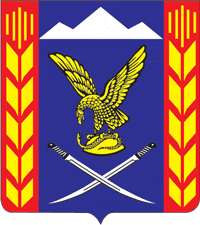      УПРАВЛЕНИЕ ОБРАЗОВАНИЯ АДМИНИСТРАЦИИ ПРЕДГОРНОГО МУНИЦИПАЛЬНОГО РАЙОНА СТАВРОПОЛЬСКОГО КРАЯПРИКАЗ 05 сентября 2018 года                  ст. Ессентукская                           №_____Об утверждении требований к общеобразовательным предметам при проведении школьного этапа всероссийской олимпиады  в 2018/19 учебном году в общеобразовательных учреждениях Предгорного муниципального района Ставропольского краяНа основании приказа Министерства образования и науки Российской Федерации от 18 ноября 2013 года №1252 «Об утверждении Порядка проведения всероссийской олимпиады школьников», письма министерства образования Ставропольского края от 28.08.2018 №02-20/7692 «О проведении школьного этапа всероссийской олимпиады школьников»ПРИКАЗЫВАЮ:1.	Утвердить прилагаемые требования к общеобразовательным предметам при проведении школьного этапа всероссийской олимпиады  в 2018/19 учебном году в общеобразовательных учреждениях Предгорного муниципального района Ставропольского края.2.	Контроль за исполнением данного приказа возложить на заместителя начальника управления образования Слынько И. В.Начальник управления образования                                         АПМР СК                                                                                      К.Н.Гупалова_________________________________________________________________Визируют:Заместитель начальника управления                                             И.В.СлынькоГлавный специалист-юрисконсульт                                              М.С.ЧакаловаГлавный специалист управления                                                    Е.С.Глоба                                                                          Утверждено                                                                                                                                                                                                                    приказом управления                                                                                                 образования АПМР СК                                                                          от «05» сентября 2018 года №___Требования к организации и проведению школьного этапа всероссийской олимпиады школьников  по общеобразовательным предметамв 2018/19 учебном годуМАТЕМАТИКАОсновные задачиОдной из важнейших задач Олимпиады на начальных этапах является развитие интереса у обучающихся к математике, формирование мотивации к систематическим занятиям математикой на кружках и факультативах, повышение качества математического образования. Важную роль здесь играет свойственное подростковому периоду стремление к состязательности, к достижению успеха. Квалифицированно составленные математические олимпиады являются соревнованиями, где в честной и объективной борьбе обучающийся может раскрыть свой интеллектуальный потенциал, соотнести свой уровень математических способностей с уровнем других учащихся школы. Кроме того, привлекательными для участников являются нестандартные условия задач, предлагаемых на олимпиадах. Они заметно отличаются от обязательных при изучении школьного материала заданий, направленных на отработку выполнения стандартных алгоритмов (например, решения квадратных уравнений), и требуют демонстрации креативности участников олимпиады. Наконец, первые олимпиадные успехи важны для самооценки учащегося, а также, в ряде случаев, изменения отношения к нему учителей, возможно недооценивавших его способности. Нередки случаи, когда способный и даже талантливый обучающийся допускает при выполнении стандартной школьной контрольной работы арифметические ошибки, либо выполняет ее с не устраивающей учителя аккуратностью.Необходимость решения сформулированных выше задач формирует подход к порядку проведения и характеру заданий на школьном этапе Олимпиады.Порядок проведенияШкольный этап олимпиады проводится для учащихся 4-11 классов.Конкретные сроки и места проведения школьного этапа олимпиады по математике устанавливаются органом местного самоуправления, осуществляющим управление в сфере образования. Олимпиада для учащихся всех школ муниципального образования проводится по единым заданиям, разработанным для каждой из параллелей 4-11 классов муниципальной предметно-методической комиссией, назначаемой органом местного самоуправления, осуществляющим управление в сфере образования.В олимпиаде имеет право принимать участие каждый обучающийся (далее - Участник), в том числе вне зависимости от его успеваемости по предмету. Число мест в классах (кабинетах) должно обеспечивать самостоятельное выполнение заданий олимпиады каждым Участником. Продолжительность олимпиады должна учитывать возрастные особенности Участников, а также трудность предлагаемых заданий.Рекомендуемое время проведения олимпиады: для 4 класса - 1-2 урока, для 5-6 классов - 2 урока, для 7-8 классов - 3 урока, для 9-11 классов - 3-4 урока.Участники школьного этапа олимпиады вправе выполнять олимпиадные задания, разработанные для более старших классов по отношению к тем, в которых они проходят обучение. В случае прохождения на последующие этапы олимпиады, данные участники выполняют олимпиадные задания, разработанные для класса, который они выбрали на школьном этапе олимпиады.После опубликования предварительных результатов проверки олимпиадных работ Участники имеют право ознакомиться со своими работами, в том числе сообщить о своем несогласии с выставленными баллами. В этом случае Председатель жюри школьной олимпиады назначает члена жюри для повторного рассмотрения работы. При этом оценка по работе может быть изменена, если запрос Участника об изменении оценки признается обоснованным.По результатам олимпиады создается итоговая таблица по каждой параллели. Количество победителей и призеров школьного этапа Олимпиады определяется, исходя из квоты победителей и призеров, установленной организатором школьного этапа Олимпиады. Отметим, что в каждой из параллелей победителями могут стать несколько участников.Принципы составления олимпиадных заданий и формирования комплектоволимпиадных заданий для школьного этапаЗадания школьного этапа олимпиады должны удовлетворять следующим требованиям:1.	Задания не должны носить характер обычной контрольной работы по различным разделам школьной математики. Большая часть заданий должна включать в себя элементы (научного) творчества.2.	В задания нельзя включать задачи по разделам математики, не изученным хотя бы по одному из базовых учебников по математике, алгебре и геометрии в соответствующем классе к моменту проведения олимпиады.3.	Задания олимпиады должны быть различной сложности для того, чтобы, с одной стороны, предоставить практически каждому ее участнику возможность выполнить наиболее простые из них, с другой стороны, достичь одной из основных целей олимпиады - определения наиболее способных Участников. Желательно, чтобы с первым заданием успешно справлялись не менее 70% участников, со вторым - около 50%, с третьим -20%-30%, а с последними - лучшие из участников олимпиады.4.	В задания должны включаться задачи, имеющие привлекательные, запоминающиеся формулировки.5.	Формулировки задач должны быть корректными, четкими и понятными для участников. Задания не должны допускать неоднозначности трактовки условий. Задания не должны включать термины и понятия, не знакомые учащимся данной возрастной категории.6.	Вариант по каждому классу должен включать в себя 4-6 задач. Тематика заданий должна быть разнообразной, по возможности охватывающей все разделы школьной математики: арифметику, алгебру, геометрию. Варианты также должны включать в себя логические задачи (в начальном и среднем звене школы), комбинаторику. Так в варианты для 4-6 классов рекомендуется включать задачи по арифметике, логические задачи, задачи по наглядной геометрии, задачи, использующие понятие четности; в 7-8 классах добавляются задачи, использующие для решения преобразования алгебраических выражений, задачи на делимость, геометрические задачи на доказательство, комбинаторные задачи; в 9-11 последовательно добавляются задачи на свойства линейных и квадратичных функций, задачи по теории чисел, неравенства, задачи, использующие тригонометрию, стереометрию, математический анализ, комбинаторику.7.	Задания олимпиады не должны составляться на основе одного источника, с целью уменьшения риска знакомства одного или нескольких ее участников со всеми задачами, включенными в вариант. Желательно использование различных источников, неизвестных участникам Олимпиады, либо включение в варианты новых задач.8.	В задания для учащихся 4-6 классов, впервые участвующих в олимпиадах, желательно включать задачи, не требующие сложных (многоступенчатых) математических рассуждений.Методика оценивания выполнения олимпиадных заданийДля единообразия проверки работ Участников в разных школах необходимо включение в варианты заданий не только ответов и решений заданий, но и критериев оценивания работ.Наилучшим образом зарекомендовала себя на математических олимпиадах 7-балльная шкала, действующая на всех математических соревнованиях от начального уровня до Международной математической олимпиады. Каждая задача оценивается целым числом баллов от 0 до 7. Итог подводится по сумме баллов, набранных Участником.Основные принципы оценивания приведены в таблице.Помимо этого, в методических рекомендациях по проведению Олимпиады следует проинформировать жюри школьного этапа о том, что:а)	любое правильное решение оценивается в 7 баллов. Недопустимо снятие баллов за то, что решение слишком длинное, или за то, что решение школьника отличается от приведенного в методических разработках или от других решений, известных жюри; при проверке работы важно вникнуть в логику рассуждений участника, оценивается степень ее правильности и полноты;б)	олимпиадная работа не является контрольной работой участника, поэтому любые исправления в работе, в том числе зачеркивание ранее написанного текста, не являются основанием для снятия баллов; недопустимо снятие баллов в работе за неаккуратность записи решений при ее выполнении;в)	баллы не выставляются «за старание Участника», в том числе за запись в работе большого по объему текста, не содержащего продвижений в решении задачи;г)	победителями олимпиады в одной параллели могут стать несколько участников, набравшие наибольшее количество баллов, поэтому не следует в обязательном порядке «разводить по местам» лучших участников олимпиады.Описание необходимого материально-технического обеспечения длявыполнения олимпиадных заданийТиражирование заданий осуществляется с учетом следующих параметров: листы бумаги формата А5 или А4, черно-белая печать. Допускается выписывание условий заданий на доску.Для выполнения заданий олимпиады каждому участнику требуется тетрадь в клетку. Рекомендуется выдача отдельных листов для черновиков (черновики не проверяются). Участники используют свои письменные принадлежности: авторучка с синими, фиолетовыми или черными чернилами, циркуль, линейка, карандаши. Запрещено использование для записи решений ручек с красными или зелеными чернилами.Перечень справочных материалов, средств связи и электронно-вычислительной техники, разрешенных к использованию во время проведения олимпиадыВыполнение заданий математических олимпиад не предполагает использование каких- либо справочных материалов, средств связи и электронно-вычислительной техники.Участникам во время проведения олимпиады запрещено иметь при себе любые электронные вычислительные устройства или средства связи (в том числе и в выключенном виде), учебники, справочные пособия.РУССКИЙ ЯЗЫКОбщие положенияНастоящие требования к проведению школьного этапа Всероссийской олимпиады школьников (далее - олимпиада) по русскому языку составлены на основе Порядка проведения Всероссийской олимпиады школьников, утверждённого приказом Минобрнауки России от 18.11.2013 № 1252.Олимпиада проводится в целях выявления и развития у обучающихся творческих способностей и интереса к научной (научно-исследовательской) деятельности, пропаганды научных знаний, отбора лиц, проявивших выдающиеся способности, в составы сборных команд Российской Федерации для участия в международных олимпиадах по общеобразовательным предметам.Для проведения школьного этапа олимпиады создается Организационный комитет (далее - Оргкомитет) и Жюри.Школьный этап олимпиады проводится по разработанным предметно-методической комиссией по русскому языку заданиям, основанным на содержании образовательных программ основного общего и среднего общего образования для 4-11-х классов.Функции организатора, Оргкомитета и Жюри школьного этапа олимпиадыОрганизатором школьного этапа олимпиады является орган государственной власти муниципалитета Российской Федерации, осуществляющий государственное управление в сфере образования.Организатор регионального этапа олимпиады:устанавливает формат представления результатов участников школьного этапа олимпиады по русскому языку;формирует Оргкомитет школьного этапа олимпиады и утверждает его состав;формирует Жюри школьного этапа олимпиады по русскому языку и утверждает их составы;формирует предметно-методические комиссии по каждому общеобразовательному предмету и утверждает их составы;устанавливает количество баллов по каждому классу, необходимое для участия в муниципальном этапе олимпиады;обеспечивает хранение олимпиадных заданий по русскому языку для школьного этапа олимпиады, несёт установленную законодательством Российской Федерации ответственность за их конфиденциальность;заблаговременно информирует руководителей органов местного самоуправления, осуществляющих управление в сфере образования, руководителей организаций, осуществляющих образовательную деятельность по образовательным программам основного общего и среднего общего образования, расположенных на территории, участников школьного этапа олимпиады и их родителей (законных представителей) о сроках и местах проведения школьного этапа олимпиады по русскому языку, а также о Порядке проведения ВсОШ и требованиях к организации и проведению школьного этапа олимпиады по русскому языку;определяет квоты победителей и призёров школьного этапа олимпиады по русскому языку.Оргкомитет школьного этапа олимпиады:определяет организационно-технологическую модель проведения школьного этапа олимпиады по русскому языку;обеспечивает организацию и проведение олимпиады в соответствии с утверждёнными  предметно-методической комиссией по русскому языку требованиями к проведению школьного этапа олимпиады, Порядком проведения олимпиады и действующими на момент проведения олимпиады санитарно-эпидемиологическими требованиями к условиям и организации обучения в организациях, осуществляющих образовательную деятельность по образовательным программам основного общего и среднего общего образования;осуществляет кодирование (обезличивание) олимпиадных работ участников школьного этапа олимпиады по русскому языку;несёт ответственность за жизнь и здоровье участников олимпиады во время проведения олимпиады по русскому языку.Жюри  школьного этапа олимпиады по русскому языку:принимает для оценивания закодированные (обезличенные) олимпиадные работы участников олимпиады;оценивает выполненные олимпиадные задания в соответствии с утверждёнными критериями и методиками оценивания выполненных олимпиадных заданий;проводит очно анализ олимпиадных заданий и их решений;осуществляет очно по запросу участника олимпиады показ выполненных им олимпиадных заданий;представляет результаты олимпиады её участникам;рассматривает очно апелляции участников олимпиады с использованием аудио- и видеофиксации;определяет победителей и призёров олимпиады на основании рейтинга по русскому языку и в соответствии с квотой, установленной организатором олимпиады (в случае равного количества баллов участников олимпиады, занесённых в итоговую таблицу, решение об увеличении квоты победителей и (или) призёров регионального этапа олимпиады принимает организатор олимпиады школьного этапа);представляет организатору олимпиады результаты олимпиады (протоколы) для их утверждения;составляет и представляет организатору школьного этапа олимпиады по русскому языку аналитический отчёт о результатах выполнения олимпиадных заданий.Состав Жюри олимпиады формируется из числа педагогических работников и утверждается организатором олимпиады школьного этапа олимпиады.Перечень материально-технического обеспечения, необходимого
для проведения школьного этапа по русскому языку в соответствии
с содержанием олимпиадных заданийДля проведения школьного этапа олимпиады по русскому языку требуется соответствующее действующим на момент проведения мероприятия санитарно-эпидемиологическим правилам и нормам здание образовательного учреждения с классами (аудиториями) по 15 столов; достаточное количество экземпляров заданий, чистая бумага для записи ответов и для черновиков, авторучки с синими или фиолетовыми чернилами, скрепки или степлер. Для тиражирования материалов необходим ксерокс или принтер. Для составления членами Оргкомитета рейтинга участников Олимпиады желательно использовать компьютер (ноутбук) с программой MS Excel или её аналогом.При проведении процедуры разбора заданий могут понадобиться компьютер (ноутбук), мультимедийный проектор, микрофоны, стереоколонки.Форма и порядок проведения соревновательного тура
школьного этапа Всероссийской олимпиады по русскому языкуШкольный этап олимпиады по русскому языку проводится 25 сентября 2018 года. Школьный этап олимпиады проводится в один тур по заданиям, подготовленным предметно-методической комиссией по русскому языку, отдельно для участников 4-11классов. Задания составлены с учетом школьной программы. Учащиеся должны показать свои знания норм русского литературного языка, проявить языковое чутье и смекалку в решении неординарных вопросов языковой системы русского языка в его прошлом и настоящем состоянии.Задания тура состоят из 8-10 вопросов, равномерно распределённых по всем уровням языка. Все вопросы имеют однозначный ответ. Задания ориентированы на то, чтобы учащиеся смогли продемонстрировать владение орфоэпическими нормами русского литературного языка, знание современной орфографической нормы и умение обосновать её с исторической точки зрения, знание семантической системы современного русского литературного языка, осведомлённость в области этимологии и в историческом развитии лексического значения слов, навыки синхронного и диахронического морфемного и словообразовательного анализа, знание русской фразеологии и умение анализировать функционирование фразеологизмов в художественном тексте, навыки морфологического анализа слова, знание синтаксической системы русского языка и умение анализировать синтаксические явления повышенной сложности, осведомлённость в области истории русского языкознания. Последнее задание в каждом классе включает перевод небольшого текста из произведений древнерусской литературы. Задание позволяет выявить способности к семантическому и словообразовательному анализу фактов древнерусского языка в их связях с современным русским языком.Решение каждого задания оценивается по особой шкале (критерии  прилагаются).Процедура вскрытия пакетов с заданиями должна быть зарегистрирована в виде Протокола, подписанного председателем Оргкомитета и председателем Жюри школьного этапа Олимпиады по русскому языку.Тиражирование заданий осуществляется с учетом следующих параметров: листы бумаги А4, программа Acrobat Reader, все поля - по2,5 см, черно-белая печать. Продолжительность выполнения заданий 5-8 класс – 120 минут; 9-11 180 минут.До начала соревновательного тура представители Оргкомитета проводят инструктаж участников школьного этапа олимпиады, информируя их: о продолжительности тура, правилах проведения школьного этапа по русскому языка, порядке подачи апелляций, о времени и месте ознакомления с результатами олимпиады. Задания каждого из комплектов заданий соревновательного тура составлены в одном варианте, поэтому участники в небольших аудиториях должны сидеть по одному человеку за столом (партой), а в больших - в порядке, затрудняющем списывание. Исходя из этого, Оргкомитет заранее готовит план рассадки. В помещениях (аудиториях), где проводится соревновательный тур, должны находиться назначенные Оргкомитетом организаторы (не менее 2 человек (не филологи) на аудиторию в зависимости от размеров аудитории). Организаторы не имеют право отвечать на вопросы по содержанию заданий. Около аудиторий находятся дежурные.Для нормальной работы участников в помещениях необходимо обеспечивать комфортные условия: тишину, чистоту, свежий воздух, достаточную освещённость рабочих мест.Должны быть исключены контакты участников школьного  этапа олимпиады с учащимися и педагогами данного учебного заведения.Время начала и окончания соревновательного тура фиксируется на доске в каждой аудитории. Для выполнения заданий участник должен быть обеспечен экземпляром заданий, бумагой для записи ответов, бумагой для черновиков и ручкой.Вся работа должна быть написана ручкой одного (синего или фиолетового) цвета. Запрещается использование для записи ответов ручек с красными, чёрными или зелёными чернилами. Любые пометки, подчёркивания, выделения (в т.ч. цветными маркерами), рисунки в работе, которые могут быть использованы для идентификации зашифрованной работы, признаются её декодированием (дешифровкой). В этом случае Оргкомитет снимает работу с рассмотрения.Участник:может взять с собой в аудиторию письменные принадлежности (ручка синего или фиолетового цвета), напитки в прозрачной упаковке, шоколад. Всё остальное, включая мобильные телефоны и иные средства связи, должно быть отдано сопровождающим или сложено в аудитории в специально отведённом для вещей месте;не вправе общаться с другими участниками, свободно перемещаться по аудитории;имеет право покидать аудиторию только в сопровождении дежурного по аудитории или иных уполномоченных лиц. В случае выхода участника из аудитории дежурный на обложке работы отмечает время его выхода;не имеет права выносить из аудитории любые материалы, касающиеся олимпиады (бланки заданий, листы ответа, черновики).не должен проносить с собой в аудиторию бумаги, справочные материалы, электронные средства связи, диктофоны, плееры, электронные книги, фотоаппараты и иное техническое оборудование.В случае нарушения участником олимпиады Порядка проведения олимпиады и утверждённых Требований к проведению школьного этапа олимпиады по русскому языку, представитель организатора олимпиады вправе удалить данного участника олимпиады из аудитории, составив акт об удалении участника олимпиады.Участники олимпиады, которые были удалены, лишаются права дальнейшего участия в олимпиаде по русскому языку в текущем году.Порядок подведения итогов школьного этапа олимпиады по русскому языкуТитульные листы и листы с ответами участников (включая черновики) кодируются (шифруются) членами оргкомитета и организаторами.На обложке каждой работы пишется соответствующий шифр, указывающий № класса и № работы (например, 9-01, 10-01, 11-01), который дублируется на листах с ответами и черновиках. У каждого участника шифры его работ в первом и втором турах должны быть одинаковыми. После этого заполненные листы ответов (включая черновики) скрепляются степлером и передаются  Жюри. Проверка осуществляется по кодовым номерам, проставленным на каждом листе для ответа. Все страницы с указанием их автора при кодировании изымаются и проверке не подлежат.Ответственными членами Оргкомитета, включенными в шифровальную комиссию, составляется электронная сводная рейтинговая таблица, содержащая только шифры участников, в формате Microsoft Excel, совместимом с MS Excel 1997-2003. Таблица передается Жюри. По итогам проверки заданий соревновательного тура Жюри заносит в таблицу оценки за выполнение каждого из заданий, которые суммируются. Затем составляется обезличенный рейтинг участников   школьного этапа Всероссийской олимпиады по русскому языку. Рейтинг составляется отдельно по классам.На основании этого рейтинга Жюри готовит предложения по определению победителей и призёров Олимпиады отдельно по 5-11-м классам и передаёт их в Оргкомитет для декодирования и определения имён победителей и призёров Олимпиады.До проведения процедур показа работ и апелляции шифровальная комиссия декодирует работы.Работа по кодированию, проверке и процедуре внесения баллов в компьютер должна быть организована так, что полная информация о рейтинге каждого участника Олимпиады была бы доступна только Жюри.Решение каждой задачи оценивается Жюри в соответствии с критериями и методикой оценки, разработанной предметно -методической комиссией.Жюри рассматривает записи решений, приведённые в чистовике. Черновикрассматривается только в случае ошибочного переноса записей из черновика в чистовик.Для проверки ответов на одно задание создается группа из 2 членов Жюри. Эта группа проверяет ответы всех участников на данное задание. Оценки по каждому ответу, данные членами группы, не должны расходиться более чем на 2 балла. Оценка заверяется личной подписью членов Жюри . В случае большего расхождения в оценке к оцениванию привлекается Председатель Жюри. В итоговую ведомость (электронную таблицу) выставляется среднее арифметическое значение оценки, данной всеми членами проверочной группы.Со своими результатами участники знакомятся после процедуры анализа олимпиадных заданий на показе работ при просмотре своей работы. Итоговая таблица результатов выполнения олимпиадных заданий участниками с указанием победителей и призёров вывешивается на всеобщее обозрение в месте, определенным Оргкомитетом  школьного этапа олимпиады.После проверки работ проводится их анализ и показ, а также рассматриваются апелляции участников.Порядок анализа олимпиадных заданий и показа работОсновная цель процедуры анализа олимпиадных заданий - знакомство участников школьного этапа олимпиады с основными идеями решения каждого из предложенных заданий, а также с типичными ошибками, допущенными участниками олимпиады при выполнении заданий, знакомство с критериями оценивания.В процессе проведения анализа заданий участники должны получить всю необходимую информацию по поводу объективности оценки их работ и, тем самым, уменьшения числа необоснованных апелляций по результатам проверки решений.Анализ олимпиадных заданий проводится после их проверки в отведённое Оргкомитетом время.На анализе заданий могут присутствовать все участники школьного этапа олимпиады, а также сопровождающие их лица.В ходе анализа заданий представители Жюри подробно объясняют критерии оценивания каждого из заданий и дают общую оценку по итогам выполнения заданий двух туров.В ходе анализа заданий представляются наиболее удачные варианты выполнения олимпиадных заданий, анализируются типичные ошибки, допущенные участниками олимпиады, объявляются критерии выставления оценок при неполных решениях или при решениях, содержащих ошибки.Порядок проведения апелляции по результатам проверки Жюри олимпиадных заданийАпелляция проводится в случае несогласия участника регионального этапа олимпиады с результатами оценивания его олимпиадной работы.Апелляции участников олимпиады рассматриваются Жюри совместно с Оргкомитетом (апелляционная комиссия).Документами по проведению апелляции являются:письменные заявления об апелляциях участников школьного этапа олимпиады;журнал (листы) регистрации апелляций;протоколы и видеозапись (видеофиксация) проведения апелляции, которые хранятся в школе в течение 3 лет.Представители Оргкомитета строго следят за тем, чтобы в заявлениях на апелляцию участником было указано полное название образовательного учреждения, тиражируют к проведению апелляции достаточное количество бланков заявлений на апелляцию и бланков протоколов проведения апелляции с указанием присутствующих членов Жюри и членов Оргкомитета.Рассмотрение апелляции проводится в спокойной и доброжелательной обстановке. Участнику, подавшему апелляцию, предоставляется возможность убедиться в том, что его работа проверена и оценена в соответствии с критериями и методикой, разработанными предметно-методической комиссией.Апелляция участника школьного этапа олимпиады рассматривается строго в день объявления результатов выполнения олимпиадного задания.Для проведения апелляции участник должен прийти в Оргкомитет, получить бланк заявления на апелляцию и подать в Оргкомитет письменное заявление. Заявление на апелляцию на имя Председателя Жюри в установленной форме принимается в течение 1 астрономического часа после окончания анализа олимпиадных заданий и показа работ.При рассмотрении апелляции присутствует только участник регионального этапа олимпиады, подавший заявление, имеющий при себе документ, удостоверяющий личность.По   результатам   рассмотрения   апелляции   выносится   одно из следующих решений:об отклонении апелляции и сохранении выставленных баллов,об удовлетворении апелляции и корректировке баллов.Критерии и методика оценивания олимпиадных заданий не могут быть предметом апелляции и пересмотру не подлежат.Решения по апелляции принимаются простым большинством голосов. В случае равенства голосов Председатель Жюри имеет право решающего голоса.Решения по апелляции являются окончательными и пересмотру не подлежат.Проведение апелляции оформляется протоколами, которые подписываются членами Жюри и Оргкомитета.Протоколы проведения апелляции передаются Председателю Жюри для внесения соответствующих изменений в протокол и отчётную документацию.Окончательные итоги школьного этапа олимпиады по русскомуязыку утверждаются Жюри с учётом проведения апелляции.Организатор школьного этапа:утверждает результаты школьного этапа олимпиады по русскому языку (рейтинг победителей и рейтинг призёров школьного этапа олимпиады) и публикует их на своём официальном сайте в сети «Интернет», в том числе протоколы Жюри школьного этапа олимпиады по русскому языку;передаёт результаты участников школьного этапа олимпиады по русскому языку (по каждому классу) организатору заключительного этапа олимпиады в формате, установленном Минобрнауки России;награждает победителей и призёров школьного этапа олимпиады поощрительными грамотами.Описание необходимого материально-технического обеспечения для выполнения олимпиадных заданийДля проведения школьного этапа Олимпиады по русскому языку требуется здание школьного типа с классами по 1 5 столов; достаточное количество экземпляров заданий, чистая бумага для черновиков, авторучки, скрепки или степлер Для составления рейтинга участников Олимпиады желательно использовать компьютер (ноутбук) с программой MS Excel или её аналогом . Для тиражирования материалов необходим ксерокс, принтер или ризограф.В здании, где проводится Олимпиада, должен быть оборудованный всем необходимым медицинский пункт с дежурным врачом, присутствие которого должно быть обеспечено на всё время проведения ОлимпиадыПеречень справочных материалов, средств связи и электронно-вычислительной техники, разрешённых к использованию во время проведения ОлимпиадыУчастникам Олимпиады запрещается использовать при выполнении заданий любые справочные материалы, словари, электронные средства связи, электронные книги и иное техническое оборудование. В случае нарушения участником Олимпиады Порядка проведения Олимпиады и Требований к проведению школьного / муниципального этапов Олимпиады по русскому языку, созданных на основе данных рекомендаций, представитель организатора Олимпиады вправе удалить данного участника Олимпиады из аудитории без права дальнейшего участия в Олимпиаде по русскому языку в текущем году.АНГЛИЙСКИЙ ЯЗЫКПринципы составления олимпиадных заданий и формирования комплектов
олимпиадных заданий для школьного этапаОсновными целями и задачами Олимпиады являются выявление и развитие у обучающихся творческих способностей и интереса к английскому языку, создание необходимых условий для поддержки одаренных детей, пропаганда лингвистических и социокультурных знаний, связанных с историей и современным функционированием различных вариантов английского языка и историей и культурой англоязычных стран.Задания олимпиады должны носить проблемно-поисковый характер и выявлять творческий потенциал участника. Задания олимпиады не должны повторять формат ГИА-9 и ГИА-11 по английскому языку, однако должны соответствовать всем требованиям тестовых заданий.Задачей школьного этапа олимпиады по английскому языку является популяризация английского языка в школах, привлечение как можно большего числа школьников к участию в олимпиаде, поэтому уровень сложности заданий на этом этапе не должен быть завышен, задания должны быть интересными и посильными для учащихся соответствующих возрастных групп.Уровень сложности заданий должен соответствовать возрастной группе, то есть необходимо следить за тем, чтобы задания для 5-6 классов не были сложнее заданий для 7-8 классов, а задания для 7-8 классов не были сложнее заданий для 9-11 классов школьного этапа.При составлении заданий данного этапа следует также исходить из принципа разумной целесообразности и не делать задания слишком объемными, требующими большого количества времени для выполнения. (Подробнее - см. Продолжительность конкурсов)Для обеспечения комплексного характера проверки уровня коммуникативной компетенции участников рекомендуется проводить школьный этап олимпиады по пяти конкурсам:конкурс понимания устной речи (Listening)конкурс понимания письменной речи (Reading) 	лексико-грамматический тест (Use of English)конкурс письменной речи (Writing)конкурс устной речи (Speaking) (для 5-6 классов).В связи с техническими сложностями, связанными с проведением конкурса устной речи (Speaking), Центральная предметно-методическая комиссия по английскому языку рекомендует не проводить этот конкурс для 7-8 и 9-11 классов на школьном этапе. Однако, вопрос о проведении конкурса устной речи в рамках школьного этапа решает организатор школьного и муниципального этапов в данном регионе. Если организатор школьного и муниципального этапов считает технически возможным и целесообразным проведение конкурса устной речи в данном регионе, то этот конкурс проводится. В этом случае он должен проводиться для данных возрастных групп и на муниципальном этапе.Для 5-6 классов конкурс устной речи рекомендуется проводить, но в каждом регионе решение о проведении конкурса устной речи для 5-6 классов принимает организатор школьного этапа. Формат конкурса и способ проведения (компьютерная запись ответа одного участника, диалог участников в паре, диалог с экзаменатором-собеседником) зависят от технических возможностей региона.Участники олимпиады должны быть допущены до всех конкурсов (т.е. промежуточное отсеивание участников не рекомендуется).Уровень сложности заданий школьного этапаПри подготовке олимпиадных заданий для школьного этапа рекомендуется подготовить три пакета заданий разного уровня сложности (для определения объективного уровня сложности олимпиады можно рекомендовать шестиуровневую модель, предложенную Советом Европы1):•	для 5-6 классов - уровень сложности заданий определяется предметно-методической комиссией муниципального этапа Олимпиады, рекомендуемый уровень по шкале Совета Европы A1 - A2;•	для 7-8 классов - уровень сложности заданий определяется предметно-методической комиссией муниципального этапа Олимпиады, рекомендуемый уровень по шкале Совета Европы A2 - B1;•	для 9 - 11 классов - уровень сложности заданий определяется предметно-методической комиссией муниципального этапа Олимпиады, рекомендуемый уровень по шкале Совета Европы B1 - B2.При подготовке заданий рекомендуется сочетать задания разного уровня сложности (т.е. сочетать более сложные и менее сложные задания, чтобы участники могли выполнить хотя бы одно олимпиадное задание). Уровни сложности разных заданий внутри пакета заданий для одной возрастной группы не должны расходиться больше, чем на одну ступень.Продолжительность конкурсов школьного этапаРекомендуемая общая продолжительность четырех письменных конкурсов для 5-6 классов - от 45 до 60 минут для 7-8 классов - от 60 до 90 минут для 9-11 классов - от 90 до 120 минутНеобходимо следить, чтобы в рамках одного региона продолжительность конкурсов школьного этапа младшей возрастной группы не превышала продолжительность конкурсов школьного этапа старшей возрастной группы. В рамках одной возрастной группы общая продолжительность конкурсов школьного этапа не должна превышать общую продолжительность конкурсов муниципального этапа.Формирование пакета заданийПри подготовке олимпиадных заданий для школьного этапа формируется 3 пакета заданий (для 5-6, 7-8 и 9-11 классов). Каждый пакет заданий должен включать:1.	Текст заданий по четырем (или пяти) конкурсам,2.	Лист ответов участника (для письменных конкурсов),3.	Ответы (ключи) к заданиям,4.	Аудиозапись для конкурса понимания устной речи,5.	Скрипт (текст) аудиозаписи,6.	Критерии оценивания конкурсов и схему подсчета баллов,7.	Методические рекомендации по проведению конкурсов (продолжительность конкурсов, типы заданий, материально-техническое обеспечение конкурсов),8.	Протокол оценивания конкурса письменной речи для экспертов (и Протокол оценивания конкурса устной речи для экспертов - при принятии решения о проведении данного конкурса).Методика оценивания выполненных олимпиадных заданийМетодика оценивания заданий разрабатываются в полном соответствии с параметрами задания. Предметно-методическая комиссия соответствующего этапа может вводить коэффициенты с учетом сложности и количества заданий.Для конкурсов понимания устного и письменного текстов и для лексико-грамматического теста возможна автоматическая проверка работ.При включении в пакет заданий заданий на трансформацию и перефразирование следует предусмотреть возможность расширения ключей для данных заданий. То есть в ходе проверки работ жюри обсуждает ответы участников, не совпадающие с ключом, и может принять решение о добавлении некоторых предложенных участниками вариантов ответов в ключ (эти варианты будут засчитываться как правильные, наряду с предложенными в первоначальном ключе).Критерии оценивания продуктивных видов речевой деятельности (конкурсы письменной речи и устной речи) требуют особого внимания со стороны жюри олимпиады: следует отдельно оценивать полноту выполнения коммуникативной задачи. В данном конкурсе важна процедура оценивания письменных работ и устных ответов. Желательно привлечение опытных экспертов для проверки письменных работ и оценивания устных ответов. Для фиксации устных ответов необходима аудио или видеозапись устного конкурса.Оценивание письменной речи производится по составленным методической комиссией Критериям оценивания и включает следующие этапы:•	фронтальная проверка одной (случайно выбранной и отксерокопированной для всех экспертов) работы;•	обсуждение выставленных оценок с целью выработки сбалансированной модели проверки;•	индивидуальная проверка работ: каждая работа проверяется в обязательном порядке двумя экспертами, которые работают независимо друг от друга (никаких пометок на работах не допускается), каждый эксперт заносит свои оценки в свой протокол оценивания;•	если расхождение в оценках экспертов не превышает двух баллов, то выставляется средний балл. Например, если первый эксперт ставит 9 балов, а второй 8 баллов, выставляется итоговая оценка в 9 баллов; если первый эксперт ставит 9 балов, а второй 7 баллов, выставляется итоговая оценка в 8 баллов;•	В сложных случаях (при расхождении оценок членов жюри в 3 балла) письменная работа перепроверяется третьим членом жюри из числа наиболее опытных экспертов. Оценка третьего эксперта является окончательной и заносится в итоговую ведомость (при условии, что оценка третьего эксперта отличается от оценки предыдущих экспертов не более, чем на три балла).•	При расхождении оценок двух членов жюри в четыре и более баллов или при расхождении оценки третьего эксперта с оценками предыдущих экспертов в четыре и более баллов работа проверяется комиссией. Комиссия формируется председателем жюри. В комиссию должны войти председатель жюри и все эксперты, принимавшие участие в проверке данной работы. Решение об итоговой оценке работы принимает председатель жюри.Оценивание устной речи (в случае проведения конкурса устной речи) производится по составленным методической комиссией Критериям оценивания и включает следующие этапы:•	Оценивание ответа участника двумя членами жюри (при этом в Протокол выставляется либо их общая согласованная оценка, либо средние баллы на основании независимых оценок двух членов жюри);•	При расхождении оценок двух членов жюри в три и более баллов ответ прослушивается комиссией. Комиссия формируется председателем жюри. В комиссию должны войти председатель жюри и все эксперты, принимавшие участие в оценивании данного ответа. Решение об итоговой оценке ответа принимает председатель жюри.Для каждого участника баллы, полученные за каждый конкурс, суммируются и при подведении итогов учитывается сумма баллов за все конкурсы данного этапа.Описание необходимого материально-технического обеспечения для выполнения олимпиадных заданийДля проведения письменных конкурсов требуются аудитории для рассадки участников.•	Участники должны сидеть по одному за столом и находиться на таком расстоянии друг от друга, чтобы не видеть работу соседа.•	Во всех «рабочих» аудиториях должны быть часы, поскольку выполнение тестов требует контроля за временем.•	В каждой аудитории должен быть компьютер и динамики (колонки) для прослушивания. В аудитории должна быть обеспечена хорошая акустика.•	Задание конкурса понимания устного текста записывается в формате MP3 (аудиофайл). В каждой аудитории, где проводится конкурс, на рабочем столе компьютера должен быть необходимый файл с записью задания. Звук должен транслироваться через динамики.•	Для проведения лексико-грамматического теста и конкурса письменной речи не требуется специальных технических средств.Перечень справочных материалов, средств связи и электронно-вычислительной техники, разрешенных к использованию во время проведения олимпиадыУчастникам не разрешается брать в аудиторию бумагу, справочные материалы (словари, справочники, учебники и т.д.), мобильные телефоны, диктофоны, плейеры, планшеты и любые другие технические средства. Все вышеперечисленные средства связи не разрешается приносить на территорию пункта проведения олимпиады. Если средства связи (даже в выключенном состоянии) будут найдены у участника олимпиады на территории пункта проведения олимпиады, председатель жюри составляет акт о нарушении процедуры проведения олимпиады и результаты участника аннулируются.Критерии оценивания и подсчет балловListening -максимальное количество баллов 10. Задание проверяется по ключам. Каждый правильный ответ оценивается в 1 балл. За неверный ответ или отсутствие ответа выставляется 0 баллов.Reading - максимальное количество баллов 15. Задание проверяется по ключам. Каждый правильный ответ оценивается в 1 балл. За неверный ответ или отсутствие ответа выставляется 0 баллов.Use of English - максимальное количество баллов 20. Задание проверяется по ключам. Каждый правильный ответ оценивается в 1 балл. За неверный ответ или отсутствие ответа выставляется 0 баллов. В вопросах 1-8 учитывается орфография.Writing - максимальное количество баллов 10. Задание оценивается по Критериям оценивания.При подведении итогов баллы за все конкурсы суммируются.Максимальное количество баллов за все конкурсы - 55 баллов.НЕМЕЦКИЙ ЯЗЫКОписание принципов составления олимпиадных заданий и формированиякомплектов олимпиадных заданий для школьного этапа.Всероссийская олимпиада школьников по немецкому языку проводится в целях выявления и развития у обучающихся творческих способностей и интереса к научной (научно-исследовательской) деятельности, пропаганды научных знаний. Школьный этап Олимпиады по немецкому языку носит всеобщий характер и направлен на то, чтобы поощрять школьников изучать немецкий язык и культуру немецкоязычных стран, прежде всего, Германии и Австрии, повысить их мотивацию к изучению также и родного языка с целью развития и углубления сложившихся экономических и гуманитарных связей. На этом основании представляется целесообразным уделить особое внимание принципам составления олимпиадных заданий и формирования комплектов заданий, пробуждая тем самым в обучающихся интерес к немецкому языку, а также к литературе, культуре, географии, известным личностям немецкоязычных стран.Организатором школьного этапа является орган местного самоуправления, осуществляющий управление в сфере образования. Организаторы олимпиады вправе привлекать к проведению олимпиады образовательные и научные организации, учебно-методические объединения, государственные корпорации и общественные организации в порядке, установленном законодательством Российской Федерации. Срок окончания школьного этапа олимпиады - не позднее 30 октября 2018 г.Учитывая специфику и сложность нашего предмета, рекомендуется привлекать к составлению заданий (по крайней мере, в качестве экспертов) и к проведению конкурсов (особенно проверке задания по письму) носителей немецкого языка, представителей Немецкого культурного центра имени Гете, Германской службы академических обменов, Австрийской библиотеки и других организаций, занимающихся распространением немецкого языка и популяризацией культуры и науки немецкоязычных стран в России. Особенно обращаем внимание на то, что взимание какой-либо платы с участников за участие в олимпиаде не допускается.При проведении школьного этапа олимпиады для каждого участника олимпиады должно быть предоставлено отдельное рабочее место, оборудованное в соответствии с требованиями к проведению данного этапа олимпиады по немецкому языку. Все рабочие места участников олимпиады должны обеспечивать им равные условия и соответствовать действующим на момент проведения олимпиады санитарно-эпидемиологическим правилам и нормам. В пункте проведения олимпиады вправе присутствовать представители организатора олимпиады, оргкомитетов и жюри школьного этапа олимпиады, должностные лица Минобрнауки России, а также граждане, аккредитованные в качестве общественных наблюдателей в порядке, установленном Минобрнауки России.Школьный этап XVI Всероссийской олимпиады по немецкому языку проводятся с использованием единого комплекта заданий для каждой группы участников. При этом, учитывая разницу в подготовке, языковой и речевой компетенциях обучающихся, участников олимпиады целесообразно разделить на три возрастные группы (5-6, 7-8 и 9-11 классы). Для каждой из указанных групп рекомендуется подготовить отдельный комплект заданий с возрастающей степенью сложности от группы к группе, однако каждый комплект должен включать все виды заданий Всероссийской олимпиады школьников по немецкому языку. Это особенно важно для подготовки участников школьного этапа к будущим этапам Олимпиады. Положением о проведении Всероссийской олимпиады школьников установлено, что в школьном этапе олимпиады на добровольной основе принимают индивидуальное участие обучающиеся 5-11 классов организаций, осуществляющих образовательную деятельность по образовательным программам основного общего и среднего общего образования, а также - что участники школьного этапа олимпиады вправе выполнять олимпиадные задания, разработанные для более старших классов по отношению к тем, в которых они проходят обучение. В случае их прохождения на последующие этапы олимпиады, данные участники выполняют олимпиадные задания, разработанные для класса, который они выбрали на школьном этапе олимпиады. Важно проинформировать их об этом в процессе регистрации участников школьного этапа и продумать порядок оформления тех участников, которые изъявят желание выполнить олимпиадные задания более высокого уровня.В то же время предметно-методическим комиссиям и составителям заданий для проведения школьного этапа предоставляется возможность самостоятельно принять решение о целесообразности включения того или иного задания и выбор материала для него.При подготовке заданий школьного этапа необходимо учесть ряд факторов:сочетать задания разного типа и уровня сложности (т.е. сочетать более сложные и менее сложные задания, чтобы участники Олимпиады могли выполнить хотя бы одно из них);обеспечивать комплексный характер проверки коммуникативной компетенции участников (т.е. обеспечить проведение всех конкурсов Олимпиады);составлять задания конкурсов методически и технологически корректно; придавать этим заданиям новизну и творческую направленность.Содержание задания по конкурсу «Чтение / Leseverstehen» предполагает проверку того, в какой степени участники Олимпиады владеют рецептивными умениями и навыками содержательного анализа немецких письменных текстов различных типов, тематика которых связана с повседневной, общественной и личной жизнью школьников. В рамках этого задания проверяются умения выделить из текста основные компоненты его содержания, установить идентичность или различие между смыслом двух письменных высказываний, имеющих разную структуру и лексический состав, а также восстановить содержательную логику текста и исключить предложенные в задании избыточные или ошибочные варианты. Поиск материалов для этого задания, как и для других заданий, рекомендуем вести на сайте www.paperball.de, с которого можно бесплатно скачать статьи наиболее актуальных немецкоязычных газет на определенное ключевое слово (например, Schulferien, Schule). Для младших классов тексты целесообразно упрощать, не допуская при этом искажения смысла либо русификации языка.Задание по чтению включает две части. В первой части рекомендуется предложить оригинальный текст о проблемах школьников в немецкоязычных странах и 10-12 вопросов, предполагающих поиск соответствия или несоответствия какого-либо высказывания фразе в тексте, а также установление того, упоминается ли в тексте данная информация вообще. Основная трудность в выполнении этого задания обычно связана обычно с наличием в задании варианта ответа - steht nicht im Text. Поэтому для обучающихся в 5-6 классах рекомендуется включать облегченные вопросы; несколько усложнить его можно для учащихся 7-8 классов; в полной мере сложности это задание должны сделать только учащиеся старших классов.Вторая часть предполагает поиск подходящего продолжения для 8-10 предложений, составляющих в совокупности связный текст, также, как правило, посвященный жизни школьников в странах немецкого языка. Первое предложение должно быть уже снабжено правильным ответом (оно нумеруется как нулевое). Кроме того, возможно включение большего количества вариантов выбора, однако для школьного этапа это вряд ли целесообразно. Мы предложили бы ограничиться 8 вариантами по количеству предложений, не имеющих продолжения. В качестве подсказок при выборе правильного варианта - особенно для учащихся 5-6 классов - могут служить союзы, пунктуация, формы глагола, приставки и пр. В целом за это задание участники школьного этапа могут набрать 20 баллов. Желательно не уменьшать количество вопросов в заданиях, а варьировать лишь сложность текстов в зависимости от группы участников. Это позволит всем участникам олимпиады, независимо от их возрастной группы, познакомиться с обычным форматом олимпиадных заданий и не испытывать дискомфорта при переходе в следующую возрастную группу школьного этапа олимпиады.Одним из наиболее сложных конкурсов на олимпиаде является «Аудирование / Horverstehen», что связано с тем, что аудитивные навыки вырабатываются у школьников достаточно долго и формируются с опозданием относительно других языковых и речевых компетенций. Поэтому при составлении этого задания необходимо ориентироваться на то, что участники Олимпиады должны в основном понимать на слух выдержанное в естественном темпе аутентичное сообщение повседневного, общественно-политического или бытового характера, связанного с жизнью сверстников в немецкоязычных странах. При этом участники олимпиады должны уметь выделять главную и второстепенную информацию в предъявленной им аудиозаписи.Поиск аутентичных материалов для этого задания рекомендуем вести на сайтах немецкоязычных радиостанций (например, Deutschlandfunk), где обычно размещены для бесплатного скачивания различные аудиофайлы с небольшими (до 2-3 минут) радиопередачами, интервью, репортажами. Не следует при этом увлекаться длительными сюжетами. Для учащихся 5-6 классов достаточно небольшого аудиофрагмента до 1-1,5 минут, для учащихся 7-8 классов - до 2-2,5 минут. Учащиеся 9-11 классов могут прослушать аудиотекст длительностью до 3 минут. Кроме того, на школьном этапе нецелесообразно излишне усложнять задания, стараясь избегать неактивных лексем и выражений.Задание по аудированию обычно включает две части: в первой участникам олимпиады предлагаются 7 высказываний относительно содержания аудиотекста. Задача учащихся - выбрать верный ответ из предлагаемых трёх вариантов: верно, неверно, не упоминается в тексте. Во второй части предлагаются, как правило, 8 вопросов с тремя /четырьмя вариантами ответа к ним по содержанию аудиотекста. Задача испытуемых выбрать один верный вариант, отражающий содержание исходного аудиотекста. Для младших классов можно ограничить количество вариантов двумя или тремя. Необходимо обязательно дать время участникам познакомиться со всем заданием целиком, всеми вопросами и вариантами ответов на них до его прослушивания (в течение 2-3 минут), предоставить им возможность обдумать варианты после первого прослушивания (также в течение 2-3 минут), а затем предъявить аудиотекст повторно. После окончания прослушивания участникам школьного этапа предоставляется возможность перенести ответы в бланки (2 минуты). Это задание может быть оценено максимально в 15 баллов. Перед прослушиванием первого отрывка член жюри включает аудиозапись и дает возможность участникам прослушать самое начало аудиотекста - первые 10 секунд. Затем запись выключается, и член жюри обращается к аудитории с вопросом, хорошо ли всем слышно. Если в аудитории кто-то из участников плохо слышит запись, регулируется громкость звучания и устраняются все технические неполадки, влияющие на качество восприятия текста. После устранения неполадок аудиозапись возвращается на самое начало и еще раз прослушивается вводная часть с инструкциями. После инструкций аудиозапись не останавливается и прослушивается до самого конца.Всю процедуру аудирования рекомендуется записать на кассету или диск: задания, предусмотренные паузы, звучащий текст (дважды). Транскрипция звучащих отрывков находится у члена жюри в аудитории, где проводится аудирование. Транскрипция не входит в комплект раздаточных материалов для участников и не может быть выдана участникам во время проведения конкурса. Член жюри включает запись и выключает ее, услышав последнюю фразу транскрипции. Во время аудирования участники не могут задавать вопросы членам жюри или выходить из аудитории, так как шум может нарушить процедуру проведения конкурса. Время проведения конкурса ограничено временем звучания аудиозаписи.В случае технической невозможности провести этот конкурс с использованием аудиозаписи члену жюри, проводящему данный конкурс, должен быть передан полный сценарий конкурса с заданиями, паузами и текстом для аудирования. Очень важно проводить этот конкурс синхронно во всех аудиториях конкретной возрастной группы во время школьного этапа олимпиады.Содержание задания для конкурса «Лексико-грамматический тест / Lexisch- grammatische Aufgabe» в первую очередь имеет целью проверку лексических и грамматических умений и навыков участников Олимпиады, их способности узнавать и понимать основные лексико-грамматические единицы немецкого языка в письменном тексте, а также умения выбирать, распознавать и использовать нужные лексикограмматические единицы, адекватные коммуникативной задаче (или ситуации общения). Эти компетенции проверяются непременно на целостных текстах, в которые при составлении задания вносятся пропуски. При этом следует обратить особое внимание на возможные варианты ответов, проверить их с привлечением носителей языка. Кроме того, мы рекомендовали бы привлекать носителей языка к проверке этого задания, поскольку по опыту участники олимпиады иногда предлагают неожиданные варианты, не предусмотренные ключами, но вполне допустимые, с точки зрения норм немецкого языка. С 2015/2016 учебного года формат этого задания изменился и предполагает два этапа работы с текстом задания: на первом этапе участникам предлагается выбрать из списка вариантов одну лексему для каждого пропуска, обозначенного цифрами 1-8 (в списке задается избыточное количество вариантов, рекомендуем на школьном этапе ограничиться 2-6 вариантами в зависимости от возрастной группы участников); на втором этапе нужно вставить по смыслу грамматический элемент (союз, глагол в правильной форме, предлог, артикль и т.п.), в пробелы, обозначенные буквами от A до максимум L, однако варианты для данного этапа уже не предлагаются, а должны быть найдены участниками самостоятельно. Соотношение между двумя частями задания предметно-методические комиссии устанавливают самостоятельно, к примеру, 10/10. В целом предлагается заполнить 20 пропусков в оригинальном тексте. Это задание может быть оценено максимально в 20 баллов.Конкурс «Письмо / Schreiben» предполагает творческое задание, ориентированное на проверку письменной речи участников Олимпиады, уровня их речевой культуры, умения уйти от шаблонности и штампов, способности спонтанно и креативно решить поставленную перед ними задачу. Одновременно проверяется умение участников анализировать прочитанное и аргументировать свою точку зрения по предложенной тематике. Традиционно это задание выглядит как необычная, оригинальная история, в которой опущена середина. Минимальный объем сочинения на школьном этапе - 200 слов. Это задание может быть оценено максимально в 20 баллов.Составление этого задания осложняется именно тем обстоятельством, что обычная, незатейливая или известная участникам история (сказка, анекдот и пр.) приведет к шаблонности вписываемого участником текста, использованию тривиальных речевых средств, в то время как это задание нацелено на проявление фантазии, оригинальности мышления, умения принимать быстрые решения в нестандартной ситуации. Опыт проведения олимпиад показал, впрочем, что учащиеся часто склонны переносить известные им проблемы нашей жизни на ситуации, связанные с бытом в немецкоязычных странах (к примеру, описывать очереди на остановках общественного транспорта или недостаточно широкий ассортимент товаров в магазинах). Это обстоятельство не должно быть определяющим при оценке задания, поскольку основная масса наших обучающихся, к сожалению, не имеет возможности побывать в странах немецкого языка и наблюдать их жителей в естественной обстановке.Лингвострановедческая викторина (Landeskunde) предусматривает выбор одного из нескольких вариантов ответов на 20 вопросов. Это задание может быть оценено максимально в 20 баллов. Хотелось бы обратить особое внимание на то, что с 2014 года ежегодно заранее объявляется тема лингвострановедческого задания. В 2018/2019 учебном году задание по лингвострановедению будут включать две части: 1) вопросы о выдающихся немецких химиках и их вкладе в современное научное знание; 2) вопросы, связанные с биографией и деятельностью Гессен-Дармштадтских принцесс, имевших отношение к России. Подобный тематический подход призван, как сфокусировать подготовку участников, так и мотивировать к исследовательской и поисковой работе, связанной с конкретным фактам и событиям истории, литературы, культуры, науки, спорта и политики немецкоязычных стран.Устный тур предполагает групповую работу участников школьного этапа с последующим представлением ее результата в виде ток-шоу, дискуссии и т.п. Для подготовки этого задания группам дается 60 минут, после чего их приглашают в специальные кабинеты для прослушивания.Оценка: жюри в каждом кабинете состоит не менее чем из 3 человек. Каждый член жюри оценивает каждого участника и группу в целом. Баллы в протоколе выставляются по согласованию между членами жюри. Баллы каждого участника являются суммой оценки результата всей группы и оценки индивидуального результата участника.Описание необходимого материально-технического обеспечения для выполненияолимпиадных заданийПредлагаемое описание предназначено для оптимального материально-технического обеспечения проведения письменных и устного туров школьного и муниципального этапов Всероссийской олимпиады школьников по немецкому языку в 2018-2019 учебном году. Он предполагает выполнение ряда требований, апробированных оргкомитетами и жюри олимпиад по другим иностранным языкам в различных городах России. В частности, предлагается выполнение следующих требований:Во всех «рабочих» аудиториях должны быть часы, поскольку выполнение тестов требует контроля над временем.Для проведения конкурса на аудирование требуются CD проигрыватели и динамики в каждой аудитории. В аудитории должна быть обеспечена хорошая акустика. В каждой аудитории, где проводится конкурс, должен быть свой диск с записью задания. Помимо необходимого количества комплектов заданий и листов ответов, в аудитории должны быть запасные ручки, запасные комплекты заданий и запасные листы ответов. Центральная методическая комиссия рекомендует размножать материалы заданий в формате А4 и не уменьшать формат, поскольку это существенно затрудняет выполнение заданий письменного тура и требует от участников значительных дополнительных усилий.Для проведения всех прочих конкурсов письменного тура не требуется специальных технических средств. Помимо необходимого количества комплектов заданий и листов ответов, в аудитории должны быть запасные ручки, запасные комплекты заданий и запасные листы ответов и бумага для черновиков. Как и в случае с заданием по аудированию, целесообразно размножать материалы заданий в формате А4.Для проведения конкурса устной речи следует подготовить:большую аудиторию для ожидания,одну-две аудитории для подготовки, где конкурсанты выбирают задание и готовят свою устную презентацию в группах. Количество посадочных мест определяется из расчета один стол на одну группу из 3-4 человек + 1 стол для представителя Оргкомитета и выкладки используемых материалов.небольшие аудитории для работы Жюри с конкурсантами, исходя из количества участников, соответствующее количество магнитофонов, обеспечивающих качественную аудиозапись и воспроизведение речи конкурсантов, и пронумерованные аудиокассеты. Возможна (и предпочтительна) компьютерная запись ответов участников. В этом случае каждая аудитория должна быть оснащена соответствующим оборудованием для записи и воспроизведения ответов участников. В каждой аудитории у членов Жюри должен быть необходимый комплект материалов:S Задание устного тура (для членов Жюри)S Таблички с номерами 1-5 (для участников)S Протоколы устного ответа (для Жюри)S Критерии оценивания конкурса устной речи (для Жюри)Для участников с ОВЗ необходимо подготовить отдельные аудитории, оборудованные в зависимости от их потребностей:участники с нарушением зрения работают в обычной аудитории, но отдельно от других участников, поскольку время выполнения заданий для них увеличивается;участники с нарушением слуха работают в аудитории с компьютером, оснащенным качественными наушниками;участники с нарушением опорно-двигательного аппарата работают в аудитории, которая расположена на первом этаже и оборудована специализированными рабочими местами с учетом особенностей участников.Необходимо предусмотреть назначение специальных дежурных, в обязанность которых входит постоянное сопровождение участников с ОВЗ.Перечень справочных материалов, средств связи и электронно-вычислительной техники, разрешенных к использованию во время проведения олимпиадыВо время конкурсов участникам запрещается пользоваться любой справочной литературой, собственной бумагой, электронными вычислительными средствами и любыми средствами связи, включая электронные часы с возможностью подключения к сети Интернет или использования Wi-Fi.Методика оценивания выполненных олимпиадных заданий.Методика оценивания тестовых заданий соответствует главному принципу принятой системы оценки олимпиадных тестовых заданий: за каждый правильный ответ - один балл. Таким образом, максимальное число баллов: «Чтение» - 20 баллов, «Аудирование» - 15 баллов, «Лексико-грамматический тест» - 20 баллов, «Лингвострановедческая викторина» - 20 баллов, Письмо - 20 баллов, Устная часть - 25 баллов. Итого 120 баллов.ФРАНЦУЗСКИЙ ЯЗЫКВсероссийская олимпиада школьников по французскому языку проводится в четыре этапа: школьный, муниципальный, региональный и федеральный, что предполагает качественное и количественное усложнение заданий от этапа к этапу.На заключительном этапе олимпиада традиционно включает пять конкурсов: лексико-грамматический тест, понимание устного и письменного текстов, продуцирование устной и письменной речи. Отбор кандидатов для заключительного этапа осуществляется исходя из показанных ими результатов на трех предшествующих этапах, которые, таким образом, призваны решить двойную задачу: отобрать лучших и подготовить к следующему этапу. Это предопределяет целесообразность проведения всех этапов олимпиады по единой схеме из пяти конкурсов.При подготовке конкурсных заданий для Всероссийской олимпиады школьников по французскому языку, следует принимать во внимание следующие соображения:•	 Основной задачей школьных олимпиад является выявление не только хорошо подготовленных по предмету, но и творчески одаренных школьников.•	 Основной целью предмета «иностранный язык» является формирование коммуникативной компетенции учащихся, которая обеспечивает способность учащихся к межкультурному общению, способность вступать в равноправный диалог с носителями языка, умение формулировать и сообщать свои мысли на неродном языке в процессе межкультурного взаимодействия.•	Проверку коммуникативной компетенции могут обеспечить только тестовые задания, моделирующие ситуации реального общения.•	Умение решать коммуникативные задачи проверяется во всех видах речевой деятельности, осуществление которой обеспечивается комплексным взаимодействием механизмов/процессов порождения, восприятия и интеракции, реализуемых в устной и письменной форме.•	Объектами тестирования должны быть практические умения и ключевые компетенции участников, то есть способность испытуемого решать экстралингвистические задачи вербальными средствами.•	Тестовые материалы соответствуют уровням сложности по общеевропейскому и российскому стандартам:•	 Методика тестирования должна отвечать современным требованиям и быть разнообразной, включая тесты избирательного типа, задания со свободно конструируемым ответом и коммуникативные задачи, моделирующие реальные ситуации общения.•	 Критерии оценивания должны обеспечить максимальную объективность и комплексный учет дискурсивной и языковой составляющих коммуникативной компетенции.Принципы составления олимпиадных заданий и формирования комплектов олимпиадных заданий для школьного этапаДля подготовки заданий олимпиады рекомендуется использовать тестовую методику. Тест это комплекс заданий, подготовленный в соответствии с определенными требованиями. Тестовым заданием называется минимальная составляющая единица теста, которая вербально сформулирована и на которую испытуемый должен дать вербальный ответ того или иного типа.Каждое тестовое задание создает для тестируемого некоторую лингвистическую или экстралингвистическую ситуацию, которую можно назвать ситуацией тестового испытания. Текст задания определяет для испытуемого направление поиска информации, ее объем и качество, иначе говоря, задает стратегию обработки содержащейся в документе-основе (устный или письменный текст, картинка, график и пр.) информации. Тестовые задания могут быть следующего типа:множественный выбор: выбор среди вариантов, один из которых является правильным, а остальные (в количестве двух или трех) - отвлекающими (дистракторы),альтернативный выбор (правильно/неправильно/в тексте не сказано)перекрестный выбор (из двух списков единиц подобрать пары по тем или иным предложенным признакам; списки содержат разное количество единиц)упорядочение (составить связный текст из разрозненных предложений или абзацев; восстановить последовательность событий, представленных в произвольном порядке)трансформация, замена, подстановка (при проверке лексико-грамматических навыков)завершение высказывания (нахождение недостающего компонента)ответы на вопросы закрытого и открытого типавнутриязыковое перефразирование (относится к наиболее продуктивным типам заданий, требует от составителя четкой формулировки задания)клоуз-процедура или клоуз-тест (заполнение допущенных в тексте пробелов словами, артиклями и т.д.)Множественный выбор, альтернативный выбор, перекрестный выбор и упорядочение относятся к тестам избирательного типа, все остальные содержат задания, предполагающие свободно конструируемые ответы.Процедура подсчета баллов, как правило, проста и очевидна: за каждый правильно выбранный ответ дается 1 балл. Именно на этом основании часто делаются выводы об объективности такого рода тестирования. На самом деле объективность получаемых результатов обеспечивается тщательным подбором дистракторов и предварительной апробацией теста.Система оцениванияВ данном случае существует два возможных подхода к оцениванию:•	Оценке подлежит только информативный компонент ответа. В том случае, когда в ходе проверки имеет место адекватное смысловое декодирование сообщения, языковые ошибки не учитываются. В приведенном примере из 6.2.2. это 3 балла.•	Оценке подлежит не только информативный компонент ответа, но и качество языковой реализации. В этом случае следует указать количество баллов за языковую грамотность.Таким образом, ориентируясь на указанные в задании баллы конкурсанты смогут: 1) определять объем запрашиваемой информации, чем облегчат себе ее поиск в тексте, 2) классифицировать вопросы на простые и сложные, что позволит им выбрать оптимальную стратегию обработки текста, а также 3) разумно относиться к возможным языковым ошибкам.Методические рекомендации по составлению конкурсных заданий и по их проведению. Методика оценивания выполненных олимпиадных заданийДля каждого конкурса четко и по возможности просто формулируется задание, указывается время на выполнение, определяется количество баллов (как общее, так и за каждое задание) и процедура проведения. Оценивание устной и письменной речи проводится по специально разработанным критериям. На региональном и заключительном этапах каждый конкурс оценивается в 20-30 баллов, таким образом, итоговое количество баллов - 100-140.На школьном этапе олимпиады не надо проводить компьютерной обработки полученных результатов, нет также необходимости да и возможности строго соблюдать анонимность участников. Однако, не следует забывать о том, что оба эти параметра станут актуальными на региональном и заключительном этапах.Умение работать с листами заданий, планировать свое время, учитывая, что ответы должны быть перенесены в специальный бланк под названием «Лист ответов», корректно заполнять регистрационный номер, контролировать время при выполнении творческих заданий как письменных, так и устных, - все это не приходит само собой. Школьный этап олимпиады может помочь будущим конкурсантам овладеть этой важнейшей ключевой компетенцией. Ее отсутствие, как показывает опыт, может стать существенной помехой на региональном и заключительном этапах олимпиады.Помня об этом, разработчикам тестовых заданий можно рекомендовать подготовить листы ответов, а экспертам, проводящим конкурсы, объяснить участникам олимпиады правила работы с ними, дать им возможность «попрактиковаться» в их заполнении. Именно поэтому в конкурсные пакеты следует включать не только листы заданий и ключи, но и листы ответов.Процедура оценивания устных ответовОценивание устной речи включает следующие этапы:заполнение протокола каждым членом жюри;запись всех этапов устного ответа (монолог + беседа) на диктофон;обмен мнениями и выставление сбалансированной оценки; в случае большого расхождения мнений членов жюри принимается решение о прослушивании сделанной записи устного ответа;«спорные» ответы прослушиваются и обсуждаются коллективно.Перечень необходимого материально-технического обеспечения для выполнения олимпиадных заданийТребования к тиражированию материаловОлимпиадные задания, выдаваемые конкурсантам качественно размножаются на листах формата А4 (уменьшение полученного оригинала не допускается) с использованием только одной стороны листа (оборот страницы не использовать). Для получения качественного оригинала на компьютере необходимо установить французский шрифт. В противном случае французские буквы с диакритическими знаками будут замещены на кириллицу. Обратить особое внимание на качество копий, раздаваемых детям, они должны соответствовать требованиям СанПиНов.Аудиозапись устного текста должна быть размножена в зависимости от количества аудиторий, выделяемых для проведения конкурса «Понимание устного текста».Требования к формированию комплекта олимпиадных заданийДля каждого конкурса методическая комиссия готовит, а оргкомитет размножает полный комплект материалов, который включает: для участников:•	Лист заданий и Лист ответов для конкурсов «Лексико-грамматический тест», «Конкурс понимания письменного текста» и «Конкурс понимания устного текста»,•	Лист заданий и документ-основу для конкурсов «Конкурс письменной речи» и «Конкурс устной речи»;для членов жюри:•	Ключи для конкурсов «Лексико-грамматический тест», «Конкурс понимания письменного текста» и «Конкурс понимания устного текста»,•	Аудиозапись (сценарий прослушивания, паузы для выполнения заданий, звучащий текст, повторенный необходимое количество раз),•	Транскрипция устного текста, •	Критерии и протоколы оценивания для проведения «Конкурса письменной речи» и«Конкурса устной речи»;для членов оргкомитета:•	Правила проведения каждого конкурса,•	Методические рекомендацииТребования к оснащению рабочего места участника олимпиадыНа каждом из 5 конкурсов каждый участник работает за отдельным столом/партой. На столе ручка (синие или черные чернила, но у всех одинаковые), бутылка воды (0,5 мл), бумажные салфетки, лист чистой бумаги для заметок.Требования к аудиториям, являющимся местом проведения олимпиадыДля проведения 3 письменных конкурсов (лексико-грамматический тест, понимание письменных текстов и письменная речь) аудитории могут быть на любое количество посадочных мест при выполнении требования, сформулированного в пункте 8.3; в аудиториях должны быть часы и доска.Для проведения конкурса «Понимание устного текста»: количество посадочных мест в аудитории не более 30 человек, аудитория оснащена аппаратурой для качественного воспроизведения цифровой записи (магнитофон или компьютер+колонки). Можно использовать лингафонные кабинеты (если они имеются в достаточном количестве для посадки всех участников олимпиады. В аудиториях должны быть часы.Для проведения конкурса устной речи:•	Одна большая аудитория для ожидания, в ней конкурсанты ожидают вызова в комнату подготовки. В ней можно предусмотреть показ видео или кинофильма для участников.•	Две небольшие аудитории для подготовки. В них конкурсанты выбирают задание и сопутствующие материалы и готовят свое устное высказывание. Количество посадочных мест на 15 столов из расчета один стол на одного участника (10-11 человек) + 2-3 стола для представителя Оргкомитета, члена жюри и выкладки используемых материалов.•	В аудиториях для подготовки должны быть часы для того, чтобы конкурсанты, у которых отбирают мобильные телефоны, могли следить за временем.•	Каждый участник должен быть обеспечен ручкой и чистой бумагой для записи.•	Небольшие аудитории (по количеству созданных жюри) для работы Жюри с конкурсантами + столько же диктофонов/компьютеров, обеспечивающих качественную запись речи конкурсантов и экспертов. В каждой из этих аудиторий должны быть часы, вода и стаканы.Компьютерный класс для обработки результатов каждого конкурса.Большая аудитория с проектором для показа презентации для коллективного разбора олимпиадных заданий (участники+сопровождающие+жюри).Аудитории для индивидуального показа работ:•	одна аудитория для показа листов ответов, которые проверяются по ключам (технические ошибки),•	одна аудитория, оснащенная аппаратурой, обеспечивающей качественное воспроизведение речи конкурсантов (компьютер + 2 пары наушников) для прослушивания устной речи.•	одна аудитория для показа письменных работ на требуемой количествопосадочных мест.•	одна аудитория для проведения апелляций, оснащенная аппаратурой для аудио или видеозаписи процедуры.Аудитория для проверки работ членами жюри.Аудитория для работы жюри с необходимыми техническими средствами (компьютер/ноутбук, принтер, ксерокс).Необходимое оборудование для проведения олимпиады•	Компьютеры (воспроизведение речи, работа с иконографическими документами, обсчет результатов по специальным программам).•	Компьютеры или диктофоны (запись речи) по количеству аудиторий, в которых будут работать жюри на конкурсе устной речи.•	Аппаратура для качественного прослушивания аудиозаписи (магнитофоны или компьютеры+колонки по количеству аудиторий, выделенных для конкурса «Понимание устного текста»).•	Аппаратура для проведения коллективного разбора олимпиадных заданий (проектор для показа презентации).•	Аппаратура для аудио или видеозаписи процедуры апелляции.•	Настенные часы в каждую «рабочую» аудиторию.•	Бумага для участников - черновые записи (из расчета 1 лист на каждого участника на каждый конкурс, не менее 2 пачек по 500 листов).•	Бумага для тиражирования олимпиадных заданий, листов ответов, ключей, правил проведения конкурсов (рассчитывается в зависимости от количества участников и экспертов, но не менее 12 пачек по 500 листов).•	Множительная техника для тиражирования олимпиадных заданий, листов ответов, ключей, правил проведения конкурсов из расчета Х страниц (Листы заданий и Листы ответов) на каждого участника и Х страниц (Правила проведения конкурсов, Ключи, Критерии оценивания и Протоколы оценивания) для жюри. Печать черно-белая.•	Технические средства (ноутбук, принтер, ксерокс) для работы жюри.•	Канцелярские принадлежности для работы жюри (бумага А4, ножницы, ручки, карандаши, ластики, точилка, скрепки, степлер и скрепки к нему, антистеплер, клеящий карандаш, стикеры).•	Аудитории в требуемом количестве (см. выше).Перечень справочных материалов, средств связи и электронно-вычислительной техники, разрешенных к использованию во время олимпиадыВо время выполнения заданий участникам запрещено пользоваться словарями и другими справочными материалами, средствами связи и электронно-вычислительной техники.Перед входом в аудиторию, в которой проводится письменный конкурс или подготовка к устному конкурсу, участники сдают все имеющиеся у них средства связи и электронно-вычислительной техники.Нарушение указанных правил приводит к удалению участника олимпиады из аудитории, о чем составляется акт об удалении участника олимпиады.На основании акта об удалении, участник олимпиады лишается права дальнейшего участия в олимпиаде по французскому языку в текущем году.ИСПАНСКИЙ ЯЗЫКХарактеристика содержания школьного этапа олимпиады и описание принципов составления олимпиадных заданий и формирования комплектов олимпиадных заданийВсероссийская олимпиада школьников по испанскому языку проводится в целях выявления и развития у обучающихся творческих способностей и интереса к научной (научно-исследовательской) деятельности, пропаганды научных знаний. Растущий интерес к испанскому языку и культуре испаноязычных стран находит отражение в преподавании испанского языка в школах с углубленным изучением испанского языка и в средних общеобразовательных школах в качестве второго иностранного языка. К числу основных задач нашей олимпиады можно отнести и распространение испанского языка как школьного предмета в Российской Федерации, особенно на региональном уровне.Организатором школьного и муниципального этапов является орган местного самоуправления, осуществляющий управление в сфере образования. Организаторы олимпиады вправе привлекать к проведению олимпиады образовательные и научные организации, учебно-методические объединения, государственные корпорации и общественные организации в порядке, установленном законодательством Российской Федерации. Срок окончания школьного этапа олимпиады - 30 октября 2018 г.Кроме того, учитывая специфику предмета, рекомендуется привлекать к составлению заданий (по крайней мере, в качестве экспертов) и к проведению туров (особенно к проверке заданий по лингвострановедению и письму) носителей испанского языка, представителей Института Сервантеса и других организаций, занимающихся распространением испанского языка и популяризацией культуры и науки испаноязычных стран в России. Особенно обращаем внимание на то, что взимание какой-либо платы с участников не допускается.При проведении школьного этапа олимпиады для каждого участника олимпиады должно быть предоставлено отдельное рабочее место, оборудованное в соответствии с требованиями к проведению данного этапа олимпиады по испанскому языку. Все рабочие места участников олимпиады должны обеспечивать им равные условия и соответствовать действующим на момент проведения олимпиады санитарно-эпидемиологическим правилам и нормам. В пункте проведения олимпиады вправе присутствовать представители организатора олимпиады, оргкомитетов и жюри школьного этапа олимпиады, должностные лица Минобрнауки России, а также граждане, аккредитованные в качестве общественных наблюдателей в порядке, установленном Минобрнауки России.Школьный этап Всероссийской олимпиады по испанскому языку проводится с использованием единого комплекта заданий для каждой группы участников. При этом, учитывая разницу в подготовке и языковой и речевой компетенциях обучающихся целесообразно разделить участников олимпиады на три возрастные группы: 5-6, 7-8 и 9-11 классы. Для каждой из указанных групп рекомендуется подготовить отдельный комплект заданий с возрастающей степенью сложности от группы к группе, однако каждый комплект должен включать все виды заданий Всероссийской олимпиады.Положением о проведении Всероссийской олимпиады школьников установлено следующее:в школьном этапе олимпиады на добровольной основе принимают индивидуальное участие обучающиеся 5-11 классов организаций, осуществляющих образовательную деятельность по образовательным программам основного общего и среднего общего образования;участники школьного этапа олимпиады вправе выполнять олимпиадные задания, разработанные для более старших классов по отношению к тем, в которых они проходят обучение. В случае их прохождения на последующие этапы олимпиады, данные участники выполняют олимпиадные задания, разработанные для класса, который они выбрали на школьном этапе олимпиады.Важно проинформировать их об этом в процессе регистрации участников школьного этапа и продумать порядок оформления тех участников, которые изъявят желание выполнить олимпиадные задания более высокого уровня.В то же время предметно-методическим комиссиям и составителям заданий для проведения школьного этапа предоставляется возможность самостоятельно принять решение о целесообразности включения того или иного задания и выбор материала для него. В любом случае при выборе материала для заданий необходимо руководствоваться критериями, размещенными на сайте www.rQsolymp.ru, где также размещены все необходимые материалы, или воспользоваться пособиями для учащихся различных классов (см. список литературы в Разделе 5).При подготовке заданий школьного этапа необходимо учесть ряд факторов:сочетать задания разного типа и уровня сложности (т. е. сочетать более сложные и менее сложные задания с тем, чтобы участники Олимпиады могли выполнить хотя бы одно из них);обеспечивать комплексный характер проверки коммуникативной компетенции участников (т. е. обеспечить проведение всех конкурсов Олимпиады);составлять задания конкурсов методически и технологически корректно;- придавать этим заданиям новизну и творческую направленность.Одним из наиболее сложных конкурсов на олимпиаде является Аудирование, что связано с тем, что аудитивные навыки вырабатываются у школьников достаточно долго и формируются с опозданием относительно других языковых и речевых компетенций. Поэтому при составлении этого задания необходимо ориентироваться на то, что участники Олимпиады должны в основном понимать на слух выдержанное в естественном темпе сообщение повседневного, общественно-политического или бытового характера, связанного с молодежной тематикой испаноязычных стран. При этом они должны уметь выделять главную и второстепенную информацию в предъявленной им аудиозаписи.Поиск аутентичных материалов для этого задания целесообразно вести на сайтах испаноязычных радиостанций, в архивах которых можно обнаружить различные аудиофайлы с небольшими (до 2-3 минут) радиопередачами, интервью, репортажами. Не следует при этом увлекаться длительными сюжетами. Для учащихся 5-6 классов достаточно небольшого аудиофрагмента временем звучания до 1-1,5 минут, для учащихся 7-8 классов - до 2-2,5 минут. Учащиеся 9-11 классов могут прослушать аудиотекст длительностью до 3 минут. Кроме того, на школьном этапе нецелесообразно излишне усложнять задания, включать в их формулировки незнакомые или неактивные лексемы и выражения.Задание по аудированию обычно включает две части: в первой необходимо определить, верно или неверно данное высказывание, относящееся к аудиотексту, либо не встречалось ли оно вообще в нем (всего 7 вопросов). Во второй части предлагаются как правило 8 вопросов по содержанию аудиотекста с тремя вариантами ответа к ним. Для младших классов можно ограничить количество вариантов двумя. Необходимо непременно дать время участникам познакомиться с заданием до его прослушивания (в течение 2-3 минут), предоставить им возможность обдумать варианты после первого прослушивания (также в течение 2-3 минут), а затем предъявить аудиотекст повторно. После окончания прослушивания участникам школьного этапа предоставляется возможность перенести ответы в бланки (1 минута).Перед прослушиванием первого отрывка член жюри включает аудиозапись и дает возможность участникам прослушать самое начало аудиотекста. Затем запись выключается, и член жюри обращается к аудитории с вопросом, хорошо ли всем слышно. Если в аудитории кто-то из участников плохо слышит запись, то регулируется громкость звучания и устраняются все технические неполадки, влияющие на качество звучания. После устранения неполадок аудиозапись возвращается на самое начало и еще раз прослушивается вводная часть с инструкциями. После инструкций аудиозапись не останавливается и прослушивается до самого конца. Участники должны ознакомиться с вопросами до прослушивания отрывков. Вся процедура аудирования записана на диск: задания, предусмотренные паузы, звучащий текст. Транскрипция звучащих отрывков находится у члена жюри в аудитории, где проводится аудирование. Транскрипция не входит в комплект раздаточных материалов для участников и не может быть выдана участникам во время проведения конкурса. Член жюри включает запись и выключает ее, услышав последнюю фразу транскрипции. Во время аудирования участники не могут задавать вопросы членам жюри или выходить из аудитории, так как шум может нарушить процедуру проведения конкурса. Время проведения конкурса ограничено временем звучания аудиозаписи.Это задание может быть оценено максимально в 15 баллов.Содержание задания для конкурса Лексико-грамматический тест в первую очередь имеет целью проверку лексических и грамматических умений и навыков участников Олимпиады, их способности узнавать и понимать основные лексикограмматические единицы испанского языка в письменном тексте, а также умения выбирать, распознавать и использовать нужные лексико-грамматические единицы, адекватные коммуникативной задаче (или ситуации общения). Эти компетенции проверяются непременно на целостных текстах, в которые при составлении задания вносятся пропуски.В целом предлагается заполнить 20 пропусков в оригинальном тексте. Участники Олимпиады должны внести в талон ответов подходящие по смыслу формы, выбрав их из предложенных вариантов (a, b, c).Это задание может быть оценено максимально в 20 баллов.Лингвострановедческая викторина предусматривает выбор одного из нескольких вариантов ответов на 10 вопросов. В 2018/2019 учебном году задание по лингвострановедению может включать две части:история и география (в которой участникам должны быть предложены вопросы, связанные с общей географией и историй испаноязычных стран);литература и искусство (в которой должны содержаться вопросы, связанные с жизнью и творчеством классиков испанской литературы, а также музыкантов, художников, архитекторов и т. д.).Подобный подход призван, с одной стороны, сузить сферу подготовки участников, а, с другой, - пробудить их интерес к конкретным фактам и событиям истории и культуры испаноязычных стран.Это задание может быть оценено максимально в 10 баллов.Содержание задания по конкурсу Чтение предполагает проверку того, в какой степени участники Олимпиады владеют рецептивными умениями и навыками содержательного анализа испанских письменных текстов различных типов, тематика которых связана с повседневной, общественной и личной жизнью молодежи. При этом проверяются умения вычленить из текста основные компоненты его содержания, установить идентичность или различие между смыслом двух письменных высказываний, имеющих разную структуру и лексический состав, а также восстановить содержательную логику текста и исключить предложенные в задании избыточные или ошибочные варианты. Поиск материалов для этого задания, как и для других заданий, целесообразно вести на сайте, где можно бесплатно находить статьи испаноязычных газет. Для младших классов тексты целесообразно упрощать, не допуская при этом искажения смысла либо русификации языка.Задание по чтению включает две части. В первой части лучше всего предложить оригинальный текст актуальной (лучше, молодёжной) тематики объёмом 1000-1500 знаков (в зависимости от уровня сложности). К тексту следует приложить 5 вопросов с тремя вариантами ответа на выбор.Во второй части задания необходимо предложить для чтения другой текст примерно такого же объёма иной тематики, к которому следует приложить 5 высказываний, связанных по смыслу с содержанием текста. Испытуемому необходимо выбрать вариант ответа - правдиво ли данное высказывание (verdadero) или ложно (falso).Это задание может быть оценено максимально в 10 баллов.Максимальное количество баллов по отдельным видам заданийаудирование - 15 балловлексико-грамматический тест - 20 балловлингвострановедческая викторина - 10 балловчтение - 10 баллов.Максимальное количество баллов по итогам школьного этапа Олимпиады5-6 классы - 55 баллов7-8 классы - 55 баллов9-11 классы - 55 баллов.Критерии и методики оценивания выполненных олимпиадных заданий школьного этапа ОлимпиадыЗадания «Аудирование», «Лексико-грамматический тест», «Лингвострановедческая викторина», «Чтение» и «Креативное письмо» оцениваются следующим образом:Аудирование - 15 балловЛексико-грамматический тест - 20 балловЛингвострановедческая викторина - 10 балловЧтение - 10 балловКреативное письмо - 20 баллов в соответствии с критериями оценки (см. критерии) При оценке письменного задания предлагаем ориентироваться на следующиекритерии.Критерии и методики оценивания олимпиадных заданий Критерии оценки выполнения письменного задания Максимальное количество баллов – 20Если объем работы составляет менее 150 слов, то работа не подлежит проверке и оценивается в «0» баллов за всю работу. Если объем работы составляет больше 240 слов, проверяется только это количество слов, остальное не проверяется.Для облегчения работы Жюри следует напомнить участникам о необходимости подсчитать количество слов своих письменных творческих работ.Перечень необходимого материально-технического обеспечения для выполнения олимпиадных заданий, справочных материалов, средств связи и электронно-вычислительной техники, разрешенных к использованию во время проведения олимпиадыПредлагаемый перечень предназначен для оптимального материально-технического обеспечения проведения письменного и устного туров школьного и муниципального этапов Всероссийской олимпиады школьников по испанскому языку в 2018/2019 учебном году. В частности, предлагается выполнение следующих требований:Во всех «рабочих» аудиториях должны быть часы, поскольку выполнение тестов требует контроля за временем.Для проведения конкурса на аудирование требуются CD проигрыватели и динамики в каждой аудитории. В аудитории должна быть обеспечена хорошая акустика. В каждой аудитории, где проводится конкурс, должен быть свой диск с записью задания. Помимо необходимого количества комплектов заданий и листов ответов, в аудитории должны быть запасные ручки, запасные комплекты заданий и запасные листы ответов. Центральная методическая комиссия рекомендует размножать материалы заданий в формате А4 и не уменьшать формат, поскольку это существенно затрудняет выполнение заданий письменного тура и требует от участников значительных дополнительных усилий.Для проведения всех прочих конкурсов письменного тура не требуется специальных технических средств. Помимо необходимого количества комплектов заданий и листов ответов, в аудитории должны быть запасные ручки, запасные комплекты заданий и запасные листы ответов и бумага для черновиков. Как и в случае с заданием по аудированию, целесообразно размножать материалы заданий в формате А4.Во время конкурсов участникам запрещается пользоваться любой справочной литературой, собственной бумагой, электронными вычислительными средствами и любыми средствами связи, включая электронные часы с возможностью подключения к сети Интернет или использования Wi-Fi.Для участников с ОВЗ необходимо подготовить отдельные аудитории, оборудованные в зависимости от их потребностей:участники с нарушением зрения работают в обычной аудитории, но отдельно от других участников, поскольку время выполнения заданий для них увеличивается;участники с нарушением слуха работают в аудитории с компьютером, оснащенным качественными наушниками;участники с нарушением опорно-двигательного аппарата работают в аудитории, которая расположена на первом этаже и оборудована специализированными рабочими местами с учетом особенностей участников.Необходимо предусмотреть назначение специальных дежурных, в обязанность которых входит постоянное сопровождение участников с ОВЗ.Для своевременного введения баллов и составления ведомостей результатов конкурсов Оргкомитетом должны быть выделены от пяти до десяти компьютеров и от пяти до десяти технических сотрудников (волонтеров, студентов), которые должны оказать содействие при введении в компьютерную программу результатов выполнения заданий конкурсов.Для анализа заданий необходимы большая аудитория (в которой размещаются все участники и сопровождающие лица) и оборудование для проведения презентации (компьютер, слайд-проектор, экран, микрофон).Для последующего показа работ необходимо предусмотреть несколько небольших аудиторий, в которые участники допускаются в соответствии с присвоенным им идентификационным номером.Для работы Жюри необходимы: помещение для работы (кабинет для проверки работ на 25 - 30 столов), сейф для хранения работ участников, технические средства (ноутбук, принтер, ксерокс) и канцелярские принадлежности (4-5 пачек бумаги, ножницы, ручки, карандаши, ластики, точилка, скрепки, степлер и скрепки к нему, антистеплер, клеящий карандаш, стикеры).Апелляция проводится в случаях несогласия участника Олимпиады с результатами оценивания его олимпиадной работы. Апелляции участников Олимпиады рассматривается апелляционной комиссией в составе Председателя Жюри и двух членов Жюри. Рассмотрение апелляции проводится в спокойной и доброжелательной обстановке. Участнику Олимпиады, подавшему апелляцию, предоставляется возможность убедиться в том, что его работа проверена и оценена в соответствии с критериями и методикой, разработанными Центральной предметно-методической комиссией. Апелляция участника Олимпиады подается и рассматривается строго в день объявления результатов последнего конкурса после проведения анализа олимпиадных заданий и показа работ. Для проведения апелляции участник Олимпиады подает письменное заявление в течение 1 астрономического часа после завершения показа работ на имя председателя Жюри в установленной форме (приложение 2). На самой работе участника членом Жюри, проводившим показ данной работы, делается отметка о времени завершения показа этой работы.При рассмотрении апелляции присутствует только участник Олимпиады, подавший заявление, имеющий при себе документ, удостоверяющий личность. По результатам рассмотрения апелляции выносится решение об отклонении апелляции и сохранении выставленных баллов или об удовлетворении апелляции и корректировке баллов. Критерии и методика оценивания олимпиадных заданий не могут быть предметом апелляции и пересмотру не подлежат.Решения по апелляции принимаются простым большинством голосов. В случае равенства голосов председатель Жюри имеет право решающего голоса. Решения по апелляции являются окончательными и пересмотру не подлежат. Проведение апелляции оформляется протоколами (приложение 3), которые подписываются членами Жюри и Оргкомитета. Протоколы проведения апелляции и видеофиксация процедуры апелляции передаются председателю Жюри для внесения соответствующих изменений в протокол и отчетную документацию.Документами по проведению апелляции являются:•	письменные заявления об апелляциях участников Олимпиады;•	журнал (листы) регистрации апелляций;•	протоколы проведения апелляции.Окончательные итоги Олимпиады утверждаются Жюри с учетом проведения апелляции. Официальным объявлением итогов Олимпиады считается вывешенная на всеобщее обозрение в месте проведения Олимпиады итоговая таблица результатов выполнения олимпиадных заданий, заверенная подписями председателя и членов Жюри Во время конкурсов, показа работ и апелляций участникам запрещается пользоваться любой справочной литературой, собственной бумагой, электронными вычислительными средствами и любыми средствами связи. Участникам запрещается приносить мобильные телефоны, компьютеры и любые технические средства для фотографирования и записи звука в аудитории ожидания и подготовки ответа, в аудитории, где проводятся конкурсы, показ работ и апелляции. Если представителем оргкомитета или членом Жюри у участника будет найдены любые справочные материалы или любые электронные средства для приема или передачи информации (даже в выключенном состоянии), члены оргкомитета или члены Жюри составляют акт и результаты участника в данном конкурсе и в заключительном этапе Олимпиады в целом аннулируются, показ работ участника прерывается, апелляция участника не рассматривается.Победители и призеры школьного этапа Олимпиады определяются по результатам набранных баллов за выполнение заданий на всех турах Олимпиады. Итоговый результат каждого участника подсчитывается как сумма баллов за выполнение каждого задания на всех турах Олимпиады. Окончательные результаты участников фиксируются в итоговой таблице, представляющей собой ранжированный список участников, расположенных по мере убывания набранных ими баллов. Участники с одинаковыми баллами располагаются в алфавитном порядке. На основании итоговой таблицы и в соответствии с квотой, установленной Минобрнауки России, Жюри определяет победителей и призеров школьного этапа Олимпиады.Окончательные итоги конкретного этапа Олимпиады подводятся на заключительном заседании Жюри после завершения процесса рассмотрения всех поданных участниками апелляций. Документом, фиксирующим итоговые результаты школьного этапа Олимпиады, является протокол Жюри соответствующего этапа, подписанный его председателем, а также всеми членами Жюри.ФИЗИКАПринципы составления олимпиадных заданий и формирования комплектов олимпиадных заданий	Разработку заданий олимпиады осуществляет муниципальная предметно-методическая комиссия.  	На школьном этапе олимпиады обучающимся в 7-х классах предлагается решить 4 задачи, на выполнение которых отводится 180 минут.	Обучающимся в 8-х классах предлагается решить  4 задачи, на выполнение которых отводится 180 минут.	Обучающимся в 9-х, 10-х, 11-х классах предлагается решить 5 задач, на выполнение которых отводится 210 минут.	Тематику олимпиадных задач можно условно разбить на несколько смысловых разделов.	1) Системы единиц. Участники олимпиады должны уметь выражать одни физические величины через другие, иметь представление о точности измерений и погрешностях измерений, уметь приводить внесистемные единицы к единицам СИ.	2) Задачи на механическое движение. В младших классах решаются задачи на движение со скоростью, постоянной на отдельных участках пути. В 9-х классах рассматривается равноускоренное движение, в 10-х – движение в силовых полях. В 11-х появляется новый класс задач на колебательные движения (изучается гармонические колебания).	3) Термодинамика и молекулярная физика. Изучение термодинамики начинается в 8-х классах на примере решения уравнений теплового баланса. Здесь же вводится понятие теплоёмкости. Дальнейшее развитие этой темы происходит в 10-х классах, где изучаются газовые законы (на примере идеального газа).	4) Электродинамика. Изучение этой темы начинается в 8-х классах на примере законов постоянного тока, а затем развивается в 10-х, где проходится электростатика, магнитостатика и обучающиеся приступают к изучению законов электромагнитной индукции. После изучения механических колебаний школьники осваивают электромагнитные колебания.		Темы атомной и ядерной физики, специальной теории относительности и элементов квантовой физики (в силу их сложности) в олимпиадную программу не включаются.Описание необходимого материально-технического обеспечения для выполнения олимпиадных заданий	Школьный этап  олимпиады не предполагают наличия экспериментального тура, поэтому материально-техническое обеспечение олимпиады ограничивается только наличие средств для проведения теоретического тура.	1. Для выполнения заданий олимпиады каждому участнику выдаются тетрадь в клетку, справочный материал.	2. Для подготовки и тиражирование заданий необходим компьютер, подключенный к сети INTERNET, принтер и копировальный аппарат.	3. Олимпиада проводится в здании школы. Учащиеся каждого класса (параллели) пишут олимпиаду в отельном помещении (классной комнате). 	Каждый участник олимпиады во время тура должен сидеть за отдельным столом или партой.	4. В здании, где проводится олимпиада необходимо обеспечить присутствие дежурного медицинского работника.	5. Для полноценной работы жюри оно должно быть обеспечено отдельным помещением, оснащенным техническими средствами (компьютер, принтер, ксерокс), бумагой, канцелярскими принадлежностями (ножницы, степлер и скрепки к нему (несколько упаковок), антистеплер, клеящий карандаш, скотч). Каждый член жюри должен быть обеспечен ручкой с красной пастой).Критерии и методики оценивания выполненных олимпиадных заданийПроцедура оценивания выполненных заданий	Жюри олимпиады оценивает записи, приведенные в чистовике. Черновики не проверяются. Правильный ответ, приведенный без обоснования или полученный из неправильных рассуждений, не учитывается. Если задача решена не полностью, то этапы ее решения оцениваются в соответствии с критериями оценок по данной задаче. Предварительные критерии оценивания разрабатываются авторами задач и приведены в методическом пособии. Окончательная система оценивания задач обсуждается и утверждается на заседании жюри по каждой параллели отдельно после предварительной проверки некоторой части работ.	Решение каждой задачи оценивается целым числом баллов от 0 до 10. В исключительных случаях допускаются оценки, кратные 0,5 балла. 	Проверка работ осуществляется Жюри олимпиады согласно стандартной методике оценивания решений:ХИМИЯПринципы составления олимпиадных заданий и формированиякомплектов олимпиадных заданий для школьного и муниципальногоэтаповЗадания олимпиады школьного этапа могут быть авторскими или выбраны из литературных источников. За основу могут быть взяты задания олимпиад прошлых лет, опубликованные в сборниках и на интернет порталах (см. список литературы, Интернет-ресурсов). Ссылка на источник обязательна. Задания школьного и муниципального этапов целесообразно разрабатывать для 4 возрастных параллелей: школьный этап - 5-8, 9, 10 и 11 классы, муниципальный этап - 7-8, 9, 10, 11 классы. Для каждой параллели разрабатывается один вариант заданий.Школьный этап Олимпиады по химии для старших возрастных параллелей желательно проводить в 2 тура (теоретический и экспериментальный) в сроки, установленные Порядком проведения Всероссийской олимпиады школьников (Приказ № 1252 Министерства образования и науки Российской Федерации от 18 ноября 2013 г, приказ № 249 Министерства образования и науки Российской Федерации от 17 марта 2015 г., приказ № 1488 Министерства образования и науки Российской Федерации от 17 декабря 2015 г., приказ № 1435 Министерства образования и науки Российской Федерации от 17 ноября 2016 г.). Длительность теоретического тура составляет не более 4 (четырех), а экспериментального тура - не более 2 (двух) астрономических часов. Если проведение экспериментального тура на школьном этапе невозможно, то в комплект теоретического тура включается задача, требующая мысленного эксперимента, и время проведения тура увеличивается.Для учащихся 5-8 классов олимпиада по химии должна быть в большей степени занимательной, чем традиционной: в отличие от классической формы проведения олимпиады (теоретический и экспериментальный тур), в данном случае рекомендуется игровая форма: олимпиада может быть проведена в виде викторин и конкурсов химического содержания, включающих:1.	элементарные лабораторные операции (кто точнее взвесит или измерит объем, кто точнее и аккуратнее отберет необходимый объем жидкости, кто быстро, при этом аккуратно и точно приготовит раствор заданной концентрации или разделит смесь на компоненты);2.	простые химические опыты, связанные с жизнью: гашение соды уксусной кислотой, разложение хлорида аммония, изменение цвета природных индикаторов в кислой и щелочной среде.К подготовке туров для обучающихся 5-8 классов желательно привлекать старшеклассников.Методика оценивания выполненных олимпиадных заданийОценивание работ участников школьного и муниципального этапов Всероссийской олимпиады проводится согласно системе оценивания, разработанной предметной методической комиссией (см. рекомендации по разработке системы оценивания). Члены жюри перед проверкой знакомятся с решениями и с системой оценивания, распределяют задания, которые будут проверять. Проверка проводится парой членов жюри. Важным условием объективности проверки является то, что одна пара членов жюри проверяет одно и то же задание.Члены жюри приступают к проверке только после кодирования работ (кодированием занимается представитель орг. комитета).В системе оценивания указан максимальный балл за тот или иной элемент решения. При неполном или частично ошибочном ответе ставится меньшее число баллов. Если ответ неправильный, то за элемент решения баллы не начисляются.Баллы могут начисляться также за оригинальное решение. При этом нельзя превышать максимальный балл за задание.Общая оценка результата участника олимпиады является арифметической суммой всех баллов, полученным им за задания всех туров олимпиады. Баллы за задания и общая сумма заносится членами жюри в ведомость и вместе с работами передается на декодирование, а затем фиксируются в итоговой ведомости, по которой подводятся итоги олимпиады.Материально-техническое обеспечение для выполнения олимпиадныхзаданийДля тиражирования материалов необходима компьютерная техника, множительная техника (лазерные принтеры и копиры) и расходные материалы. Материалы (условия и решения с системой оценивания) следует размножать в расчете на каждого участника.Для каждого участника необходимо распечатать периодическую систему, таблицу растворимости (приложения 1 и 2) и условия заданий. Решения с системой оценивания печатаются отдельно и раздаются участникам и сопровождающим только после окончания всеми участниками теоретического тура.Для выполнения заданий теоретического и экспериментального туров требуются проштампованные тетради в клетку/листы бумаги формата А4, небольшой запас ручек синего (или черного цвета).Для работы жюри и оргкомитетаКомпьютерная и множительная техника, бумага, ручки синие и красные (в расчете по 2 шт. на каждого члена жюри), карандаши простые, ножницы, степлеры и скрепки к ним, антистеплеры, клеящий карандаш;Для экспериментального тура необходимы реактивы и оборудование, которыми укомплектована школа, при необходимости организаторы должны предусмотреть закупку простого оборудования (пробирки, колбы и т.д.) и реактивов для проведения муниципального и школьного этапов в соответствии с требованиями разработанными региональными и муниципальными методическими комиссиями.Перечень справочных материалов, средств связи и электронно-
вычислительной техники, разрешенных к использованию во времяпроведения олимпиадыПериодическая система химических элементов Таблица растворимости и ряд напряжения металлов Инженерный непрограммируемый калькуляторБИОЛОГИЯШкольный этап всероссийской олимпиады школьников по биологии проводится по заданиям, которые носят теоретический характер. В основе их содержания должны лежать образовательные программы основного общего и среднего общего образования, разработанные на основании действующих нормативных документов, регламентирующих организацию учебно-воспитательного процесса в образовательных общеобразовательных организациях. Содержание олимпиадных заданий должно проверять не только предметные знания школьников по биологии, но и их умение решать различные прикладные биологические задачи в т.ч. на метапредметном уровне.Следует обратить внимание на то, что в школьном этапе Олимпиады могут принимать участие обучающиеся 5-11 классов, желающие участвовать в олимпиаде. В содержание заданий по каждой параллели необходимо включать задания, охватывающие блоки содержания не только по темам, изучаемым в данном классе, но и блоки содержания из предыдущих классов.Основные требования к заданиям для проведения школьного этапа олимпиады– задания необходимо готовить в тестовой форме закрытого типа, что повышает объективность оценивания конкурсантов и позволяет охватить больший объем контролируемых элементов знаний; – форма заданий должна быть такой, чтобы на решение каждого участник тратил минимальное время;– задания должны быть написаны понятно, доходчиво и лаконично и иметь однозначные решения (ответы); – в закрытых тестовых заданиях для маскировки верного ответа должны быть использованы только реально существующие термины, понятия и формулировки, составляющие предметную область «Биология»; – задания следует разнообразить по форме и содержанию, однако задания в блоке желательно группировать по типам; – в заданиях рекомендуется использовать фактологический материал местного, регионального, национального и глобального уровней.Итогом работы предметно-методической комиссии должно стать создание пакета методических материалов для проведения всероссийской олимпиады школьников по биологии в содержание, которого, входят: – комплекты заданий; – пустые бланки ответов на задания (матрицы); – ответы на задания. Примерное количество заданий по биологии для школьного (продолжительность работы 120 минут)Описание необходимого материально-технического обеспечения для выполнения олимпиадных заданийДля проведения олимпиады на школьном этапе, необходимы аудитории (школьные классы), в которых можно было бы разместить ожидаемое количество участников. Для каждой параллели готовится отдельная аудитория (класс). Для нормальной работы участников в помещениях необходимо обеспечивать комфортные условия: тишину, чистоту, свежий воздух, достаточную освещенность рабочих мест. В целях обеспечения безопасности участников во время проведения конкурсных мероприятий должен быть организован пункт скорой медицинской помощи, оборудованный соответствующими средствами ее оказания.Для работы жюри необходимо подготовить помещение, оснащенное техническими средствами и канцелярскими принадлежностями: компьютер, принтер, копир, 4-5 пачек бумаги, ручки (красные из расчета на каждого члена жюри + 20% сверху), карандаши  простые (из расчета на каждого члена жюри + 20% сверху), ножницы, степлер и скрепки к нему (10 упаковок), антистеплер, клеящий карандаш, широкий скотч. Для каждого участника олимпиады должно быть предоставлено отдельное рабочее место, оборудованное в соответствии с требованиями к проведению. Все рабочие места участников олимпиады должны обеспечивать участникам олимпиады равные условия и соответствовать действующим на момент проведения олимпиады санитарноэпидемиологическим правилам и нормам.Каждый участник получает комплект заданий и лист (матрицу) ответов. После завершения работы комплект заданий участник может забрать, а лист ответа должен быть подписан и сдан для проверки. Также рекомендуется предоставить участникам Олимпиады черновик (1 лист формата А4).Во время проведения олимпиады участники олимпиады должны соблюдать действующий Порядок и требования, утверждённые организатором соответствующего этапа олимпиады, должны следовать указаниям представителей организатора олимпиады, не вправе общаться друг с другом, свободно перемещаться по аудитории. Участники могут взять в аудиторию только ручку (синего или черного цвета), прохладительные напитки в прозрачной упаковке, шоколад. Все остальное должно быть сложено в специально отведенном для вещей месте. В аудиторию не разрешается брать никакие справочные материалы, средства связи, фото- и видео аппаратуру.Методика оценивания выполнения олимпиадных заданийЗа объективную проверку олимпиадных заданий, выполненных участниками олимпиады, отвечает жюри, которое принимает для оценивания закодированные (обезличенные) олимпиадные работы участников олимпиады, оценивает выполненные олимпиадные задания в соответствии с утверждёнными критериями и методиками оценивания выполненных олимпиадных заданий; проводит разбор олимпиадных заданий, а также другие функции в соответствии с действующим порядком проведения всероссийской олимпиады школьников. Критерии оценивания заданий школьного этапа следующие: -в тестовых заданиях частей I и III за каждый правильный ответ участник получает по 1 баллу; -в тестовых заданиях части II за каждый правильный ответ участник получает по 2 балла;В тестовых заданиях части IV конкурсантам необходимо заполнить матрицы в соответствии с требованиями, описанными в условиях. Особенности оценивания описаны в тексте для каждого задания индивидуально. Основная цель введения таких заданий – ориентация участников Олимпиады на содержание заданий последующих этапов всероссийской олимпиады. По результатам проверки конкурсных работ по каждой параллели жюри выстраивается итоговый рейтинг конкурсантов, на основании которого определяются победители и призеры.ЭКОЛОГИЯШкольный этап Олимпиады проводится в один теоретический письменный тур по разработанным олимпиадным заданиям, основанным на содержании образовательных программ основного общего и среднего (полного) общего образования углублённого уровня и соответствующей направленности (профиля). В школьном этапе Олимпиады на добровольной основе принимают индивидуальное участие обучающиеся 5–11 классов организаций, осуществляющих образовательную деятельность по образовательным программам основного общего и среднего (полного) общего образования. Участники школьного этапа Олимпиады вправе выполнять олимпиадные задания, разработанные для более старших классов по отношению к тем, в которые они проходят обучение (например, обучающийся 5 класса может принимать участие наряду с 7- классникам, обучающийся 9 класса – с 10-классниками). В основе содержания олимпиадных заданий школьного этапа лежат образовательные программы основного общего и среднего общего образования, разработанные на основании действующих нормативных документов, регламентирующих организацию учебно-воспитательного процесса в образовательных организациях, на базе которых обучаются участники олимпиады.Цель теоретического тура – определение теоретической подготовленности конкурсантов. Под теоретической подготовленностью конкурсантов олимпиады следует понимать знание содержания, объёма и взаимосвязей фактов, понятий, теорий, учений, концепций, моделей, норм и т. п., составляющих содержание основных разделов экологии  – общей, прикладной, социальной и экологии человека.Длительность школьного этапа составляет 1 астрономический час (60 минут) для всех классов.  Содержание олимпиадных заданий проверяет не только предметные знания школьников по экологии, но и их умение решать различные прикладные экологические задачи в т.ч. на метапредметном уровне.В содержание заданий школьного этапа по каждой параллели включены задания, охватывающие блоки содержания не только по темам, изучаемым в данном классе, но и блоки содержания из предыдущих классов.В школьный этап олимпиады по экологии не включается практический тур (защита проектов), но в этапы краевого и федерального уровня практическая часть (защита проектов) включена.Порядок проведения школьного этапа ОлимпиадыВсе участники школьного этапа Олимпиады проходят в обязательном порядке про- цедуру регистрации. Соревнования проходят в один тур в аудиториях, оборудованных столами и стульями. В проведении тура участвуют представители оргкомитета, жюри, дежурные по аудиториям и секретарь олимпиады. На дверях аудиторий (классов) прикрепляются таблички с указанием возрастной группы, например: «5 кл.», «10 кл.» и т.п. Допускается при незначительной численности участников размещать в одной аудитории обучающихся различных классов. В аудиториях обучающиеся размещаются по одному за столом. Перед выполнением конкурсного задания члены жюри кратко рассказывают о целях и задачах Олимпиады, разъясняют обучающимся правила работы, желают успеха. Затем дежурные по аудитории раздают бланки ответов и комплекты заданий (которые могут быть совмещены), бумагу для черновых записей. После проведения описанных выше процедур дежурные отмечают время начала тура, а участники приступают к выполнению заданий. Получив комплект заданий вместе с черновиками, учащиеся на бланке заполняют графы «Фамилия», «Имя» и «Класс», затем приступают к выполнению задания. После окончания тура учащиеся сдают бланки членам жюри. В ходе работы над заданиями у учащихся могут возникнуть различные вопросы со- держательного характера, на которые имеют право отвечать только члены жюри.Основные требования к знаниям обучающихся школьного тура олимпиады по экологии:1) сформированность представлений об экологической культуре как условии достижения устойчивого (сбалансированного) развития общества и природы, об экологических связях в системе «человек – общество – природа»;2) сформированность экологического мышления и способности учитывать и оценивать экологические последствия в разных сферах деятельности;3) владение умениями применять экологические знания в жизненных ситуациях, связанных с выполнением типичных социальных ролей;4) владение знаниями экологических императивов, гражданских прав и обязанностейв области энерго- и ресурсосбережения в интересах сохранения окружающей среды, здоровья и безопасности жизни;5) сформированность личностного отношения к экологическим ценностям, моральной ответственности за экологические последствия своих действий в окружающей среде;6) сформированность способности к выполнению проектов экологически ориентиро-ванной социальной деятельности, связанных с экологической безопасностью окружающейсреды, здоровьем людей и повышением их экологической культуры.- представления о закономерностях, теориях, моделях экологических взаимодействий в системе «человек – общество – природа»;- умения формулировать экологические проблемы (глобальные, национальные, местные), анализировать их причины, прогнозировать варианты развития последствий; объяснять роль научно-технологического прогресса, морали и права, образования и просвещения, этнокультурного опыта в их решении, включая планирование личного участия;- раскрывать содержание понятий экологическая культура; экологический императив; экологическая безопасность; экологический риск; устойчивое развитие; - выделять систему «объект – среда», описывать ее экологические факторы, выявлять экологические противоречия; анализировать их причины с точки зрения связи эколо-гических, экономических и социальных процессов; оценивать экологический риск; даватьего прогноз; проектировать вероятные пути контроля; организовывать экологический мо-ниторинг;- осуществлять экологическое просвещение, убеждать окружающих в важности инеизбежности действий в интересах устойчивого развития с привлечением знаний естественных и гуманитарных наук, технологии, права и морали, искусства, литературы, истории и обществознания, эколого-культурных традиций разных народов, традиционных религий, философской мысли;- высказывать суждения и аргументировать свою точку зрения по вопросам экологи-ческой культуры и устойчивого развития; быть терпимым и восприимчивым к конструк-тивной критике, спокойно реагировать на разнообразие точек зрения, предлагать свою точ-ку зрения, отличную от обсуждаемой;- составлять оценочные суждения о последствиях деятельности человека в окружающей социоприродной среде, исходя из экологических, нравственных и правовых императивов;Обязательный минимумом содержания среднего (полного) общего образования пре-дусматривает следующие основные разделы.1) Экология. Определение. Этапы становления. Задачи в современный период. Место среди других наук. Экологическая ситуация в мире и в стран. Основные разделы экологии – общая, социальная, прикладная.2) Общая экология (экология природных систем). Общая экология – наука о наиболее общих закономерностях функционирования природных систем (биосферы, экосистем),взаимоотношениях живых организмов со средой обитания. Ее значение как теоретическойосновы для выхода из экологического кризиса. Разделы дисциплины.Среда и адаптация к ней организмов. Определение: среда, факторы среды, средыжизни. Классификация факторов. Закономерности их действия на организмы. Минимум,оптимум факторов, их взаимодействие. Адаптация организмов к основным факторам и средам жизни. Биосфера, популяции и экосистемы как основные звенья биосферы.Популяции. Определение. Основные характеристики: размеры, структура, темпыроста, биотический потенциал, динамика и др. Популяционный гомеостаз. Возможностиуправления популяциями. Пределы устойчивости.3) Экосистемы. Определение. Биоценозы и биотопы, их единство. Связи в экосистемах. Экологические ниши. Закономерности функционирования и пределы (факторы) устой-чивости. Цепи питания, круговороты веществ. Продуктивность и биомасса. Пути повыше-ния продуктивности и ее значение для среды. Потоки энергии. Энергетическая цена расти-тельной и животной пищи. Динамика экосистем. Сукцессии и их закономерности. Специ-фика антропогенных сукцессий. Агроценозы. Возможности управления экосистемами и их ресурсами.Биосфера. Определение. Границы. Работы В. И.Вернадского. Роль живых организмов (живого вещества) в формировании и сохранении биосферы, среды обитания. Свойстваи функции живого вещества. Устойчивость биосферы. Её механизмы и факторы. Пределыустойчивости.4) Социальная и прикладная экология (экология природно-антропогенных систем).Задачи. Связь с общей экологией. Значение для оптимизации взаимоотношения человека сприродой, решения экологических проблем Объекты изучения – экосистемы, измененныечеловеком или искусственно созданные.5) Место и роль человека в окружающем мире. Становление человека как биосоци-ального вида. Специфика создаваемой (изменяемой) человеком среды, адаптаций к ней организмов. Социальная среда. Экологические кризисы в развитии цивилизаций. Современный кризис и его специфика.6) Масштабы воздействия человека на среду и биосферу в настоящее время. Их следствия. Важнейшие проявления деятельности человека в биосфере, нарушение круговорота веществ, потоков энергии, механизмов функционирования популяций, экосистем и биосферы. Влияние на среды жизни.7) Основные экологические проблемы современного мира. Демографический взрыв,его сущность, причины и экологические последствия. Важнейшие проблемы, их масштабы,причины и следствия всеобщего загрязнения среды, изменения климата, разрушения озонового экрана, кислотных осадков, истощения природных ресурсов, недостатка продовольствия, истощения и загрязнения земельных и водных ресурсов, сокращения биологическогоразнообразия, опустынивания, накопления отходов, катастрофы и др. Экологические оценки современных способов получения и использования энергии, производственных процессов. Среда современных городов и поселений. Влияние техногенной и социальной среды на здоровье. Специфические экологические проблемы России.8) Возможные пути решения экологических проблем. Рациональное природопользование. Особо охраняемые территории. Экологически обоснованные технологии. Отказ от потребительского образа жизни. Замкнутые производственные циклы. Биотехнологии. Освоение нетрадиционных источников получения энергии. Экологически обоснованное управление природными процессами на уровне экосистем и др. Роль экологического образования, экологизации науки. Значение международного сотрудничества и мирового сообщества для охраны среды и биосферы. Экологический мониторинг. Возможности и пути реализации концепции устойчивого развития и учения В. И. Вернадского о биосфере.Типы олимпиадных заданий:1. Выберите один правильный из предложенных вариантов ответа;2. Определение правильности или ошибочности утверждений («да» - «нет»);3. Установите соответствие;4. Задания по работе с экологическими понятиями;5. Выбрать верный ответ и письменно обосновать его.Критерии оценивания:5-6 и 7-8 классы: максимальное количество баллов -24. Задание 1- 10 баллов. Тестовая часть 1балл за каждый правильный ответ. Задание №2 – 8 баллов(1 балл за каждый верный ответ «да» и «нет»). Задание №3 – максимально 6 баллов (2 балла за задание).9 класс.  Задание № 1. Тест, предполагает выбор правильного ответа из четырех предложенных. Выбор правильного ответа – 1 балл. Максимальное количество баллов – 10. Задание №2 «Выбрать правильное утверждение». За каждый верный ответ «да» и «нет» по 1 баллу. Максимальное количество баллов – 8. Задание №3 задания с множественным ответом. Одна ошибка – 1 балл. Максимальное количество баллов – 8. Задание №4 Выбрать правильный ответ и обосновать его. Каждое правильно выполненное задание оценивается в 2 балла. Выбор правильного ответа – 1 балл. Обоснование ответа – 1 балл. Максимальное количество баллов – 8.10-11 классы: максимальное количество баллов – 34. Задание № 1Тест. предполагает выбор правильного ответа из четырех предложенных. Выбор правильного ответа – 1 балл. Максимальное количество баллов – 10. Задание №2 «Выбрать правильное утверждение». За каждый верный ответ «да» и «нет» по 1 баллу. Максимальное количество баллов – 10. Задание №3 «Выбор ответа с обоснованием». Оценивается в 2 балла: 1 бал за правильный ответ и 1 балл за правильное обоснование. Максимальное количество баллов – 6. Задание №4 делится на два вида: 1,2 – выбрать три верных ответа, 3,4 – установить соответствие. Каждое правильно выполненное задание оценивается в 2 балла. Одна ошибка  в ответе – 1 балл. Максимальное количество баллов – 8.Материально-техническое обеспечение для выполнения олимпиадных заданий школьного этапа.Для проведения олимпиады на школьном этапе необходимы аудитории (школьные классы), в которых можно было бы разместить ожидаемое количество участников. Для каждой параллели готовиться отдельная аудитория (класс). Для нормальной работы участников в помещениях необходимо обеспечивать комфортные условия: тишину, чистоту, свежий воздух, достаточную освещенность рабочих мест. В целях обеспечения безопасности участников во время проведения конкурсных мероприятий должен быть организован пункт скорой медицинской помощи, оборудованный соответствующими средствами ее оказания. Для работы жюри необходимо подготовить помещение, оснащенное техническими средствами и канцелярскими принадлежностями: компьютер, принтер, копир, печатную бумагу, ручки (красные из расчета на каждого члена жюри), карандаши простые (из расчета на каждого члена жюри), ножницы, степлер и скрепки к нему, антистеплер, клеящий карандаш.Использование справочных материалов, средств связи.Участники могут взять в аудиторию только ручку (синего цвета), прохладительные напитки в прозрачной упаковке, шоколад. Все остальное должно быть сложено в специально отведенном для вещей месте. В аудиторию не разрешается брать справочные материалы, средства сотовой связи, фото- и видео аппаратуру.Каждый участник получает комплект заданий и лист (матрицу) ответов. После завершения работы участник сдает комплект заданий, лист ответа, черновик. Рекомендуется предоставить участникам Олимпиады черновик (1 лист формата А4).ГЕОГРАФИЯПринять участие в школьном этапе олимпиады может любой обучающийся 5 - 11 классов вне зависимости от его текущей успеваемости по предмету. Участие в школьном этапе пятиклассников не должно носить обязательного характера. Необходимо руководствоваться желанием самого ребёнка и учителя.Школьный этап Олимпиады должен состоять не менее чем из двух туров: теоретического и тестового. Оба тура проводятся в письменной форме и могут быть проведены в один день непосредственно один за другим.На выполнение заданий теоретического тура школьного этапа Олимпиады рекомендуется отвести до 1,5 астрономических часов.Теоретический тур включает в себя задания, предусматривающие элементы научного творчества, и проводится в письменной форме. В комплект заданий теоретического тура школьного этапа Олимпиады рекомендуется включать 4-5 задач. Тематика заданий подбирается с учетом принципа «накопленного итога». В том случае, если организаторы школьного этапа имеют возможность обеспечить использование всеми участниками одинаковых школьных географических атласов, допускается составление заданий на основе карт этих атласов; в противном случае организаторы олимпиады предоставляют участникам все необходимые для решения заданий картографические материалы в комплекте с текстами заданий. Тестовый тур школьного этапа Олимпиады проводится в письменной форме по параллелям. Как и в случае теоретического тура, предпочтительно составление заданий тестового тура низовых этапов Олимпиады по принципу «накопленного итога», когда вопросы на материале предыдущих классов повторяются для старших параллелей. Целью тестового тура Олимпиады является проверка знания участниками географической номенклатуры, основных терминов, понятий, определений, изучаемых в курсе школьной географии, а также знания географии своего родного края (включая особенности географии близлежащей местности, города и т.д.). В задания тестового тура следует включить несколько вопросов, для правильного ответа на которые требуется не только знание фактического материала школьного курса географии, но и умение рассуждать логически (не более 15 вопросов). На выполнение заданий тестового тура школьного этапа Олимпиады рекомендуется отвести 45 минут.Методика оценивания выполнения заданий школьного этапа Олимпиады по географииКритерии оценки участников школьного этапа Олимпиады определяются в зависимости от сложности задания и возраста участников. Для задач теоретического тура определяется одинаковое максимально возможное количество баллов за полностью правильный ответ. Если задания теоретического тура имеют разный уровень сложности, то они могут быть оценены разным максимально возможным количеством баллов (в большинстве случаев от 5 до 10). Максимальное возможное количество баллов за выполненные задания теоретического тура должно составлять 70% от общего максимального количества баллов для соответствующего этапа. При проверке недопустимо снятие баллов за слишком длинный или короткий ответ. Любые исправления в работе, в том числе зачеркивание ранее написанного текста, не являются основанием для снятия баллов; как и неаккуратность записи решений при выполнении задания (кроме заданий, где требуется построение плана местности, т.к. аккуратность – неотъемлемая часть создания плана). Не добавляются баллы «за усердие» (например, за написание текста большого объема, не содержащего правильных выкладок и ответов). За правильные ответы тестового тура рекомендуется начислять участнику 0,5-1 балл. Возможно составление вопросов тестового тура нескольких уровней сложности: в таком случае количество баллов за ответ на вопросы разной сложности будет различаться. Максимальное количество баллов за тестовый тур Олимпиады не должно превышать 30% от общей максимальной суммы баллов за все туры. Для проверки заданий тестового тура следует подготовить шаблон с правильными ответами (на прозрачных пластиковых листах). Таким образом, проверка ответов участников Олимпиады на задания тестового тура не должна занять много времени. По результатам проверки создается итоговый список по каждой параллели. Победителями становятся участники школьного этапа Олимпиады, набравшие наибольшее количество баллов в своей параллели. Описание необходимого материально-технического обеспечения для выполнения олимпиадных заданийМатериально-техническое обеспечение школьного этапа Олимпиады включает:  помещения (классы, кабинеты), в которых участники при выполнении заданий могли бы сидеть по одному за партой;  помещение для проверки работ;  оргтехнику (компьютер, принтер, копир) и бумагу для распечатки заданий и листов ответов (по количеству участников);  листы для ответов (по количеству участников);  комплекты одинаковых атласов или географических карт для выполнения заданий (если это необходимо). Письменные принадлежности, а также (при необходимости) линейки, транспортиры, непрограммируемые калькуляторы участники приносят с собой.Принципы составления олимпиадных заданий и формирования комплектоволимпиадных заданий для школьного этапа Олимпиады по географииЗадания теоретического тураЗадания школьного и муниципального этапов олимпиады должны удовлетворятьряду требований:1. Задания должны отличаться от обычной контрольной работы по географии ивключать в себя по возможности оригинальные и творческие задания.2. В комплекты заданий следует включать вопросы только по разделам географии,уже изученным к моменту проведения олимпиады.3. В комплекте заданий для каждого класса задачи и элементы задач должныразличаться по сложности так, чтобы с самым простым вопросом справились почти все участники олимпиады, с самым сложным – лишь несколько лучших.5. Условия задач должны быть четкими и понятными, недопустима неоднозначность трактовки.6. Задания не должны включать термины и понятия, не знакомые учащимся данной возрастной категории. При составлении заданий следует использовать несколько различных источников, с которыми участники незнакомы. Рекомендуемый набор заданий теоретического тура включает следующие типы задач, ориентированных на выявление у обучающихся различных навыков:  задачи на пространственный анализ – знание особенностей расположения различных географических объектов, специфики формирования пространственного рисунка распространения различных природных явлений и т.д.;  задачи на распознавание образов территорий (например, по изображениям на фотографиях и репродукциях картин, фрагментам художественных произведений, документальным фрагментам);  задачи на определение логических цепочек и причинно-следственных связей (например, взаимосвязей компонентов ландшафта, их зависимость от общепланетарных и региональных географических закономерностей);  задачи на сопоставление (перебор, выборку в соответствии с заданными критериями) различных географических объектов, территорий, стран и т.п.  задачи на классификацию географических объектов, приборов, понятий и т.п. задачи картографического (в том числе, картометрического) содержания. Для формулировки условия задач могут быть использованы такие традиционные для географии виды заданий, как нанесение объектов на контурную карту, составление плана местности, схемы маршрута или профиля с его последующей характеристикой. При составлении заданий на знание фактического материала рекомендуется использовать алгоритм задач типа «определи страну/территорию и ее соседей», которые публикует журнал «География». При решении картографических задач, предполагающих анализ участниками фрагмента географической карты, аэрофотоснимка, космического снимка, плана города участники Олимпиады должны показать умение «считывать» с исходного изображения информацию о природных и социально-экономических объектах. В условиях задачи может содержаться требование описать местность по маршруту в пределах данной территории, обосновать маршрут для прокладки трассы автомобильной дороги, предложить места для размещения различных хозяйственных объектов и т.д.АСТРОНОМИЯШкольный этап проводится в один аудиторный тур в течение одного дня, общего для всех образовательных учреждений, подчиненных органу местного самоуправления, осуществляющему управление в сфере образования. К участию в этапе допускаются все желающие, проходящие обучение в данном образовательном учреждении в 5-11 классах. Любое ограничение списка участников по каким-либо критериям (успеваемость по различным предметам, результаты выступления на олимпиадах прошлого 4 года и т.д.) является нарушением Порядка проведения Всероссийской олимпиады школьников и категорически запрещается. В соответствии с пунктом 10 Порядка проведении олимпиады, категорически запрещается взимание платы за участие в олимпиаде.Школьный этап не предусматривают постановку каких-либо практических (в том числе внеурочных, выполняемых вне школы или в темное время суток) задач по астрономии, и их проведение не требует специфического оборудования (телескопов и других астрономических приборов). Данный этап олимпиады по астрономии проводятся в аудиторном формате, и материальные требования для их проведения не выходят за рамки организации стандартного аудиторного режима. Для проведения школьного этапа организатор должен предоставить аудитории в достаточном количестве – каждый участник олимпиады должен выполнять задание за отдельным столом (партой). Каждому участнику олимпиады Оргкомитет должен предоставить ручку, карандаш, линейку, резинку для стирания и пустую тетрадь со штампом Организационного комитета, а также листы со справочной информацией, разрешенной к использованию на олимпиаде. В каждой аудитории должны быть также запасные канцелярские принадлежности и калькулятор. Школьный этап  проводится в шести возрастных параллелях: 5-6, 7, 8, 9, 10 и 11 классы. В соответствии с Порядком проведения Всероссийской олимпиады, участник (в том числе младше 5 класса) вправе выполнять задания за более старший класс. В этом случае он должен быть предупрежден, что в случае квалификации в список участников последующих этапов Всероссийской олимпиады (муниципального, регионального, заключительного) он будет выступать там в той же старшей параллели. По ходу школьного этапа участникам предлагается комплект заданий, подготовленных отдельно для каждой из возрастных параллелей. Количество заданий в каждой возрастной параллели составляет не менее 4 и не более 6, в зависимости от возрастной параллели и длительности этапа. Рекомендуемая длительность этапа и число заданий приведены в таблице:Задания школьного этапа не должны иметь теоретический характер, не требовать для своего решения каких-либо астрономических приборов и электронновычислительных средств (за исключением непрограммируемых калькуляторов). Задания должны выполняться в аудитории, без выхода на улицу.Процедура проведения школьного этапаУчастники олимпиады должны быть предупреждены о необходимости прибыть к месту проведения не менее чем за 15 минут до его начала. Для проведения этапа олимпиады Организационный комитет предоставляет аудитории в количестве, определяемом числом участников олимпиады. В течение всего тура олимпиады в каждой аудитории находится наблюдатель, назначаемый Организационным комитетом. Перед началом работы участники олимпиады пишут на обложке тетради свою фамилию, имя и отчество, номер класса и школы, район и населенный пункт. По окончании организационной части участникам выдаются листы с заданиями, соответствующими их возрастной параллели, и листы со справочной информацией, необходимой для решения заданий. Наблюдатель отмечает время выдачи заданий. На решение заданий школьного этапа олимпиады по астрономии школьникам отводится 1 час для участников из 5-8 классов и 2 часа для участников 9-11 классов. Участники начинают выполнять задания со второй страницы тетради, оставляя первую страницу чистой. По желанию участника он может использовать несколько последних страниц тетради под черновик, сделав на них соответствующую пометку. При нехватке места в тетради наблюдатель выдает участнику дополнительную тетрадь. По окончании работы вторая тетрадь вкладывается в первую. Во время работы над заданиями участник олимпиады имеет право: 1. Пользоваться листами со справочной информацией, выдаваемой участникам вместе с условиями заданий. 2. Пользоваться любыми своими канцелярскими принадлежностями наряду с выданными оргкомитетом. 3. Пользоваться собственным непрограммируемым калькулятором, а также просить наблюдателя временно предоставить ему калькулятор. 4. Обращаться с вопросами по поводу условий задач, приглашая к себе наблюдателя поднятием руки. 5. Временно покидать аудиторию, оставляя у наблюдателя свою тетрадь. Во время работы над заданиями участнику запрещается: 1. Пользоваться мобильным телефоном (в любой его функции). 2. Пользоваться любой другой вычислительной техникой, кроме непрограммируемого калькулятора (карманным компьютером, планшетом и т.д.). 3. Пользоваться какими-либо источниками информации, за исключением листов со справочной информацией, раздаваемых Оргкомитетом перед туром. 4. Обращаться с вопросами к кому-либо, кроме наблюдателя, членов Оргкомитета и жюри. 5. Запрещается одновременный выход из аудитории двух и более участников. По окончании работы все участники покидают аудиторию, оставляя в ней тетради с решениями. После тура перед ними может выступить член оргкомитета и жюри с кратким разбором заданий. Отдельное помещение для жюри должно быть предоставлено Оргкомитетом на весь день проведения олимпиады. Члены жюри должны прибыть на место проведения олимпиады за 1 час до окончания работы участников. Председатель жюри (или его заместитель) и 1-2 члена жюри должны прибыть к началу этапа и периодически обходить аудитории, отвечая на вопросы участников по условию задач.Методика оценивания выполненных олимпиадных заданийРешение каждого задания оценивается по 8-балльной системе в соответствии с рекомендациями, разработанными составителями для каждой отдельной задачи. Альтернативные способы решения задачи, не учтенные составителями задач в рекомендациях, при условии их правильности и корректности также оцениваются в полной мере. Общая схема оценивания решений: 0 баллов – решение отсутствует или абсолютно некорректно;  1 балл – правильно угаданный бинарный ответ (да/нет) без обоснования;  1-2 балл – сделана попытка решения, не давшая результата;  2-3 балла – правильно угадан сложный ответ, но его обоснование отсутствует или ошибочно;   4-6 баллов – частично решенная задача;  6-7 баллов – полностью решенная задача с более или менее значительными недочетами;  8 баллов – полностью решенная задача. Выставление премиальных баллов (оценка за задание более 8 баллов) на школьном этапе не допускается. Общая оценка за весь этап получается суммированием оценок по каждому из заданий. Таким образом, максимальная оценка за весь школьный этап составляет 32 балла (до 8 класса включительно) и 48 баллов (9-11 классы).В параллелях 7, 8, 9, 10 и 11 классов результаты школьного этапа являются основой для отбора участников следующего, муниципального этапа Всероссийской олимпиады.Материально-техническое обеспечение школьного этапа олимпиады по астрономииШкольный этап Всероссийской олимпиады школьников по астрономии проводятся в один аудиторный тур каждый. Эти этапы не предусматривают постановку каких-либо практических (в том числе внеурочных, выполняемых вне школы или в темное время суток) задач по астрономии, и их проведение не требует специфического оборудования (телескопов и других астрономических приборов). Школьный и муниципальный этап олимпиады по астрономии проводятся в аудиторном формате, и материальные требования для их проведения не выходят за рамки организации стандартного аудиторного режима. Для проведения школьного и муниципального этапа организатор должен предоставить аудитории в достаточном количестве – каждый участник олимпиады должен выполнять задание за отдельным столом (партой). Каждому участнику олимпиады Оргкомитет должен предоставить ручку, карандаш, линейку, резинку для стирания и пустую тетрадь со штампом Организационного комитета, а также листы со справочной информацией, разрешенной к использованию на олимпиаде. Полный перечень справочной информации, приведенный в разделе 12, используется на региональном и заключительном этапе. Для школьного и муниципального этапа допускается сокращение перечня, оставляя в нем те данные, которые необходимы для решения заданий конкретного этапа. В каждой аудитории должны быть также запасные канцелярские принадлежности и калькулятор. На время работы над решениями муниципального этапа участнику должны быть предоставлены продукты питания (сок, печенья).ЛИТЕРАТУРАОбщие положенияШкольный этап проводится по заданиям, разработанным районной предметно-методической комиссией по литературе.Срок проведения школьного этапа олимпиады установлен – с 19 сентября по 19 октября 2016 года. Место проведения школьного этапа олимпиады  общеобразовательные школы района.3.	В школьном этапе олимпиады принимают участие:обучающиеся 5-11-х классов школы.Оргкомитет и жюри школьного этапа Всероссийской олимпиады школьников по литературеОрганизатор школьного этапа олимпиады:формирует оргкомитет и жюри школьного этапа олимпиады и утверждает их состав;заблаговременно информирует руководителей органов местного самоуправления, осуществляющих управление в сфере образования, участников школьного этапа олимпиады и их родителей (законных представителей) о сроках и местах проведения школьного этапа олимпиады;определяет квоты победителей и призёров школьного этапа олимпиады по литературе;утверждает результаты школьного этапа олимпиады (рейтинг победителей и рейтинг призёров школьного этапа олимпиады) и публикует их на своём официальном сайте, в том числе протоколы жюри школьного этапа олимпиады;передаёт результаты участников школьного этапа олимпиады по литературе (по каждому классу) организатору муниципального этапа олимпиады в формате, установленном Минобрнауки России;награждает победителей и призёров школьного этапа олимпиады поощрительными грамотами.Оргкомитет школьного этапа олимпиады:определяет организационно-технологическую модель проведения школьного этапа олимпиады;обеспечивает организацию и проведение школьного этапа олимпиады в соответствии с настоящими требованиями;обеспечивает при необходимости участников школьного этапа олимпиады проживанием и питанием на время проведения школьного этапа олимпиады;осуществляет кодирование олимпиадных работ участников школьного этапа олимпиады;несёт ответственность за жизнь и здоровье участников олимпиады во время проведения олимпиады.Состав оргкомитета школьного этапа олимпиады формируется из представителей органа государственной власти муниципалитета Российской Федерации, осуществляющего государственное управление в сфере образования, предметно-методических комиссий по литературе, педагогических работников.3. Жюри  школьного этапа олимпиады осуществляет проверку работ в соответствии с настоящими требованиями ,а также с критериями и методикой оценивания олимпиадных заданий.В жюри школьного этапа могут входить школьные учителя литературы.Порядок проведения школьного этапа Всероссийской олимпиады школьников по литературе1.Школьный этап Олимпиады по литературе проводится в один тур. Максимальный общий балл за работу - 100 баллов.. Для проведения выделяется отдельная аудитория.Участники олимпиады размещаются по одному человеку за партой .Для выполнения заданий каждому участнику предоставляется распечатанный комплект заданий и  ученическая тетрадь в клетку.Участники выполняют работы ручками с синими или черными чернилами. Не разрешается использование ручек с красными или зелёными чернилами.Во время работы участникам не разрешается пользоваться справочной или художественной литературой, собственной бумагой, электронными средствами связи. В случае нарушения этих требований обучающийся исключается из состава участников олимпиады.Обеспечение секретности1. Задания школьного этапа олимпиады разрабатываются предметно-методической комиссией.После их получения организаторы школьного этапа должны обеспечить их хранение и распечатку в соответствии с планируемым количеством участников, соблюдая при этом строгую секретность.Работы участников кодируются. Для кодирования и декодирования работ оргкомитетом регионального этапа создаётся специальная комиссия. После выполнения заданий работы участников олимпиады отдельно по каждому классу кодируются. На обложке каждой тетради проставляется соответствующий код (шифр), указывающий № класса и № работы (например, 9-1-1, 10-1-1, 11-1-1). Шифр дублируется на прикреплённом бланке для кодирования. После этого обложка тетради снимается. Все страницы с указанием фамилии автора работы при кодировании изымаются и проверке не подлежат. Если ученики пишут работу на листах А4, то в самом начале нужно оформить отдельный титульный лист, который будет выполнять при кодировании роль тетрадной обложки.Обложки (отдельно для каждого класса) сдаются организатору, который помещает их в сейф и хранит там до показа работ.Для показа работ шифровальная комиссия декодирует работы.Работа по кодированию, проверке и процедура внесения баллов в компьютер должны быть организованы так, чтобы до подведения окончательных итогов полная информация о рейтинге каждого участника школьного    этапа    олимпиады    была    доступна    только членам комиссии.Общая система проверки и оценивания олимпиадных работРаботы участников оценивает жюри школьного этапа. Оно же, совместно с оргкомитетом, проводит показ работ и апелляцию, а также анализ выполненных олимпиадных заданий.Проверка работ должна производиться в спокойной обстановке, исключающей спешку. Выполненное задание оценивается членами жюри в соответствии с критериями и методикой оценки.Оценка выставляется в баллах. Итоговые результаты объявляются после окончания олимпиады.Работы пишутся только в прозаической форме. Черновик сдается вместе с работой. Члены жюри оценивают записи, приведённые в чистовике. Черновики не проверяются. Если задание выполнено не полностью, то члены жюри обращаются к черновику работы. Участник олимпиады, не успевающий переписать работу на чистовик, но сделавший ее в черновике, вправе написать в чистовике: «Далее смотри черновик» -- и звездочкой или другим условным значком обозначить место в черновике, откуда должна быть продолжена проверка. Черновик может быть учтён при оценке работы в пользу участника.Объём работ не регламентируется, но должен соответствовать поставленной задаче.Работа должна быть проверена и подписана не менее чем двумя членами жюри. Итоговый балл выставляется как среднее арифметическое от баллов, выставленных каждым проверяющим. В спорных случаях председателем жюри назначается третий проверяющий. Его оценка и решает спорный вопрос об итоговом балле.8.	После проверки рекомендуется провести разбор работ с
участниками олимпиады.Показ работ. Порядок подачи и рассмотрения апелляций1.	Для рассмотрения заявлений участников олимпиады создаётся
апелляционная комиссия.Право подачи апелляции имеют все участники олимпиады.Апелляцией является аргументированное письменное заявление о несогласии с результатами оценки и указанием конкретных пунктов, вызывающих несогласие.4.	Апелляция подаётся после официального
объявления итогов проверки олимпиадных работ и показа работ. Часть
вопросов может быть снята во время показа, который организуется до
проведения апелляции.Показ работ и рассмотрение апелляции проводится в доброжелательной обстановке. Участнику олимпиады должна быть предоставлена возможность убедиться в том, что его работа проверена и оценена в соответствии с установленными критериями. По результатам рассмотрения апелляции комиссия принимает решение об отклонении апелляции и сохранении выставленных баллов либо об удовлетворении апелляции и выставлении иных баллов. Не рекомендуется во время апелляции снижать баллы и основанием для этого снижения объявлять недочёты, найденные во время апелляции. Такие недочёты свидетельствуют только о недостаточном качестве первоначальной проверки. В любом случае апелляция не должна становиться поводом для «наказания» участника олимпиады.Изменённые данные в итоговых таблицах являются основанием для пересмотра списка победителей и призёров завершённого этапа олимпиады.Подведение итогов школьного этапа Всероссийской олимпиады школьников по литературе1. Результаты проверки всех работ участников школьного этапа олимпиады члены жюри заносят в итоговую таблицу, представляющую собой ранжированный список участников по классам, расположенных в порядке убывания набранных ими баллов.Участники с одинаковыми баллами располагаются в алфавитном порядке.3.На основании итоговой таблицы и в соответствии с квотой жюри определяет победителей и призеров школьного этапа олимпиады, которые награждаются поощрительными грамотами.4.	Результаты олимпиады и работы победителей и призёров
публикуются на сайте школы. Результаты
олимпиады также передаются организатору муниципального этапа
олимпиады.ИСТОРИЯШкольный этап Всероссийской олимпиады школьников по истории призван повысить интерес к изучению истории и мотивировать участников для достижения более высоких результатов. При подготовке заданий олимпиады школьного этапа необходимо учитывать необходимость усложнения заданий по мере повышения олимпиадного уровня и поставленные перед этапом цели, предполагающие возможно более широкое привлечение интересующихся историей школьников к олимпиадному движению.Следует стремиться к тому, чтобы задания не ставили под сомнение определенные положения базового курса истории, а подталкивали участников к самостоятельному размышлению над материалом, развивали уже известные им положения исторической науки. Участник олимпиады (особенно в старших возрастных параллелях) должен уметь работать с различными источниками информации (иллюстрации, карты, схемы, диаграммы, таблицы, тексты исторических источников). Очень важно, чтобы задания позволяли также выявить общий культурный уровень участников. Важно, чтобы в комплекте заданий были широко представлены вопросы, касающиеся не только тем, пройденных в текущем учебном году, но и тем, освоенных в прошлые годы.В выпускных классах крайне важно добиться достаточно равномерного распределения вопросов (и баллов, которые может получить участник) между различными периодами. Желательно при этом ориентироваться на стандартную периодизацию, закрепленную в школьной программе: с древнейших времен до середины XVI в.;с середины XVI до конца XVIII в.- XIX в.;с начала XX в. до настоящего времени.Большинство заданий обычно посвящено отечественной истории; желательно, чтобы присутствовали также вопросы, связанные со всеобщей историей (особенно в контексте истории России, ее внешней политики и международных связей), однако традиционно олимпиада ориентирована на изучение отечественной истории в первую очередь. Доля баллов, получаемых за вопросы, связанные со всеобщей историей, для параллелей 7-11классов не должна превышать 30 %. Для параллелей 5 и 6 классов (на школьном этапе), учащиеся которых на момент проведения первых этапов олимпиады изучали только всеобщую историю, задания должны составляться на основе пройденных ими разделов курса. Традиционно в олимпиадных заданиях большое внимание уделяется нескольким приоритетным темам, таким, как развитие русской культуры в XIX в. и Великая Отечественная война.Обязательным является включение в комплект заданий 1-2 вопросов, связанных с региональной компонентой в историческом образовании. Важно, чтобы это включение было органичным, нужно стремиться задать такой вопрос, который бы на местном материале показывал какие-либо крупные общероссийские процессы. Лучше всего, если эти вопросы касаются каких-либо событий или памятников общероссийского масштаба, связанных с региональной историей.Методика оценивания выполненных олимпиадных заданийПредлагается считать, что весь комплект заданий на школьном и муниципальном этапах может оцениваться исходя из общего числа баллов – 100. При этом различные задания должны приносить участнику разное количество баллов в зависимости от их сложности и от возрастной параллели, в которой они представлены. При оценивании «тестовых» заданий (типы заданий 1 – 9) важно максимально исключить «человеческий фактор», любое проявление субъективности проверяющего или различий в толковании содержания правильного ответа. Помимо очевидных удобств в проверке и подведении итогов, это требование позволяет обеспечить внимание участника к точности фактологического знания, что особенно важно на ранних этапах олимпиады. Технически проще всего добиться соблюдения этого условия ясным распределением промежуточных баллов внутри общего балла за каждое задание. Например, при необходимости заполнить 8 пропусков в тексте общий балл за задание составляет 8, задание, требующее указать автора, название и время создания картины, оценивается в 3 балла и т.п. Как правило, попытки ввести слишком дробную внутреннюю градацию (например, 0,5 балла за элемент ответа и т.п.) приводят к усложнению проверки и увеличивают вероятность ошибки проверяющими. Также нежелательным является расширение диапазона оценивания элемента ответа без четкого измеряемого критерия, когда, например, «более полный ответ» предлагается оценить в 2-3 балла, а «менее полный» – в 1 балл. Эти проблемы могут и должны решаться на уровне составления заданий и ключей к ним. Задания типов 10 – 12 (анализ документа, историческое эссе, развернутый ответ) требуют от участника высказать более-менее развернутые суждения и с неизбежностью подразумевают увеличение роли личной оценки проверяющим качества этих суждений. Предвидеть все возможные варианты такого развернутого высказывания при составлении ключей бывает крайне сложно. Поэтому члены жюри должны быть готовы опереться на собственное знание предмета и особенностей усвоения школьниками тех или иных элементов программы при определении степени полноты, точности, убедительности суждений участника по поводу источника или предложенного высказывания. При этом очень важно найти в ответе участника всё то, что заслуживает хотя бы минимального балла, не злоупотребляя буквальным пониманием ключей и выставлением «нулей» только на том основании, что в ключах именно такой формулировки нет и т.п. Такой поощряющий подход к оцениванию очень выгодно смотрится на разборе заданий и показе работ, снижает количество возможных апелляций и побуждает школьников к более активному участию в олимпиадном движении. Он правилен и по сути, потому что смысл более крупных творческих заданий в олимпиадных комплектах не в том, чтобы учить школьников максимально точно угадывать возможные формулировки ключа, а в том, чтобы пробуждать в них стремление к самостоятельной интерпретации текста документа или смысла предложенного для анализа высказывания.При оценке эссе следует исходить из следующих критериев: Обоснование выбора темы, проявление личной заинтересованности в ее раскрытии, творческий характер ее восприятия и осмысления. Рекомендуемая оценка от 0 до 5 баллов; Качество структуры ответа. Наличие плана ответа, объяснение задач, которые ставит перед собой в своей работе участник. Четкость и доказательность основных положений работы. Наличие выводов, связанных по смыслу с поставленными задачами и вытекающих из основной части работы. Рекомендуемая оценка от 0 до 7-8 баллов; Грамотность использования исторических фактов и терминов. Рекомендуемая оценка от 0 до 7-8 баллов; Знание различных точек зрения по избранному вопросу. Предполагается привлечение участником суждений как историков, так и современников рассматриваемого явления или периода. Рекомендуемая оценка от 0 до 5 баллов. Общая рекомендуемая оценка задания – от 0 до 25 баллов.При оценке развернутого ответа необходимо исходить из следующих критериев: Качество структуры ответа. Наличие плана ответа, объяснение задач, которые ставит перед собой в своей работе участник. Четкость и доказательность основных положений работы. Наличие выводов, связанных по смыслу с поставленными задачами и вытекающих из основной части работы. Рекомендуемая оценка от 0 до 10 баллов;Грамотность использования исторических фактов и терминов. Рекомендуемая оценка от 0 до 10 баллов. Знание различных точек зрения по избранному вопросу. Предполагается привлечение участником суждений как историков, так и современников рассматриваемого явления или периода. Рекомендуемая оценка от 0 до 5 баллов. Общая рекомендуемая оценка задания – от 0 до 25 баллов. Составители заданий должны в ключах конкретизировать эти общие критерии применительно к конкретным темам и дать строгую разбалловку.Описание необходимого материально-технического обеспечения для выполнения олимпиадных заданийДля проведения школьного этапа всероссийской школьной олимпиады по истории необходимы:Аудитории, позволяющие разместить участников таким образом, чтобы исключить списывание; Множительная техника, позволяющая распечатать комплекты заданий в установленные сроки, в необходимом количестве и в требуемом качестве. Методической комиссии муниципального этапа рекомендуется заранее сообщить исполнителям, ответственным за размножение заданий, если в комплекте заданий предполагаются элементы, требующие особых полиграфических мощностей (например, цветные иллюстрации); Организаторам рекомендуется иметь запас необходимых расходных материалов (шариковые ручки и т.п.). Для черновиков и для написания ответов, требующих большого объема текста (только в старших классах) используются листы белой бумаги формата А4, проштампованные штемпелем организаторов.ОБЩЕСТВОЗНАНИЕОбщая характеристика школьного этапа Всероссийской олимпиады школьников по обществознаниюВсероссийская олимпиада школьников по обществознанию проводится во всех регионах России в целях выявления и развития у обучающихся творческих способностей и интереса к научной (научно-исследовательской) деятельности, пропаганды научных знаний.Порядок проведения олимпиады определен приказом Министерства образования и науки Российской Федерации от 18 ноября 2013 г. № 1252 «Об утверждении Порядка проведения всероссийской олимпиады школьников» (ред. от 17.11.2016) (далее — Порядок).Всероссийская олимпиада школьников традиционно проводится в 4 этапа: школьный, муниципальный, региональный, заключительный.Участниками школьного этапа олимпиады по обществознанию могут быть на добро-вольной основе все учащиеся 6-11 классов организаций, осуществляющих образовательную деятельность по образовательным программам основного общего и среднего общего образо-вания. (п. 37 Порядка).Участники школьного этапа вправе выполнять олимпиадные задания, разработанные для более старших классов по отношению к тем, в которых они проходят обучение. В случае прохождения на следующие этапы олимпиады данные участники выполняют задания олим-пиады, разработанные для класса, который они выбрали на школьном этапе олимпиады.Муниципальные предметно-методические комиссии олимпиады по обществознанию, разрабатывают задания, основанные на содержании образовательных программ основного общего и среднего общего образования углублённого уровня и соответствующей направлен-ности (профиля), для 6-11 классов (далее — олимпиадные задания) (п.35 Порядка). Могут быть предложены для проведения школьного этапа несколько вариантов заданий. Проведение школьного этапа Всероссийской олимпиады школьников должно быть основано на органическом сочетании единства требований, предъявляемых к участникам по всей стране.Настоящие рекомендации адресованы муниципальной предметно-методической комиссии олимпиады и должны служить руководством при составлении заданий школьного этапа. Регламент проведения школьного этапа олимпиады приведен в таблице (См. таблицу).Школьный этап олимпиады проводиться в один тур.Порядок проведения школьного этапа олимпиады определен Положением о Всероссийской олимпиаде школьников.Школьный этап олимпиады проводится на базе общеобразовательных учебных заведений ежегодно в соответствии с датами, установленными организатором муниципального этапа олимпиады, не позднее 1 ноября, в соответствии с требованиями к проведению указанного этапа олимпиады, разработанными на основе методических рекомендаций центральной предметно-методической комиссии олимпиады.Для проведения указанного этапа олимпиады создаются Оргкомитет и Жюри школьного этапа олимпиады.Оргкомитет школьного этапа олимпиады руководствуется требованиями к проведению олимпиады, разработанными предметно-методическими комиссиями муниципального этапа олимпиады с учетом методических рекомендаций центральной предметно-методической комиссии олимпиады.Жюри школьного этапа олимпиады осуществляет проверку выполненных олимпиадных заданий указанного этапа олимпиады. Формирует и утверждает состав жюри организатор школьного этапа олимпиады.Принципы составления олимпиадных заданий и формирования комплектов олимпиадных заданий для школьного этапаШкольный курс обществознания призван обеспечить целостное представление об обществе и человеке, о сферах и областях общественной жизни, механизмах и регуляторах деятельности людей, понимание согласованного обустройства социальной жизни для поддержания гармонии между обществом и природой и совершенствование самого человека.Поэтому первый этап Всероссийской олимпиады школьников по обществознанию нацелен настимулирование интереса обучающихся к изучению развития общества, роли человека в этом процессе, мотивам его деятельности;выявление степени владения культурой мышления, способности к восприятию, обобщению и анализу информации, постановке цели и выбору путей ее достижения;выявление мотивированных обучающихся, проявляющих особые способности к предмету, обладающие наиболее высоким уровнем знаний и умений, стремящихся к активному участию в жизни общества.В соответствии с требованием Порядка содержание заданий олимпиады по обществознанию определяется:Федеральным компонентом государственного стандарта основного общего и среднего (полного) общего образования по обществознанию (Приказ Минобразования России от 5 марта 2004 г. № 1089)1.Федеральным государственным образовательным стандартом основного общего образования (Приказ Министерства образования и науки Российской Федерации от 17.12.2010 №1897) и Федеральным государственным образовательным стандартом среднего (полного) общего образования (Приказ Министерства образования и науки Российской Федерации от 07.06.2012 №24480), которые внедряются в образовательные учреждения Российской Федерации. Специфика заданий олимпиады по отношению к традиционным формам контроля, текущей и итоговой аттестации учащихся за курс основной общей и средней полной школы определяется:нормативными требованиями к углубленному уровню подготовленности учащихся по предмету;творческим характером соревнований;необходимостью оценки эрудированности и общей культуры участников.Требования к составлению и оформлению заданийУсловия задания должны описывать реальную или воображаемую познавательную ситуацию, в которой школьнику необходимо сориентироваться и дать правильные ответы на поставленные вопросы.Формулировка условий задания не должна превышать 150 слов (оптимальный объем: 50-100 слов).Информация, содержащаяся в условиях, должна быть полной (фиксировать все те особенности заданной познавательной ситуации, которые необходимы для решения задания), ясной (следует избегать неопределенных и многозначных формулировок, допускающих вольную или невольную подмену значения) и четкой (она должна быть структурирована кратким и удобным для понимания образом, не содержать повторов и чрезмерно сложных с синтаксической точки зрения конструкций).Допускается использование в условиях задания избыточной информации, если составитель задания преследует цель проверить умение школьника самостоятельно выделять существенные данные и отвлекаться от несущественных.В качестве иллюстративного материала могут использоваться блок-схемы, таблицы, диаграммы — любые наглядные способы передачи информации, которые помогают более быстрому и правильному восприятию условий задания.Сложность иллюстративного материала не должна превышать сложность самого задания; используемый язык визуализации (стрелки, символы, фигуры и пр.) не должен требовать от ученика каких-либо специальных знаний или навыков интерпретации.Иллюстративный материал не должен содержать явных или скрытых подсказок к решению задания, благодаря которым правильный ответ можно было бы узнать напрямую, без использования интеллектуальных средств.Вопросы задания должны быть сформулированы четко, ясно и не содержать ложных пресуппозиций:например, не следует спрашивать: «Кто победит на выборах — кандидат А или кандидат В?», если правильный ответ заключается в том, что они оба проиграют (исключения составляют задания, в которых главной целью является как раз проверка умения школьника «погашать» ложные пресуппозиции и разоблачать некорректно поставленные вопросы).Требования к оформлению ответов должны содержать информацию о том, что именно считается ответом (если это эксплицитно не сформулировано в самих вопросах), требуется ли к этим ответам обоснование (и если да, то в каком объеме), допустимы и необходимы ли какие-то дополнительные примечания со стороны ученика (например: «Ответьте на вопрос ..., обоснуйте свой ответ..., приведите примеры...» и т. д.)Всего в задания школьного этапа олимпиады рекомендуется включать не более 810 задач по темам, соответствующим объему изученного материала в параллели (см. список тем выше).Заключительное задание должно быть интегративным. В качестве такого задания может быть предложен, например, обществоведческий кроссворд.В заданиях для 7-11 классов обязательно наличие логической задачи и заданий культурологической тематики. Для 8-11 классов целесообразно включить экономическую задачу, выявляющую уровень финансовой грамотности участников олимпиады.Общее число заданий рассчитывается, исходя из времени, которое дается на их решение.Соотношение времени, отводимого на выполнение заданий работы является ориентировочным. Участники распределяют время выполнения каждого задания в своей работе самостоятельно.Методика оценивания выполненных олимпиадных заданийПредлагается считать, что весь комплект заданий на школьном этапе может оцениваться, исходя из общего числа баллов — 100. При этом различные задания должны приносить участнику разное количество баллов в зависимости от их сложности.Целесообразно исходить из позиции: один элемент ответа — 1 балл. В случае, если позиция ответа представляется сложной, ее оценивание может быть вариативно.Например:полностью верный ответ — 3 баллачастично верный ответ, в котором отсутствует один-два элемента ответа — 2 балла ответ, содержащий только один-два требуемых элемента ответа — 1 балл неверный ответ — 0 баллов.В ключах нужно четко прописать, на основании каких критериев участник получает за каждое задание максимальный балл, часть возможных баллов или ноль.Согласно методическим рекомендациям Жюри школьного этапа рекомендовано при оценивании олимпиадных работ каждую из них проверять двум членам жюри с последующим подключением дополнительного члена жюри (председателя) при значительном расхождении оценок тех, кто первоначально проверил работу.Муниципальная предметно-методическая комиссия олимпиады обеспечивает проведение школьного этапа не только соответствующим комплектом заданий, но и системой их оценивания.Материально-техническое обеспечение школьного этапа олимпиады включает:помещения, в которых участники при выполнении заданий могли бы сидеть по одному за партой; помещение для проверки работ;оргтехнику (компьютер, принтер, копир) и бумагу для распечатки заданий;распечатанный комплект заданий для каждого участника; листы для черновиков.Участники должны иметь собственные авторучки, а также (при необходимости) линейки. Оргкомитету рекомендуется иметь для участников запасные авторучки.Перечень справочных материалов, средств связи и электронно-вычислительной техники, разрешенных к использованию во время проведения школьного этапа ОлимпиадыУчастник может взять с собой в аудиторию письменные принадлежности.Учащимся запрещается проносить в аудиторию бумагу, справочные материалы (справочники, учебники и т.п.), пользоваться средствами связи (телефонами, смартфонами, планшетами и др.) и другими техническими средствами.ЭКОНОМИКАОбщие положенияШкольный этап является первым этапом Всероссийской олимпиады школьников. Их целью является поощрение у школьников интереса к изучению экономики и выделение талантливых ребят для участия в последующих этапах олимпиады.Организатором школьного этапа является орган местного самоуправления, осуществляющий управление в сфере образования.Рабочим языком олимпиады является русский язык.Взимание платы за участие в олимпиаде не допускается.В школьном этапе олимпиады по экономике принимают индивидуальное участие обучающиеся 5—11 классов организаций, осуществляющих образовательную деятельность по образовательным программам основного общего и среднего общего образования. Квоты на участие в школьном этапе Олимпиады не устанавливаются.Участники школьного этапа олимпиады вправе выполнять олимпиадные задания, разработанные для более старших классов по отношению к тем, в которых они проходят обучение. В случае прохождения на последующие этапы олимпиады данные участники выполняют олимпиадные задания, разработанные для класса, который они выбрали на школьном этапе олимпиады.9.	Школьный этап олимпиады проводится по заданиям, разработанным муниципальной предметно-методической комиссией (далее — составители) с учетом настоящих методических рекомендаций, разработанных центральной предметно-методической комиссией.10. Срок окончания школьного этапа олимпиады — не позднее 1 ноября.Принципы составления олимпиадных заданий и формирования комплектов олимпиадных заданий для школьного и муниципального этапаЗадания должны быть составленными корректно (не допускать различных трактовок и иметь логически непротиворечивое решение), характеризоваться новизной и творческой направленностью, сочетать задания разного уровня сложности.Рекомендуется включать в олимпиадный вариант задания трех типов:задания, выявляющие знание участниками олимпиады предмета экономики;межпредметные задания, показывающие связь экономики с математикой, социологией и т. д.;компетентностью задания, выявляющие умение участников применять экономические концепции к задачам реального мира.Для каждой новой олимпиады разрабатываются оригинальные, новые по содержанию задания. Разрабатывать отдельный комплект заданий для каждого класса необязательно. Можно, например, объединить варианты 5—7, 8—9 и 10—11 классов или сделать варианты пересекающимися в отдельных частях.Уровень сложности заданий определяется составителями. Учитывая разный уровень подготовки в различных учебных заведениях, задания школьного и муниципального тура не должны иметь высокий уровень сложности. Их основная задача — отбор школьников, имеющих хорошую экономическую и математическую подготовку, и отсев тех, кто подготовлен слабо. Выявление же особо одаренных школьников — задача следующих этапов.При составлении заданий нужно принять во внимание, что школьный и муниципальный этапы проводится в первой половине учебного года, и задания должны ориентироваться на программу предыдущих лет и первые пункты программы текущего года. Например, во многих школах макроэкономика изучается только в 11 классе, поэтому не стоит перегружать начальные этапы вопросами и задачами по макроэкономике.Олимпиадные задания разрабатываются на основе программы среднего (полного) общего образования по экономике (профильный уровень).Олимпиадные задания могут включать тесты и задачи (открытые вопросы).Тестовые задания могут включать:Вопросы типа «Верно/Неверно». Участник должен оценить справедливость приведенного высказывания.Вопросы с выбором одного варианта из нескольких предложенных. В каждом вопросе из 4-5 вариантов ответа нужно выбрать единственный верный (или наиболее полный) ответ.Вопросы с выбором всех верных ответов из предложенных вариантов. Участник получает баллы, если выбрал все верные ответы не выбрал ни одного лишнего.Вопросы с открытым ответом. Участник должен привести ответ на вопрос или задачу без объяснения и решения.	Четких требований к количеству вопросов разных типов и их стоимости в баллах нет, эти вопросы остаются в компетенции составителей.	Стоит, однако, обратить внимание, что у тестов как типа задания есть достоинства и недостатки. С одной стороны, тестовые задания можно быстро проверить, а также можно не беспокоиться о единообразной их проверке в разных работах (технические ошибки могут быть легко исправлены в результате апелляции). С другой стороны, корректное тестовое задание с лаконичной формулировкой, как правило, трудно составить, учтя все нюансы вопроса (в этом аспекте задачи являются более удачным форматом). Кроме того, тестовые задания допускают угадывание правильного ответа и повышают вероятность эффективного списывания.	ЦПМК рекомендует ограничить количество вопросов в тесте числом 15—20 (или меньшим количеством в младших классах), а время написания тестов — 45—75 минутами.Количество баллов за разные типы заданий определяются составителями в соответствии с их сложностью для участников.Решение задач на школьном и муниципальном этапе может быть как выделено в самостоятельный тур (то есть начинаться после окончания тура тестов) так и быть совмещено с туром тестов. Как правило, тур задач включает от 3 до 6 заданий разного уровня сложности, длится 60—120 минут. Определение этих параметров, как и самого наличия тура задач, находится в компетенции составителей.Задачи как тип заданий имеют достоинства и недостатки, противоположные достоинствам и недостаткам тестов. С одной стороны, корректную задачу относительно легко составить, включив в условие все нюансы. С другой стороны, проверка решения участников сложнее, чем ответы на тесты, и требует компетентности и внимательности членов жюри.Стоимость отдельных задач в баллах должна определяться их сложностью относительно друг друга, а также сложностью относительно тестов.Составители должны определить структуру олимпиады исходя из собственных представлений о важности указанных выше достоинств и недостатков разных форм заданий. Если олимпиада включает как тур тестов, так и тур задач, как правило, тур задач стоит в общей сложности больше баллов.При составлении школьного этапа допускается координация действий муниципальных предметно-методических комиссий разных муниципалитетов с целью составления общих (полностью или частично) заданий, если школьные этапы олимпиады в этих муниципалитетах проходят одновременно.При составлении муниципального этапа допускается координация действий региональных предметно-методических комиссий разных регионов с целью составления общих (полностью или частично) заданий, если муниципальные этапы олимпиады в этих регионах проходят одновременно.Методика оценивания выполненных олимпиадных заданийВ комплект материалов, разработанных составителями, должны входить правильные ответы на тест (при наличии теста в заданиях), решение и подробная схема проверки каждой задачи (при наличии тура задач), а также общие рекомендации по проверке задач. В комплекте материалов должны быть указаны контактные данные составителей, с которым жюри соответствующего этапа олимпиады смогут связаться для уточнения критериев и обсуждения сложных случаев проверки работ.Итоговый балл каждого участника получается суммированием результатов всех туров олимпиады.Жюри проверяет работы с полной беспристрастностью и направляет все усилия на то, чтобы результаты олимпиады были справедливыми.Жюри проверяет работы в соответствии со схемами проверки, разработанными составителями. При наличии в работе участника фрагмента решения, которое не может быть оценено в соответствии со схемой проверки, жюри принимает решение исходя из своих представлений о справедливом оценивании, при возможности консультируясь с составителями. Выполнение данного требования имеет исключительную важность при проверке муниципального этапа, поскольку по его итогам составляется единый рейтинг школьников в регионе, на основании которого определяется состав участников регионального этапа.Жюри оценивает только то, что написано в работе участника: не могут быть оценены комментарии и дополнения, которые участник может сделать после окончания тура (например, в апелляционном заявлении).Фрагменты решения участника, зачеркнутые им в работе, не проверяются жюри. Если участник хочет отменить зачеркивание, он должен явно написать в работе, что желает, чтобы зачеркнутая часть была проверена.Участник должен излагать свое решение понятным языком, текст должен быть написан разборчивым почерком. При этом жюри не снижает оценку за помарки, исправления, орфографические, пунктуационные и стилистические ошибки, недостатки в оформлении работы, если решение участника можно понять.Все утверждения, содержащиеся в решении участника, должны быть либо общеизвестными (стандартными), либо логически следовать из условия задачи или из предыдущих рассуждений участника. Участник может не доказывать общеизвестные утверждения. Вопрос определения общеизвестности находится в компетенции жюри, но в любом случае общеизвестными считаются факты, изучаемые в рамках школьной программы. Также, как правило, общеизвестными можно считать те факты, которые многократно использовались в олимпиадах прошлых лет и приводились без доказательств в официальных решениях. Все необщеизвестные факты, не следующие тривиально из условия, должны быть доказаны. Решение, которое явно или скрыто опирается на не доказанные участником необщеизвестные факты, оценивается неполным баллом.Если в решении участника содержатся противоречащие друг другу суждения, то они, как правило, не оцениваются, даже если одно из них верное. Нарушение логических последовательностей (причинно-следственных связей), как правило, приводит к существенному снижению оценки.Если задача состоит из нескольких пунктов, то участник должен четко обозначить, где начинается решение каждого пункта. Каждый фрагмент решения проверяется в соответствии с критериями проверки, разработанными для указанного участником пункта. Если в решении участника одного из пунктов задачи содержится фрагмент решения, который в соответствии со схемой оценивания может принести баллы за другой пункт задачи, жюри может не ставить эти баллы, если из решения неочевидно, что участник понимает применимость результатов к другому пункту. При решении пунктов задачи участник может ссылаться на собственные решения (ответы) других пунктов или на общую часть решения, выписанную в начале.Участник может решать задачи любым корректным способом, жюри не повышает баллы за красоту и лаконичность решения, а равно не снижает их за использование нерационального способа. Корректным может быть решение, которое нестандартно и отличается по способу от авторского (приведенного в материалах составителей). В работе участника должно содержаться доказательство полноты и правильности его ответа, при этом способ получения ответа, если это не требуется для доказательства его полноты и правильности, излагать необязательно.Работа участника не должна оставлять сомнений в том, каким способом проводится решение задачи. Если участник излагает несколько решений задачи, которые являются разными по сути (и, возможно, приводят к разным ответам), и некоторые из решений являются некорректными, то жюри не обязано выбирать и проверять корректное решение.Штрафы, которые жюри присваивает за вычислительные ошибки, зависят от серьезности последствий этих ошибок. Вычислительная ошибка, которая не привела к существенному изменению дальнейшего решения задачи и качественно не изменила сути получаемых выводов, штрафуется меньшим числом баллов, чем вычислительная ошибка, существенно повлиявшая на дальнейшее решение.Если ошибка была допущена в первых пунктах задачи и это изменило ответы участника в последующих пунктах, то в общем случае баллы за следующие пункты не снижаются, то есть они проверяются так, как если бы собственные результаты, которыми пользуется участник, были правильными. Исключением являются случаи, когда ошибки в первых пунктах упростили или качественно исказили логику дальнейшего решения и/или ответы — в этих случаях баллы за последующие пункты могут быть существенно снижены.Если участник в своем решении опирается на метод перебора вариантов, то для полного балла должны быть разобраны все возможные случаи. Упущение хотя бы одного случая может привести к существенному снижению оценки (непропорциональному доле неразобранных случаев в общем их числе).Если для решения участнику необходимы дополнительные предпосылки, то он должен их сформулировать. Дополнительные предпосылки при этом не должны менять смысл задачи и существенно сужать круг обсуждаемых в решении ситуаций по сравнению с тем, который задан в условии.Описание необходимого материально-технического обеспечения для выполнения олимпиадных заданийТребования к оснащению рабочего места участника олимпиадыНа рабочем столе участника должно быть достаточно свободного места для размещения листа заданий, листа решений и черновиков.Для проведения туров олимпиады следует подготовить аудитории таким образом, чтобы минимизировать возможность контакта участников между собой и с другими лицами, которые могли бы помочь им в решении олимпиадных заданий. Как правило, это означает выделение каждому участнику отдельного стола или размещение участников иным образом, предполагающим значительное расстояние между ними. Стоит обратить внимание, что все участники из каждой параллели выполняют единые задания, поэтому исключение возможности списывания является принципиально важным. В случае необходимости посадить несколько участников за один стол, желательно организовать рассадку так, чтобы они выполняли разные задания (были из разных параллелей).Требования к аудиториям, являющимся местом проведения олимпиадыАудитории для написания туров лучше выделить в отдельной части здания или в отдельном здании, куда может быть ограничен доступ посторонних лиц. В помещениях необходимо обеспечивать комфортные условия: тишину, чистоту, свежий воздух, достаточную освещенность рабочих мест. Оргкомитет должен приложить все усилия к тому, чтобы во время Олимпиады участников не отвлекали никакие внешние факторы (необходимо по возможности предотвратить проведение ремонтных работ в здании или неподалеку от него, учебные пожарные тревоги и т. п.).Необходимое оборудование для проведения олимпиадыДля проведения туров олимпиады не требуется специальных технических средств. Помимо необходимого количества комплектов заданий и листов ответов, в аудитории должны быть запасные письменные принадлежности, запасные комплекты заданий и запасные листы ответов.Поскольку некоторые из задач могут потребовать графических построений, желательно наличие у участников олимпиады линеек, карандашей и ластиков, а также наличие в аудитории запаса этих предметов.Особые условияВ случае проведения очного разбора заданий для него необходим зал, вмещающий всех участников и их сопровождающих лиц, с доской, фломастерами или мелом и презентационным оборудованием.Перечень справочных материалов, средств связи и электронно-вычислительной техники, разрешенных к использованию во время проведения олимпиадыВо время выполнения заданий олимпиады участникам запрещается использование справочных материалов, средств связи и электронно-вычислительной техники.ПРАВОФорма и порядок проведения школьного этапа Всероссийской олимпиадышкольников по правуУчастниками школьного этапа Олимпиады по праву могут быть на добровольной основе учащиеся образовательного учреждения. Квоты на участие в школьном этапе Олимпиады не устанавливаются.Требования к проведению школьного этапа Олимпиады разрабатываются предметно-методическими комиссиями муниципального этапа Олимпиады с учетом методических рекомендаций центральных предметно-методических комиссий Олимпиады и утверждаются организатором школьного этапа Олимпиады (п.п. 39,42 Порядка).В требования, составляемые для школьного этапа Олимпиады, рекомендуется включить следующие позиции:Дата проведения этапа Олимпиады на основании п.п. 22, 36 Порядка.Время проведения Олимпиады для каждой параллели (см. данные рекомендацииниже).Функции методической Оргкомитета и Жюри школьного этапа Олимпиады, предметно-методической комиссии муниципального этапа Олимпиады, разрабатывающей требования к проведению этапа и задания школьного этапа, распределение их полномочий и зоны ответственности (см. п.п. 31, 40, 42 Порядка).Порядок регистрации участников.Материально-техническое обеспечение школьного этапа Олимпиады (см. данные рекомендации ниже).Перечень справочных материалов, средств связи и электронно-вычислительной техники, разрешенных к использованию во время проведения Олимпиады (см. данные рекомендации ниже).Форма проведения Олимпиады (выполнение письменных заданий на проштампованных листах для ответов, указание на время выполнения заданий - см. данные рекомендации ниже).Проведение кодирования и декодирования работ.Порядок проверки работ и их оценивание (см. данные рекомендации ниже).Порядок сообщения об итогах проверки олимпиадных заданий (сроки, указание места и способа ознакомления с результатами).Порядок анализа олимпиадных заданий и их решений.Порядок показа работ с комментариями проверяющих.Порядок проведения апелляций (рекомендуется составить на основе Приложения к данным рекомендациям с учетом специфики этапа Олимпиады).Порядок подведения итогов школьного этапа Олимпиады (см. данные рекомендации ниже).Материально-техническое обеспечение проведения школьного этапа Всероссийской олимпиады школьников по праву.Задания каждой возрастной параллели составляются в одном варианте, поэтому участники должны сидеть по одному за столом (партой).Для каждого участника необходимо подготовить распечатанный комплект заданий.Для выполнения заданий учащиеся обеспечиваются проштампованными школьными тетрадными листами или листами формата А4 в количестве, которое определит предметно-методическая комиссия, формировавшая олимпиадные задания этапа, либо задания выполняются на самих бланках с заданиями.Участники этапов должны быть обеспечены листами для черновиков.Участники должны иметь собственные авторучки с синими или фиолетовыми чернилами. Оргкомитету рекомендуется иметь для участников запасные авторучки того же цвета.Оргкомитет, жюри, предметно-методическая комиссия этапа должны быть обеспечены необходимыми для выполнения их функций канцелярскими принадлежностями и оргтехникой.Перечень справочных материалов, средств связи и электронновычислительной техники, разрешенных к использованию во время проведения Олимпиады.Участник может взять с собой в аудиторию письменные принадлежности прохладительные напитки, шоколад, необходимые медикаменты.Учащимся запрещается проносить в аудиторию бумагу, справочные материалы (справочники, учебники и т.п.), пейджеры, мобильные телефоны, диктофоны, плейеры и любые другие технические средства.Факт обнаружения у учащегося при выполнении им заданий Олимпиады любых справочных материалов или технических средств должен являться согласно требованиям к проведению этапа Олимпиады достаточным основанием для применения Жюри в отношении учащегося меры ответственности в виде снятия с оценивания его работы и отстранения учащегося от выполнения заданий Олимпиады.Проверка и система оценивания олимпиадных заданий.Предметно-методическая комиссия каждого этапа Олимпиады обеспечивает ее проведение не только соответствующим комплектом заданий, но и системой их оценивания.Необходимо создание ее дифференцированной шкалы, позволяющей учитывать различные нюансы ответов участников соревнований. В значительном числе случаев итог выполнения задания не подводится через принцип «решено - не решено задание», а требует оценивать отдельные их стороны, нередко автономно.При оценивании олимпиадных работ рекомендуется каждую из них проверять двум членам комиссии с последующим подключением дополнительного члена жюри (председателя) при значительном расхождении оценок тех, кто проверил работу. Это особенно важно при обращении к творческим заданиям, требующим развернутого ответа.ИСКУССТВО (МХК)Школьный этап олимпиады проводится по параллелям среди учащихся 5-6, 7-8, 9, 10, 11 классов по олимпиадным заданиям, которые в соответствии с п. IV, 42 Порядка проведения Всероссийской олимпиады школьников, разрабатываются муниципальной предметно-методической комиссией с учетом методических рекомендаций центральной предметно-методической комиссии Олимпиады на основе содержания образовательных программ основного общего и среднего общего образования углубленного уровня для каждой параллели отдельно. Содержание задний школьного этапа олимпиады должно в полной мере соответствовать Федеральному государственному стандарту общего образования по предметной области «Искусство» и быть выстроено с учетом учебных программ и школьных учебников по мировой художественной культуре и/или интегративному курсу «Искусство», включенных в Федеральный перечень учебников, утверждаемый Министерством образования и науки РФ. Данный этап Олимпиады состоит из двух туров: Первый тур – аудиторное выполнение олимпиадных заданий. Второй тур – защита домашнего задания в формате, предложенном оргкомитетом Олимпиады.Рекомендуется в комплект вводить до 30% достаточно простых заданий, которые мог бы выполнить любой участник так, чтобы никто не чувствовал себя неуспешным. Оставшиеся 70% должны составить усложненные задания, которые могли бы выявить наиболее заинтересованных в предмете участников, а также задания творческого характера. Творческое начало может присутствовать в любом из приводимых ниже типов заданий в зависимости от того, какой из них составители решат усложнить и расширить:2 задания первого типа;2 задания второго типа;1 задание третьего типа;2 задания четвертого типа;1 задание пятого типа.Всего 8 заданий аудиторного тура.Методика оценивания выполнения олимпиадных заданийКонкретное количество баллов, выставляемых за выполнение конкретных заданий, указывается в ключах, подготовленных муниципальной предметно-методической комиссией для членов Жюри, где указывается максимальное количество баллов за выполнение каждого задания. Рекомендуется указывать на возможную дифференциацию оценок. Если в задании указывается на необходимость указать полное имя автора или точное название произведения, различное количество баллов выставляется за ответ, в котором указывается только имя и фамилия автора, например, «Илья Репин» (2 балла), имя, отчество и фамилия автора: «Илья Ефимович Репин» (4 балла) и инициалы и фамилия автора: «И.Е. Репин» (3 балла).Если задание связано с предложением дать название выставке (презентации, документальному фильму) различное количество баллов выставляется за номинативное название, метафорическое название и название с использованием цитаты. Рекомендуется помимо системы оценивания предоставлять членам жюри предполагаемые ответы на задания с комментариями по возможным их оценкам. При оценивании выполнения олимпиадных учитывается следующие критерии:  глубина и широта понимания вопроса: логичное и оправданное расширение ответа на поставленный вопрос с использованием внепрограммного материала;  своеобразие подхода к раскрытию темы и идеи анализируемого произведения искусства (нахождение оправданно оригинальных критериев для систематизации предложенного материала);  знание специальных терминов и умение ими пользоваться;  знание имен авторов, названий произведений искусства, места их нахождения;  умение проводить художественный анализ произведения искусства;  умение соотносить характерные черты произведения искусства со временем его создания, чертами культурно-исторической эпохи, направления или течения в искусстве;  умение хронологически соотносить предлагаемые произведения искусства;  умение проводить сравнительный анализ двух или нескольких произведений искусства (в том числе разных видов искусств);  логичность изложения ответа на поставленный вопрос;  аргументированность излагаемой в ответе позиции: приведение фактов, имен, названий, точек зрения;  умение передавать свои впечатления от произведения искусства (лексический запас, владение стилями);  грамотность изложения: отсутствие грубых речевых, грамматических, стилистических, орфографических (особенно в терминах, названиях жанров, направлений, произведений искусства, именах их авторов), пунктуационных ошибок;  наличие или отсутствие фактических ошибок.Описание необходимого материально-технического обеспечения для выполнения олимпиадных заданийДля проведения первого аудиторного тура школьного этапа Олимпиады по искусству мировой художественной культуре) рекомендуется:  выделить несколько аудиторий для участников олимпиады каждой возрастной параллели. Для выполнения заданий каждому участнику предоставляется отдельный рабочий стол;  необходимо обеспечить школьников комплектом заданий, писчебумажными принадлежностями (тетрадями или листами бумаги, ручками), ознакомить учащихся с временем выполнения заданий. Время начала и конца выполнения заданий фиксируется на доске.  В аудиториях необходимо наличие орфографических словарей.  Для выполнения пятого типа задания по сбору информации необходимо предусмотреть возможность доступа каждого участника к Интернету, определить и предоставить каждому участнику место на жестком диске в виде организованной отдельной папки или съемном носителе, на котором он будет сдавать собранную информацию.  При отсутствии технической возможности обеспечить участников выходом в Интернет или по какой-либо другой причине организаторы могут предусмотреть для выполнения пятого типа задания работу с книгами, собранными в аудитории, или доступ участников к полкам в библиотеке. В этом случае участникам должны быть предоставлены дополнительные листы для записей, так как основная письменная работа сдается до начала выполнения пятого типа задания. Для проведения второго тура необходимо предусмотреть оснащенность аудиторий оборудованием, необходимым для демонстрации подготовленных участниками презентаций: компьютер с соответствующими программами и экран или трансляцию на мониторы, для того, чтобы жюри могло хорошо видеть и оценить электронный вариант презентации.ФИЗИЧЕСКАЯ КУЛЬТУРАОбщая характеристика школьного этапаШкольный этап Всероссийской олимпиады школьников по предмету «Физическая культура» представляет собой выполнение олимпиадных заданий, разработанных муниципальными предметно-методическими комиссиями в соответствии с содержанием образовательных программ основного общего и среднего общего образования углубленного уровня изучения предмета «Физическая культура» для 5-11 классов. Порядок проведения олимпиады определен приказом Министерства образования и науки Российской Федерации (Минобрнауки России) от 18 ноября 2013 г. N 1252; приказа Министерства образования и науки Российской Федерации (Минобрнауки России) от 17 марта 2015 г. N 249 г. Москва "О внесении изменений в Порядок проведения всероссийской олимпиады школьников, утвержденный приказом Министерства образования и науки Российской Федерации от 18 ноября 2013 г. N 1252"; приказа Министерства образования и науки Российской Федерации (Минобрнауки России) от 17 декабря 2015 г. N 1488 г. Москва "О внесении изменений в Порядок проведения всероссийской олимпиады школьников, утвержденный приказом Министерства образования и науки Российской Федерации от 18 ноября 2013 г. N 1252"; приказа Министерства образования и науки Российской Федерации (Минобрнауки России) от 17 ноября 2016 г. N 1435 г. Москва "О внесении изменений в Порядок проведения всероссийской олимпиады школьников, утвержденный приказом Министерства образования и науки Российской Федерации от 18 ноября 2013 г. N 1252".Школьный этап олимпиады по предмету «Физическая культура» проводится по заданиям, составленным муниципальными предметно-методическими комиссиями олимпиады на основе содержания образовательных программ основного общего и среднего общего образования, углубленного уровня изучения предмета «Физическая культура». Требования к школьному этапу должны быть едиными для всех школ муниципалитета.Организаторами олимпиады школьного этапа является орган местного самоуправления, осуществляющий управление в сфере образования. Организаторы олимпиады вправе привлекать к проведению школьного этапа олимпиады образовательные и научные организации, учебно-методические объединения, государственные корпорации и общественные организации в порядке, установленном законодательством Российской Федерации.Участниками школьного этапа олимпиады по предмету «Физическая культура» могут быть на добровольной основе все учащиеся 5-11 классов организаций, осуществляющих образовательную деятельность по образовательным программам основного общего и среднего общего образования.Участники школьного этапа вправе выполнять олимпиадные задания, разработанные для более старших классов по отношению к тем, в которых они проходят обучение. В случае прохождения на следующие этапы олимпиады данные участники выполняют задания олимпиады, разработанные для класса, который они выбрали на школьном этапе олимпиады.Сроки проведения школьного этапа: сентябрь-октябрь текущего года, количество проводимых дней - не более 3.Конкурсные испытания должны проводиться отдельно среди девочек/девушек и мальчиков/юношей.Методика оценки качества выполнения
теоретико-методического заданияПравильное решение задания в закрытой форме с выбором одного правильного ответа оценивается в 1 балл, неправильное - 0 баллов. Правильное решение всего задания с выбором нескольких правильных ответов оценивается в 1 балл, при этом каждый правильный ответ оценивается в 0,25 балла, каждый неправильный ответ - минус 0,25 балла.Правильное решение задания в открытой форме оценивается в 2 балла, неправильный - 0 баллов.В заданиях на соответствие каждый правильный ответ оценивается в 1 балл, а каждый неправильный -0 баллов. Правильное решение задания процессуального или алгоритмического толка оценивается в 1 балл, неправильное решение - 0 баллов.В заданиях, связанных с перечислениями или описаниями, каждая верная позиция оценивается в 0,5 балла (квалифицированная оценка).В заданиях, связанных с графическими изображениями физических упражнений, каждое верное изображение оценивается в 0,5 балла.Каждый правильный ответ при выполнении задания-кроссворда оценивается в 2 балла, неправильный ответ- 0 баллов.Максимальное количества баллов, которое возможно набрать участнику в теоретикометодическом задании формируется из суммы максимально возможных баллов по каждому типу заданий в тестовой форме. Например, в теоретико-методическом задании было 10 заданий в закрытой форме, 5 заданий - в открытой форме, 3 задания - на соответствие (по 4 в каждом), 2 задания - на перечисление, 1 задание на графическое изображение и 1 задание - кроссворд Максимально возможный балл, который может получить участник олимпиады составит:балл х 10 = 10 баллов (в закрытой форме);балла х 5 = 10 баллов (в открытой форме);4	балла х 3 = 12 баллов (задания на соответствие);балла х 2 = 6 баллов (задание на перечисления);3 	балла х 1 = 3 балла (задание на графическое изображение)2 	балла х 6 = 12 баллов (задание-кроссворд)Итого: (10 + 10 + 12 + 6 + 3 + 12) = 53 баллаДанный показатель будет необходим для выведения «зачетного» балла каждому участнику олимпиады в теоретико-методическом задании.Методика оценки качества выполнения практических заданийОценка качества выполнения практического задания по гимнастике (акробатика) складывается из оценок за технику исполнения элементов и сложности самих элементов при условии выполнения всех требований к конкурсному испытанию.Требования к спортивной форме: Девушки могут быть одеты в купальники, комбинезоны или футболки с «лосинами». Раздельные купальники запрещены. Юноши могут быть одеты в гимнастические майки, ширина лямок которых не должна превышать 5 см, трико или спортивные шорты, не закрывающие колен. Футболки и майки не должны быть одеты гимнастических тапочках («чешках») или босиком. Использование украшений и часов не допускается. Нарушение требований к спортивной форме наказывается сбавкой 0,5 балла с итоговой оценки участника.Испытания девушек и юношей проводятся в виде выполнения акробатического упражнения, которое имеет строго обязательный характер.В случае изменения установленной последовательности элементов упражнение не оценивается и участник получает 0,0 баллов.Если участник не сумел выполнить какой-либо элемент, то оценка снижается на указанную в программе стоимость элемента или соединения, включающего данный элемент.Упражнение должно иметь четко выраженное начало и окончание, выполняться со сменой направления, динамично, слитно, без неоправданных пауз. Фиксация статических элементов не менее 2 секунд.Общая стоимость всех выполненных элементов и соединений составляет максимально возможную оценку за трудность упражнения, равную 10,0 баллам. При выставлении оценки за исполнение каждый из судей вычитает из 10,0 баллов сбавки, допущенные участником при выполнении элементов и соединений.Выполнение упражнения оценивается судейской бригадой, состоящей из трёх человек. Судьи должны находиться друг от друга на расстоянии, не позволяющем обмениваться мнениями до выставления оценки.При выставлении оценки большая и меньшая из оценок судей отбрасываются, а оставшаяся оценка идёт в зачёт. При этом расхождение между максимальной и минимальной оценками судей не должно быть более 1,0 балла, а расхождение между оценкой, идущей в зачёт, и ближней к ней не должно превышать 0,3 балла. Окончательная оценка выводится с точностью до 0,1 балла.Оценка качества выполнения практического задания по спортивным играм, прикладной физической подготовке и заданиям (физическим упражнениям), отражающим национальные и региональные особенности складывается из времени, затраченного участником олимпиады на выполнение всего конкурсного испытания и штрафного времени (за нарушения техники выполнения отдельных приемов). Результаты всех участников ранжируются по возрастающей: лучшее показанное время - 1 место, худшее - последнее. Участнику, показавшему лучшее время, начисляются максимально возможные «зачетные» баллы (их устанавливают организаторы соответствующих этапов олимпиады); остальным - меньше на процент, соответствующий разнице с лучшим показанным временем. Качество выполнения практического задания по легкой атлетике оценивается по показанному времени каждым участником на соответствующей дистанции и их ранжировании по возрастающей: лучшее показанное время - 1 место, худшее - последнее. Участнику, показавшему лучшее время, начисляются максимально возможные «зачетные» баллы (их устанавливают организаторы соответствующих этапов олимпиады); остальные - меньше на процент, соответствующий разнице с лучшим показанным временем.Перечень необходимого материально-технического обеспечения для выполнения олимпиадных заданий, справочных материалов, средств связи и электронно-вычислительной техники, разрешенных к использованию во время проведения олимпиадыПри формировании комплектов заданий школьного и муниципального этапов Всероссийской олимпиады школьников муниципальным предметно-методическим комиссиям рекомендуется учесть, что комплект материалов олимпиадных заданий состоит из:текстов олимпиадных заданий;пустых бланков ответов на задания теоретического тура (матриц);-	ответов на задания теоретического тура;методики проверки решений заданий, включая при необходимости комплекты тестов в электронном виде;описания системы оценивания решений заданий;методических рекомендаций по разбору предложенных олимпиадных заданий.Комплект материалов олимпиадных заданий рекомендуется передать в оргкомитетсоответствующего этапа не позднее, чем за 7 дней до начала испытаний.Предметно-методические комиссии с учетом типа олимпиадных заданий, разработанных для школьного этапа олимпиады, формируют требования к форме представления результатов решений заданий участников, которые заблаговременно доводятся до сведения участников и должны быть отражены в Памятке участнику, подготавливаемой для жюри соответствующего этапа.Теоретико-методическое испытание проводиться в аудитории, оснащенной столами и стульями. При проведении теоретико-методического задания все учащиеся должны быть обеспечены всем необходимым для выполнения задания: авторучкой, вопросником, бланком ответов. Для кодирования работ члены жюри должны быть обеспечены авторучкой и ножницами.Для обеспечения качественного проведения практического тура школьного и муниципального этапов Олимпиады необходимо материально-техническое оборудование и инвентарь, соответствующие программе конкурсных испытаний:дорожка из гимнастических матов или гимнастический настил для вольных упражнений не менее 12 метров в длину и 1,5 метра в ширину (для выполнения конкурсного испытания по акробатике). Вокруг дорожки или настила должна иметься зона безопасности шириной не менее 1,0 метра, полностью свободная от посторонних предметов;площадка со специальной разметкой для игры в футбол или флорбол (для проведения конкурсного испытания по футболу или флорболу). Вокруг площадки должна иметься зона безопасности шириной не менее 1 метра, полностью свободная от посторонних предметов, хоккейные ворота, клюшки и мячи для игры в флорбол, необходимое количество футбольных мячей, фишек-ориентиров, стоек, одни футбольные ворота с сеткой размером 3 х 2 м;площадка со специальной разметкой для игры в баскетбол или волейбол. Вокруг площадки должна иметься зона безопасности шириной не менее 1 метра, полностью свободная от посторонних предметов, баскетбольные щиты с кольцами или волейбольные стойки с натянутой волейбольной сеткой, необходимое количество баскетбольных (волейбольных) мячей, фишек-ориентиров, стоек;легкоатлетический стадион или манеж с беговой дорожкой 200 м (для проведения конкурсного испытания по легкой атлетике) или «полоса препятствий» (для проведения конкурсного испытания по прикладной физической культуре);компьютер (ноутбук) с программным обеспечением Windows XP или Windows 7 Professional (с программным приложением MicrosoftOffice 2003-2010);контрольно-измерительные приспособления (рулетка 15 м; секундомеры; калькуляторы);звуковоспроизводящая и звукоусиливающая аппаратура;микрофон.ТЕХНОЛОГИЯПринципы составления олимпиадных заданий и формирования комплектов олимпиадных заданий для школьного и муниципального этаповНастоящие методические рекомендации к проведению школьного этапа Всероссийской олимпиады школьников по технологии разработаны на основании Порядка проведения Всероссийской олимпиады школьников, утверждённого приказом Министерства образования и науки Российской Федерации от 18 ноября 2013 г. № 1252 с изменениями и дополнениями от 17марта, 17 декабря 2015 г., 17 ноября 2016 г.Всероссийская олимпиада школьников по технологии проводится в четыре этапа: школьный, муниципальный, региональный, заключительный. Каждый этап включает три тура: теоретические задания, выполнение учащимися практических работ и защиту творческих проектов. Олимпиада проводится по двум номинациям «Техника и техническое творчество», «Культура дома и декоративно-прикладное творчество».В олимпиаде участвуют только учащиеся общеобразовательных организаций. Главной задачей педагогов при подготовке к олимпиадам является создание такой развивающей творческой образовательной среды, которая способствовала бы максимальной реализации способностей одарённых детей к инженерно-технической и научно - практической деятельности.В связи с тем, что в учебный процесс активно внедряется новое оборудование и новые технологии, используемые в производстве как в процессе обработки материалов, так и в процессе получения готовых изделий, участники олимпиады имеют право выбирать расширенный спектр предлагаемых заданий к выполнению практических работ и ряд направления проектной деятельности учащихся.Номинация «Техника и техническое творчество»Электротехника, автоматика, радиоэлектроника. (В том числе, проектирование систем подобных концепции «Умный дом», проектирование систем с обратной связью, проектирование электрифицированных объектов, применение систем автоматического управления для устройств бытового и промышленного применения).Робототехника, робототехнические устройства, системы и комплексы. ( Робототехнические устройства функционально пригодные для выполнения технологических операций, робототехнические системы позволяющие анализировать параметры технологического процесса и оптимизировать технологические операции и процессы, робототехнические комплексы моделирующие или реализующие технологический процесс).Техническое моделирование и конструирование технико-технологических объектов. Художественная обработка материалов (резьба по дереву, художественная ковка, выжигание, и другие).Проектирование сельскохозяйственных технологий, (области проектирования - растениеводство, животноводство), агротехнические.Социально-ориентированные проекты (экологическое, бионическое моделирование; ландшафтно-парковый дизайн, флористика, мозаика и другие с приложением арт-объектов). Современный дизайн (фитодизайн и другие).Проектирование объектов с применением современных технологий (3-D технологии, фрезерные станки с ЧПУ и другие), проектирование новых материалов с заданными свойствами и объектов из новых материалов.Номинация «Культура дома и декоративно-прикладное творчество»Проектирование и изготовление швейных изделий, современные технологии, мода.Декоративно-прикладное творчество (рукоделие, ремёсла, керамика и другие), аксессуары.Проектирование сельскохозяйственных технологий, (области проектирования - растениеводство, животноводство).Современный дизайн (дизайн изделий, дизайн интерьера, фитодизайн, ландшафтный дизайн и т. д. ).Социально-ориентированные проекты (экологические; агротехнические, патриотической направленности, проекты по организации культурно-массовых мероприятий, шефская помощь и тд)Национальный костюм и театральный костюм.Проектирование объектов с применением современных технологий (3-D технологии, применение оборудования с ЧПУ, лазерная обработка материалов и другие), проектирование новых материалов с заданными свойствами.Новые направления практических работ по робототехническому моделированию, по 3D моделированию и печати, по обработке материалов на лазерно-гравировальной машине; по обработке материалов на фрезерном станке с ЧПУ; по обработке материалов на токарном станке с ЧПУ, по обработке швейных изделий с применением вышивальных машин с программным управлением могут быть предложены учащимся по желанию, если дети владеют перечисленными технологиями и хотят их продемонстрировать на олимпиаде. Школьный этап.Школьный этап_олимпиады по технологии проходит в 3 тура:Номинация «Культура дома и декоративно-прикладное творчество».1 - теоретический (вопросы и тесты);2 - практическая работа:обработка швейного изделия или узла, в том числе с использованием техники с ЧПУ и моделирование;задания по робототехнике;3D моделирование и печать;-защита проекта.Содержание заданий должно соответствовать программе обучения. В соответствии с «Примерной основной образовательной программой образовательного учреждения (основная школа)». М.: Просвещение, 2014г. авторским коллективом: Казакевич В.М., Пичугина Г.В., Семенова Г.Ю., для организаций общего образования, на основе Примерной основной образовательной программа основного общего образования по технологии, одобренной решением федерального учебно-методического объединения по общему образованию (протокол от 8 апреля 2015 г. № 1/15) и вошедшей в Государственный реестр образовательных программ разработана примерная рабочая программа по курсу «Технология». Для регионов до настоящего времени основной действующей программой по технологии является программа «Технология. Трудовое обучение. 5-11 классы» (Ю.Л. Хотунцев и В.Д. Симоненко, издательство «Просвещение»), рекомендованная Минобрнауки РФ и примерная программа по технологии (Примерные программы по учебным предметам. «Технология. 5-9 класс», Просвещение, 2010 г.) Для составления заданий следует использовать действующий Федеральный перечень учебников по технологии, утверждённый Министерством Образования РФ.При составлении заданий следует помнить, что в соответствии с «Примерной основной образовательной программой образовательной организации (основная школа)». М.:Просвещение, 2014 г. содержание курса «Технология» определяется образовательными учреждениями с учетом региональных особенностей, материально-технического обеспечения.Основным принципом дидактики по отбору содержания олимпиадных заданий следует считать соответствие содержания образования требованиям развития общества (науки, культуры, социальной сферы), т.е. отражать современный уровень развития технологий. Все общеизвестные принципы касаются программы предмета, следовательно, должны найти отражение и в содержании олимпиады.Содержание вопросов должно по - возможности отразить разделы и темы, последовательно изученные учащимися в разных классах, позволить оценить знания учащихся и умения их использовать на практике.В задания каждого класса следует включить творческое задание, которое направлено на применение теоретических знаний, но не используется в практических заданиях.Творческое задание предполагает самостоятельное описание изготовления заданного словами изделия: выбор технологии изготовления, материала и его обоснование, выбор заготовки, выполнение эскиза с простановкой размеров, составление технологической карты изготовления изделия с указанием инструментов и оборудования, возможность украшения (декорирования) изделия и др.Теоретические и практические задания в номинации «Культура дома и декоративноприкладное творчество» имеют некоторые отличия от заданий номинации «Техника и техническое творчество» и должны отражать представленные ниже разделы.Определение технологии - знаний (науки) о преобразовании материалов, энергии и информации.Роль техники и технологий в развитии общества.Технология основных сфер профессиональной деятельности.Структура производства: потребности, ресурсы, технологические системы, процессы, контроль, сбыт. История техники и технологий.Технологии обработки пищевых продуктов.Машиноведение.Материаловедение текстильных материалов.Технологии обработки текстильных материалов (создание швейных изделий из текстильных и поделочных материалов).История костюма.Лазерные технологии. Нанотехнологии (принципы реализации, области применения).Интерьер.Художественная обработка материалов.Конструирование (черчение) и моделирование (дизайн одежды).Декоративно - прикладное творчество.Электротехника и электроника. Способы получения,передачи и использования электроэнергии. Альтернативная энергетикаИнформационные и коммуникационные технологии,станки с ЧПУ, 3D-принтеры, «умные» дома, автоматика, роботы в лёгкой промышленности.Семейная экономика.Основы предпринимательства.Профессиональное самоопределение.Производство и окружающая среда.Творческие проекты.Вторым конкурсом является практический тур, он обязателен на всех этапах олимпиады.Практическое задание для 5-го класса может быть подготовлено по одному из основных разделов курса «Технология». Для 6-х - 11-х классов целесообразно в соответствии с основным принципом дидактики - преемственности, практические задания разделить на: технологию обработки швейных изделий и моделирование.Рекомендуемое время для каждого класса зависит от трудоёмкости предложенного задания. Возможно, при необходимости для выполнения практической работы следует выделить отдельный день.Важной особенностью школьного этапа является участие в нём самых младших школьников среднего звена - обучающихся 5-7-х классов. Они ещё, с одной стороны, далеки от участия в региональных и заключительных этапах олимпиад, но, с другой стороны, выражают наибольшую активность в практико-ориентированном направлении предмета и представляют высокий потенциал для участия в технологических олимпиадах разных уровней.Именно поэтому практический тур на школьном этапе является обязательным.Разработку практических заданий необходимо вести с опорой на реально пройденный базовый материал. Для 5-х классов при составлении заданий следует учитывать программу начальной школы. Например, к разделу «Кулинария» можно предложить учащимся выполнить творческое задание на темы: «Сервировка стола», «Оформление блюд», «Приглашение гостей на сладкий чай».Если учащиеся с начала учебного года изучали раздел «Материаловедение», то можно предложить практическое задание «Выполнение коллажа-коллекции тканей растительного происхождения, которое будет носить, в какой-то мере и закрепляющий характер, а творческое выполнение такого рода заданий разовьет эстетический вкус и дизайнерские способности детей. В качестве технологического изделия можно предложить участникам школьного этапа выполнение комплексного объекта, включающего в себя и работу с тканью (завершающее декорирование), и работу с бумагой (по предложенному чертежу развертки склеить элементы предлагаемого объекта труда).При составлении заданий следует обратить внимание на то, что на последующих этапах олимпиады предлагаются практические задания с элементами доработки модели и конструкции изделия, следовательно, задание должно быть направлено на развитие самостоятельного дизайнерского и конструкторского мышления. К разделам «Технология обработки текстильных материалов», «Рукоделие» рекомендуется предложить учащимся выполнить вышивку или оригинальную работу по созданию коллажа (аппликации из пуговиц, лоскутков, элементов декора). Для развития творческого потенциала и интереса к предмету необходимо рекомендовать учащимся активно использовать разнообразные декоративные элементы, а также предлагать выполнять лично значимые текстильные изделия, например: вышивку мотива на сумочке, очечнике, подушке, новогоднем сапожке...Для контроля всех видов практической работы необходимо разработать карты пооперационного контроля.Для 6-х - 11-х классов целесообразно в соответствии с основным принципом дидактикипреемственности, ориентироваться на формат проведения практических соревнований регионального и заключительного этапов Олимпиады и разделить задания практического тура на:-	технологию обработки швейных изделий;моделирование.Практические задания должны быть построены таким образом, чтобы при их выполнении школьник максимально использовал весь набор знаний и умений, полученный им в процессе обучения. Степень сложности задания должна соответствовать уровню теоретической и практической подготовки учащихся в конкретной возрастной группе.Например, практические задания по конструированию и моделированию должны включать в себя эскиз модели с описанием модельных особенностей, чертеж основы швейного изделия и возможность продемонстрировать умения наносить новые фасонные линии и подготавливать выкройки к раскрою.Практические задания по моделированию могут быть более простыми для школьного этапа Олимпиады. Например, составить описание модели по ее эскизу или выполнить эскиз модели по ее описанию. Для удобства контроля данной практической работы для проверяющих необходимо подготовить карты пооперационного контроля и листы-эталоны с правильно выполненным моделированием каждого предложенного задания.Такие практические задания позволяют оценить навыки школьников в нанесении на чертеж основы модельных особенностей и знания последующей технологической обработки изделия, выявить степень развития у участников Олимпиады пространственного воображения, художественного вкуса, абстрактного мышления и сделать тем самым более объективным определение победителей и призеров олимпиады.Для практических заданий по технологии обработки швейных изделий следует разрабатывать новые оригинальные задания с технологическими картами в нескольких вариантах для разных возрастных групп участников. Результаты этого конкурса должны наглядно демонстрировать сформированность технологических умений по владению ручным инструментом и навыками работы на швейной машине, умения читать и применять в работе технологическую документацию, применять на практике знания по материаловедению, правильные безопасные приемы работы, способность к творческому подходу в процессе доработки конструкции и декорирования изделий, степень дизайнерского мышления, художественный вкус.При разработке практических заданий по технологии нецелесообразно давать на конкурс обработку сложных трудоемких изделий, так как они требуют неоправданно больших затрат времени и сил учащихся, которые получат не только физическую усталость, но и нервное переутомление. Аргументом в пользу выбора небольших по объему заданий по технологии является также то, что при выполнении сложного задания основным становится фактор скорости, а не возможность продемонстрировать знания и умения, проявить и развить смекалку и авторский подход.При выполнении небольших по объему заданий каждый школьник может уложиться в норму отведенного времени, проявить свои способности решать технологические задачи, что создает необходимые для объективности равные для всех условия соревнования.Для того чтобы участники Олимпиады при выполнении практического задания по технологии выполняли одинаковые технологические операции, должна быть разработана подробная инструкционная технологическая карта с чертежами и рисунками на выполнение каждого этапа задания. Только в этом случае возможна однозначная и объективная оценка качества выполнения практического задания каждым участником по заранее подготовленным критериям, по которым будет определяться степень владения безопасными приемами труда, умение выбирать инструменты, приспособления и материалы для работы, понимание технологической документации, точность и аккуратность выполнения технологического задания, правильное выполнение влажно-тепловой обработки. В этом случае профессиональное жюри может с высокой точностью и объективностью оценить все эти параметры при выполнении учащимися заданных технологических операций по заранее подготовленным качественным и количественным параметрам.С 2017 года, ориентируясь на дальнейшие этапы олимпиады можно предложить учащимся выполнить задание с использованием вышивальной машины с программным управлением (например: вышивальная машина Janome Memory Craft 350E, Janome MC500E, Brother NV 770E (INNOV-IS 770E)). При одном и том же задании, каждый учащийся будет иметь возможность выбора технологии при выполнении декорирования изделия. Например, при изготовлении сложной салфетки, или кармана фартука, участникам можно предложить выбрать мотив и технологию для декорирования.Номинация «Техника и техническое творчество».- теоретический (тестирование);- практическая работа:ручная обработка древесины;ручная обработка металла;механическая обработка древесины;механическая обработка металла;электротехника;задания по робототехнике;3D моделирование и печать;обработка материалов на лазерно-гравировальной машине;обработка материалов на фрезерном станке с ЧПУ;обработка материалов на токарном станке с ЧПУ;- защита проекта.Федеральный государственный образовательный стандарт основного общего образования, а также указанные выше программы по технологии, основного общего и среднего (полного) общего образования включают ряд разделов и тем, отражающих многоплановость человеческой деятельности и практикориентированный характер предмета. С учетом развития технологий (лазерных технологий, нанотехнологий, робототехники, 3D принтеров, станков с ЧПУ, «умных» домов, альтернативной энергетики и т.п.), соответствующие вопросы целесообразно включать в теоретические вопросы и тестовые задания.Теоретические задания в номинации «Техника и техническое творчество» в старших классах должны отражать следующие разделы школьной программы	предмета«Технология»:Определение технологии - знаний (науки) о преобразовании материалов, энергии и информации.Роль техники и технологий в развитии общества.Техносфера.Структура производства: потребности, ресурсы,технологические системы, процессы, контроль, сбыт. История техники и технологий.Машиноведение. Материаловедение древесины, металлов, пластмасс.Технологии обработки	конструкционных материалов (создание изделий из конструкционных и поделочных материалов).Лазерные технологии. Нанотехнологии (принципы реализации, области применения).Ремонтно-строительные работы (технология ведения дома).Художественная обработка материалов.Дизайн.Техническое творчество.Электротехника и электроника. Способы получения, передачи и использования электроэнергии. Альтернативная энергетикаИнформационные и коммуникационные технологии, станки с ЧПУ, 3D-принтеры, «умные» дома, автоматика, робототехника (структура робота, принципы действия и области применения роботов).Черчение.Семейная экономика.Основы предпринимательства.Профориентация.Производство и окружающая среда.Проекты.Практические задания являются вторым конкурсом и связаны с разделами «Технология обработки конструкционных материалов», «Электротехника и электроника» «3 D моделирование и прототипирование», «Робототехника» и «Обработка материалов на лазерно-гравировальной машине», «Обработка материалов на фрезерном станке с ЧПУ» и «Обработка материалов на токарном станке с ЧПУ» должны позволить оценить умения учащихся обрабатывать металл, древесину и пластик, собирать электрические схемы, конструировать, программировать и измерять электрические характеристики (по выбору учащихся), а также в ряде случаев оценить творческие способности школьников. Практическое задание по обработке материалов на лазерно-гравировальной машине С 2017-18 учебного года на школьном этапе добавился практический этап по обработке материалов на лазерно-гравировальной машине, включающий в себя конструирование изделия в графическом редакторе (Corel DRAW или Adobe Illustrator) или системах проектирования (КОМПАС-SD или AutoCAD) с последующим изготовлением на станке. Для 8-9 классов следует подбирать объект труда, состоящий из одной детали, для 10-11 класса можно включать в задание многосоставные объекты, состоящие из 2х и более частей, но из расчета того, что общее время технологического процесса изготовления изделия на станке не превышала половины времени, отведенного на практическое задание.При разработке заданий необходимо включить все возможности лазерно-гравировальных машин, то есть и нанесение гравировки, как художественного элемента, так и сквозной прорезки. При этом прорезка тоже может выступать как элемент художественного оформления. Материал для изготовления выбирается с учетом мощности имеющегося оборудования, рекомендуется использовать фанеру или пластик (органическое стекло) толщиной от 3 до 5 мм. При работе с лазерно-гравировальными машинами в первую очередь следует помнить о средствах индивидуальной и коллективной защиты от продуктов горения возникающих при работе со станками данного типа. (См. стр.16-19).Практическое задание по обработке материалов на фрезерном станке с ЧПУЕсли учащиеся общеобразовательной организации владеют навыками работы на оборудовании, со школьного этапа следует предложить на практическом туре задание по обработке материалов на фрезерном станке с ЧПУ включающее в себя конструирование изделия в графическом редакторе (CorelDRAW или Adobelllustrator) или системах проектирования (КОМПАС-SD или ArtCAM) с последующим изготовлением на станке. Для 8-9 классов следует подбирать объект труда, имеющий в своей основе плоский рисунок или чертеж, для 10-11 класса можно включать в задание сложные объемные изделия, но из расчета того, что общее время технологического процесса изготовления изделия на станке не превышало половины времени, отведенного на практическое задание.При разработке заданий необходимо включить все возможности фрезерного станка с ЧПУ, то есть и фрезерование - нанесение гравировки, как художественного элемента, так и обработки внешних контуров - внешней сквозной фрезеровки. При этом прорезка тоже может выступать как элемент художественного оформления. Материал для изготовления выбирается с учетом мощности имеющегося оборудования. Рекомендуется использовать массив древесины, пластик (органическое стекло), мягкие цветные металлы (алюминий, дюралюминий, медь, латунь) толщиной от 3 до 5 мм для 8-9 классов и до 30 мм для старших классово. При работе на фрезерном станке с ЧПУ в первую очередь следует помнить о средствах индивидуальной и коллективной защиты.В практические задания по обработке материалов на фрезерном станке с ЧПУ XIX Всероссийской олимпиады по технологии наравне с конструированием изделия стоит включить подготовку оформленного чертежа по ГОСТам с сечениями и местными разрезами и спецификациями. Для правильного оформления чертежа рекомендуется использовать программу, например: КОМПАС-SD.Практическое задание по обработке материалов на токарном станке с ЧПУВ 2017-18 учебном году на школьном этапе добавляется практический этап по обработке материалов на токарном станке с ЧПУ включающий в себя конструирование изделия в системах проектирования (КОМПЛС-ЗБ или AutoCAD) с последующим изготовлением на станке. Для 8-9 классов следует подбирать объект труда, состоящий из одной детали образованной телом вращения, для 10-11 класса можно включать в задание более сложные элементы, как например нанесение метрической резьбы или художественного оформления, но из расчета того, что общее время технологического процесса изготовления изделия на станке не превышала половины времени отведенного на практическое задание.Материал для изготовления выбирается с учетом мощности имеющегося оборудования, рекомендуется использовать массив древесины твердой породы, пластик (органическое стекло), мягкие цветные металлы (алюминий, дюралюминий, медь, латунь). При работе на токарном станке с ЧПУ в первую очередь следует помнить о средствах индивидуальной и коллективной защиты.В практические задания по обработке материалов на токарном станке с ЧПУ XIX Всероссийской олимпиады по технологии наравне с конструированием изделия стоит включить подготовку оформленного чертежа по ГОСТам с сечениями и местными разрезами и спецификациями. Для правильного оформления чертежа рекомендуется использовать программу КОМПЛС-ЗБ или AutoCAD.Для номинации «Техника и техническое творчество», «Культура дома и декоративно-прикладное творчество».Практическое задание по 3D моделированию и прототипированию.Для практических заданий школьного этапа по 3D моделированию для 8-9 и 10-11 классов стоит выбирать односоставные объекты труда для моделирования и изготовления, с последующим усложнением уровня заданий на муниципальном этапе. Следует учитывать, что для регионального и заключительного этапов для старших классов будут представлены задания уже более сложные, в том числе объекты труда, состоящие из 2 и более деталей, но из расчета того, что общее время технологического процесса изготовления на 3D принтере не превышала половины времени отведенного на практическое задание.В практические задания по 3 D моделированию и прототипированию XIX Всероссийской олимпиады по технологии наравне с моделированием стоит включить подготовку оформленного чертежа по ГОСТам с сечениями и местными разрезами и спецификациями. Для правильного оформления чертежа рекомендуется использовать программу КОМПАС - 3D или в AutoCAD.Рекомендуемый порядок выполнения задания по 3D моделированию и прототипированию для разработки заданий и критериев оценки для школьного и муниципального этапов:Ознакомление с заданием;Выбор программного обеспечения для выполнения 3D модели;Выполнение 3D модели по заданию (чертежу, эскизу, описанию);Подготовка файла для отправки на 3D принтер;Подготовка 3D принтера к печати (калибровка, чистка экструдера, проверка пластика, чистка стола, нанесение клеящего покрытия на стол);Выбор режима печати (выбор заполнения детали, выбор толщины стенок и поверхностей);Изготовление 3D модели на 3D принтере;По окончанию изготовления 3D модели снятие готового изделия, при необходимости очистка;Подготовка чертежа готового изделия на основании 3D модели в необходимых видах с выполнением местного сечения по выбору учащегося и выполнение сечения плоскостью. Все это выполняется на чертежном листе с выполнением всех размеров, выносных и вспомогательных (осевых) линий. Угловой штамп заполняется в соответствии со спецификацией по ГОСТу (стоит обратить внимание, что с ГОСТ работает КОМПАС 3D, Autodesk же не позволяет оформлять чертежи соответствующим образом);Вывод на печать через принтер рисунка 3D модели, чертежа и спецификации (при наличии сборочного изделия);Сохранение файлов практической работы на компьютере;Сдача выполненного задания членам жюри;Уборка рабочего места.Практическое задание по робототехникеПри составлении практических заданий на школьном этапе по робототехнике следует давать задания по конструированию и программировании автономного робота, способного двигаться в заданном режиме и выполнять базовые команды, будь то определение, подъем, перемещение и складирование объекты. Для подготовки заданий нужно учитывать наличие и марку производителей конструкторов робототехнических комплектов, и используемое программное обеспечение для контроллеров. Так же необходимо сразу спроектировать «Поле» для выполнения практического задания достаточных размеров, исходя из возможностей комплектов. Следует помнить, что в 2017-18 учебном году на региональном и заключительном этапах олимпиады были предложены задания на основе платформы Arduino. Следовало подготовить логическую схему программы, блок - схему робота, собрать робота и запрограммировать.Для выполнения практической работы по робототехнике необходимо иметь на 1 рабочее место: робототехнический конструктор (все необходимые комплектующие, в том числе заряженные источники питания); компьютер с программным обеспечением; лист бумаги для выполнения технического рисунка, схемы проектируемой модели (формат А4), карандаш, площадку для тестирования робота.Теоретический конкурс школьного этапа (тесты и вопросы). Для номинации «Техника и техническое творчество» и «Культура дома и декоративно-прикладное творчество» количество рекомендуемых заданий по всем параллелям должно быть одинаковым. В набор заданий для 5 класса следует включать не более 10 контрольных вопросов, тестов с учётом творческого задания по всем пройденным разделам программы предмета «Технология». Максимальное количество баллов -15. Для 6-го класса достаточно ограничиться 15 вопросами, включающими творческое задание. Максимальное число баллов в 6 классе - 20. Для 7 класса 20 вопросов, включая творческое задание. Максимальное число баллов в 7-х классах - 25. С учётом перспективы подготовки способных учащихся к дальнейшему участию в олимпиадах по технологии можно предложить учащимся 8-х классов задания для 9-х классов. Максимальное количество баллов в 8-х-9-х классах - 25. В этом случае результаты должны быть введены в единую рейтинговую таблицу. Также следует объединить задания для возрастной группы детей - 10-х - 11-х классов на школьном этапе должны включать 25 вопросов с учётом творческого задания. Максимальное число баллов - 35. Все задания должны соответствовать возрастной группе учащихся.В качестве обобщения для двух номинаций «Техника и техническое творчество» и «Культура дома и декоративно-прикладное творчество» следует учитывать следующие рекомендации: целесообразно подготовить пакет с олимпиадными заданиями. Момент вскрытия пакетов с заданиями должен быть зафиксирован протоколом в присутствии представителей Оргкомитета школьного этапа олимпиады по технологии и членов Жюри.Задания теоретического конкурса должны отвечать следующим требованиям:задания в соответствии с ФГОС должны проверять у участников олимпиады сформированность универсальных, в том числе, общеучебных, общетрудовых и специальных технологических знаний; около 50% заданий следует ориентировать на уровень теоретических знаний, установленный программно-методическими материалами, в которых раскрывается обязательное базовое содержание образовательной области и требования к уровню подготовки выпускников основной и средней школы по технологии. В теоретическую часть обязательно должно быть включено творческое задание, которое требует не просто знаний, а сформированных умений у учащихся. 25% заданий следует ориентировать на углублённый материал по основным разделам программы; 25% заданий следует разработать с применением межпредметных связей, но по базовому содержанию;уровень сложности заданий и их количество должны быть такими, чтобы на выполнение всех олимпиадных заданий участник тратил не более 1,5 часов (120 мин.) в день, из которых 45 мин - на теоретические задания;задания должны быть разнообразными по форме и содержанию;формулировка контрольного вопроса, или задания должна быть понятной, доходчивой, лаконичной и иметь однозначный ответ;в заданиях должны быть использованы только реально существующие термины и понятия, составляющие базовую программу по технологии;задания олимпиады должны осуществлять не только контроль знаний, но и выполнять обучающие и развивающие функции;контрольные вопросы и задания должны соответствовать современному уровню развития науки, техники, технологии;задания теоретического конкурса должны соответствовать основным дидактическим принципам: системности, научности, доступности, наглядности и др.не рекомендуется применять тестовые задания;интересными являются задания на установление соответствия, в котором элементы одного множества требуется поставить в соответствие элементам другого множества;задания на установление правильной последовательности, где требуется установить правильную последовательность действий, шагов, операций и др.;вопросы и задачи, требующие решения, логического мышления и творческого подхода;интегративные вопросы, включающие межпредметные связи.Учитывая разнообразие экспериментальных программ и подходов к выбору содержания обучения предмета технологии в последние несколько лет, можно предложить выделить общую часть вопросов и специальную часть вопросов:Общая часть.Общие технологические понятия: технология, технологическая система, технологический процесс, техносфера.История создания технических систем. Роль техники и технологий в развитии общества. Технологические революции и технологические уклады.Классификация материалов и машин. Общие принципы материаловедения и машиноведения.Черчение-задача.Нанотехнологии.Лазерные технологии.Автоматика, роботы,	станки с ЧПУ, «Умные дома».ЗБ-прототипирование.Электротехника, электроника; Способы получения, передачи, использования и экономии электроэнергии.Электротехника-задача.Альтернативная энергетика.Ресурсосбережение и переработка отходов.Принципы предпринимательства.Предпринимательство-задача.Технологии ведения дома и домашняя экономика; Ремонтно-строительные работы: оклейка, покраска.Домашняя экономика-задача.Дизайн и техническое творчество; художественная обработка материалов.Творчество при выполнении проектов.Профориентация и выбор профессии.Производство и окружающая среда.Описание необходимого материально технического обеспечения для выполнения олимпиадных заданийШкольный этапКаждый тур предполагает подготовку своего рабочего места, организованного в соответствии с видом выполняемой работы.Требования к аудиториям, являющимся местом проведения олимпиады.В качестве аудиторий для теоретического конкурса для всех учащихся целесообразно использовать школьные или лекционные поточные кабинеты. Расчет числа кабинетов определяется числом участников и посадочных мест в кабинете при условии - 1 учащийся за отдельной партой. Участники разных возрастных групп должны выполнять задания конкурса в разных аудиториях.Номинация «Культура дома и декоративно-прикладное творчество».В качестве аудиторий для выполнения практических работ по технологии изготовления швейных изделий лучше всего подходят швейные мастерские (по 15-20 рабочих мест), в которых оснащение и планировка рабочих мест создают оптимальные условия для проведения этого этапа. Для выполнения практических работ по робототехнике и 3D моделированию и печати следует использовать специальные компьютерные классы. Для защиты проектов рекомендуется выделять актовый зал.Необходимое оборудование для проведения олимпиады.В мастерских должны быть таблицы-плакаты по безопасным приемам работы, распечатанные общие правила техники безопасности и правила техники безопасности по каждому виду обработки. Все документы прошиты, подписаны руководителем организации и инженером по технике безопасности.В мастерских необходимо наличие прошитого, скрепленного печатью журнала инструктажа по охране труда с учащимися.При выполнении практической работы по обработке швейных изделий у каждого участника должно быть индивидуальное рабочее место для ручной обработки, оснащенное всем необходимым для работы:бытовая швейная электрическая машина;при необходимости бытовая швейно-вышивальная электрическая машина с возможностью программирования в комплекте с ПО и компьютером (ЧПУ, вышивальный комплекс);нитки в тон ткани и контрастные;набор цветных нитей (лавсан катушечный);ножницы;иглы ручные;наперсток;портновский мел;масштабная линейка;булавки швейные;игольница;укладки или папки-конверты на кнопке (или с бегунком на молнии) со всем необходимым для практической работы;инструкционные карты;емкость для сбора отходов.Так же в мастерской должны быть оборудованы места общего пользования для машинноручной обработки:в аудитории должно быть оборудовано не менее двух - трёх рабочих мест для ВТО: гладильная доска, утюг, проутюжильник, вода для отпаривания.Для выполнения практической работы необходимо подготовить:детали кроя для каждого участника (в соответствии с разработанными заданиями).Специальные машины с ЧПУ должны быть расположены в отдельной рабочей зоне.В аудитории должны постоянно находиться преподаватель для оперативного решения возникающих вопросов и механик для устранения неполадок швейных машин. В мастерских должны быть таблицы-плакаты по безопасным приемам работы, часы.Перед выполнением практической работы по технологии обработки ткани необходимо провести инструктаж по технике безопасности.Для выполнения практического задания необходимо обеспечить учащихся всем необходимым и не позднее, чем за 10 дней (заранее) подготовить инструктивно - методическое письмо с перечнем необходимого для выполнения учащимися подготовленными предметно-методическими комиссиями практической работы.Участники олимпиады выполняют практическое задание в рабочей форме.Для выполнения практической работы по моделированию швейных изделий у каждого участника должны быть на индивидуальном рабочем месте чертежные инструменты, ластик, масштабная линейка, цветная бумага (офисная), ножницы, клейкарандаш. Это задание можно выполнять сразу после теоретического задания, на том же рабочем месте.Для выполнения практической работы по робототехнике необходимо иметь на 1 рабочее место: робототехнический конструктор; компьютер с программным обеспечением; лист бумаги для выполнения технического рисунка (формат А4), карандаш, площадку для тестирования робота. Для выполнения заданий по 3D моделированию и печати необходимо наличие 3D принтера, например: Picaso3D Disigner PRO 250, ALFA 2.1, подключенного к ПК с наличием любого 3D редактора (Blender; GoogleSketchUp; 3DS Max, КОМПАС 3D., Solid Works, ArtCAM, AutoCAD т.д.). Задание необходимо выполнять в специальном кабинете (компьютерном классе) оборудованном в соответствии с нормативами по охране труда. В день проведения практического тура, присутствие медицинской сестры в медицинском кабинете школы.Номинация «Техника и техническое творчество»В качестве аудиторий для выполнения практических работ по ручной и механической обработке материалов лучше всего подходят учебные или учебно-производственные мастерские (по 15-20 рабочих мест), в которых оснащение и планировка рабочих мест создают оптимальные условия для проведения этого этапа. Для выполнения практических работ по электротехнике, робототехнике, обработка материалов на лазерно-гравировальной машине, обработка материалов на фрезерном станке с ЧПУ , обработка материалов на токарном станке с ЧПУ и 3D моделированию и печати следует использовать специальные классы оборудованные компьютерами.Для защиты проектов рекомендуется выделять актовый зал.В мастерских должны быть таблицы-плакаты по безопасным приемам работы, распечатанные общие правила техники безопасности и правила техники безопасности по каждому виду обработок. Все документы прошиты, подписаны руководителем организации и инженером по технике безопасности.В мастерских необходимо наличие прошитого, скрепленного печатью журнала инструктажа по охране труда с учащимися.Для ручной обработки древесиныНаличие столярно-механической мастерской на 16-18 индивидуальных рабочих мест оборудованных, столярными верстаками и 3 -мя местами общего пользования, которые должны быть оборудованы сверлильными станками;Каждое рабочее место должно быть укомплектовано следующей оснасткой и инструментами: разметочными (линейка слесарная 300 мм, столярный угольник, карандаш, ластик, циркуль, транспортир, шило, кернер), столярной мелкозубой ножовкой, ручным лобзиком с набором пилок, ключом и подставкой для выпиливания лобзиком, молотком, шлифовальной шкуркой средней зернистости на тканевой основе, драчевыми напильниками, набором надфилей, щеткой-сметкой;Рабочее место должно быть оборудовано местом для сидения (стул, табурет, выдвижное сидение и т.д.); Для каждого участника: планшетка для черчения, 3 листа бумаги А4, простой карандаш, линейка, циркуль, транспортир, ластик. Практическое задание, с техническими условиями и картой пооперационного контроля выдаются в начале практического тура;Заготовка в соответствии с заданием по количеству заявленных участников. Заготовки должны быть без дефектов, сколов и хорошо высушенными. Иметь 20% запас заготовок;Два сверлильных станка с набором сверл по дереву, набором перьевых сверл и набором сверл по дереву форстнера, ключами для патронов, защитными очками и приспособлениями для закрепления заготовок;20 электрических выжигателей;Умывальник с сопутствующей оснасткой и сушкой для рук;Наличие настенных часов;Участники практического тура выполняют практическое задание в своей рабочей форме (халат, головной убор);Наличие укомплектованной медицинской аптечки в столярной мастерской.В день проведения практического тура, присутствие медицинской сестры в медицинском кабинете школы.Для ручной обработки металлаНаличие слесарной мастерской на 16-18 индивидуальных рабочих мест оборудованных слесарными верстаками и 3 - мя местами общего пользования оборудованными сверлильными станками ;Каждое рабочее место должно быть укомплектовано следующей оснасткой и инструментами: плитой для правки, разметочными инструментами (линейка слесарная 300 мм, чертилка, циркуль, кернер), молотком, зубилом, слесарной ножовкой, запасными ножовочными полотнами, шлифовальной шкуркой средней зернистости на тканевой основе, драчёвыми и личными напильники, набором надфилей, деревянными и металлическими губками, корд-щеткой, щеткой-сметкой;Рабочее место должно быть оборудовано местом для сидения (стул, табурет, выдвижное сидение и т.д);Для каждого участника: практическое задание, с техническими условиями и картой пооперационного контроля (выдаются в начале практического тура);Заготовки в соответствием с заданием по количеству участников практического тура. Материал - в соответствии с заданием. Иметь 20% запас заготовок;Два сверлильных станка с набором сверл по металлу, ключами для патронов, приспособлениями для закрепления заготовок (ручные тисочки), защитными очками;Умывальник с сопутствующей оснасткой и сушкой для рук;Наличие настенных часов;Участники практического тура выполняют практическое задание в своей рабочей форме (халат, головной убор);Наличие укомплектованной медицинской аптечки в слесарной мастерской.В день проведения практического тура, присутствие медицинской сестры в медицинском кабинете школы.Для механической обработки древесиныНаличие столярной механической мастерской с местами для токарной обработки древесины, ручной обработки и сверления на 14-15 рабочих мест с сопутствующей оснасткой и инструментами. Каждое индивидуальное рабочее место для токарной обработки древесины укомплектовано: защитными очками, щеткой-сметкой, маслом для смазки заднего центра;Для каждого участника:Планшетка для черчения, 3 листа бумаги А4, простой карандаш, линейка, циркуль, транспортир, ластик;Практическое задание с техническими условиями и картой пооперационного контроля (выдаются в начале практического тура);Заготовки в зависимости от задания по количеству заявленных участников. Заготовки должна быть без дефектов, хорошо высушенными. Иметь 20% запас заготовок;14-15 столярных верстаков с оснасткой и инструментами: разметочными (линейка слесарная 300 мм, карандаш, ластик, циркуль, шило, кернер), столярной мелкозубой ножовкой, молотком, шлифовальной шкуркой средней зернистости на тканевой основе, драчевыми напильники, щеткой-сметкой;Рабочее место для ручной обработки (столярный верстак) должно быть оборудовано местом для сидения (стул, табурет, выдвижное сидение и т.д.);Один сверлильный станок с набором сверл по дереву, набором перьевых сверл и набором сверл по дереву форстнера, ключами для патронов;Умывальник с сопутствующей оснасткой и сушкой для рук;Наличие настенных часов;Участники практического тура выполняют практическое задание в своей рабочей форме (халат, головной убор);Наличие вытяжки подведенной к токарным станкам для забора древесной пыли;Наличие укомплектованной медицинской аптечки в столярной мастерской.В день проведения практического тура, присутствие медицинской сестры в медицинском кабинете школы.Перечень справочных материалов, средств связи и электронно-вычислительной техники, разрешенных к использованию во время проведения школьного и муниципального этапов олимпиадыВо время конкурсов, если задания предусматривают использование справочной литературы, следует подготовить эту литературу для учащихся заранее. Если в заданиях не предусмотрено обращение к справочным информационным источникам, использование любой справочной литературой запрещено, а также электронными вычислительными средствами и любыми средствами связи. Участникам запрещается приносить мобильные телефоны, компьютеры и любые технические средства для фотографирования и записи звука. Если представителем у участника будет найдены любые справочные материалы или любые электронные средства для приема или передачи информации (даже в выключенном состоянии), члены оргкомитета или члены жюри составляют акт и результаты участника в данном конкурсе аннулируются.Методика оценивания выполненных олимпиадных заданийПри оценке теоретического задания учащиеся 5-х классов могут получить 9 баллов за 9 вопросов и до 6 баллов за творческое задание. Максимальное количество баллов - 15. Учащиеся 6-х классов могут получить 14 баллов за 14 вопросов и до 6 баллов за творческое задание. Максимальное количество баллов - 20. Учащиеся 7-х классов могут получить 19 баллов за 19 вопросов и до 6 баллов за творческое задание. Максимальное количество баллов - 25. Учащиеся 8-9-х классов, также могут получить 19 баллов за 19 вопросов и до 6 баллов за творческое задание. Максимальное количество баллов - 25.Номинация «Техника и техническое творчествоПри оценке теоретического задания учащиеся 5-х классов могут получить 9 баллов за 9 вопросов и до 6 баллов за творческое задание. Учащиеся 6-х классов могут получить 14 баллов за 14 вопросов и до 6 баллов за творческое задание. Учащиеся 7-х классов 15 баллов за тесты и 10 баллов за творческое задание, в 8х - 9-х классах учащиеся могут получить 15 баллов за 15 вопросов и до 10 баллов за творческое задание. Учащиеся 10-х - 11-х классов могут получить 25 баллов за 25 вопросов и 10 баллов за творческое задание.Максимально количество баллов за практические задания - 40. При механической деревообработке за отклонение на 1 мм и при механической металлообработке за отклонение на 0,2 мм снимается 1 балл. При ручной деревообработке за ошибку более 1 мм габаритных размеров снимается 1 балл, при ручной металлообработке за ошибку более 0,5 мм габаритных размеров снимается 1 балл. При плохом качестве выполнения соединений снимается 1 балл. Оценивается соответствие размеров по заданию и качество работы. Правильное выполнение каждого пункта заданий по электротехнике оценивается в 5-10 баллов.Максимальное число баллов за выполнение практической работы - 40.Номинация «Культура дома и декоративно-прикладное творчествоУчащиеся 10 - 11-х классов могут получить 24 балла за 24 вопроса и 11 баллов за творческое задание. Максимальное количество баллов - 35.Допустимо при составлении заданий ввести градацию в соответствии с уровнем сложности задания. В этом случае количество вопросов может уменьшиться, но количество баллов за творческое задание должно быть соблюдено, общее количество баллов также не должно быть изменено.При оценке практических заданий общее количество баллов составляет 40 баллов. Если предлагается задание по моделированию оценивается в 20 баллов, за практическое задание по технологии обработки участник может также получить максимально 20 баллов (в 6-х - 11-х классах обработка швейных изделий и моделирование)Защита проектовТретьим конкурсом олимпиады по технологии является представление самостоятельно выполненного учащимся проекта.Т.к. проект - это сложная и трудоёмкая работа, требующая времени, то на уровне школьного этапа следует посмотреть и оценить идею и степень готовности проекта. На основе требований, которые будут предъявляться на муниципальном этапе необходимо оценить качество эскизов, вклад ребёнка в работу, новизну и оригинальность проекта. Степень разработанности проекта на школьном этапе 5-х - 7-х классов можно оценить по предлагаемым предметно-методической муниципальной комиссией методикам оценивания (вопросы, эскизы, эссе)	и т.д.Критерии оценки 8-х- 9-х, 10-х - 11-х классов должны быть универсальны для всех направлений проектной деятельности. Предметно-методическая комиссия коллегиально обсуждает рекомендованные ЦПМК критерии оценки проектов для каждой номинации, уточняет детализацию пунктов, составляет протокол по утверждению вносимых изменений.Все задания должны подготовить учащегося к конкурсным испытаниям на муниципальном этапе.На защиту учебных творческих проектов - каждый участник олимпиады представляет выполненное изделие и пояснительную записку, готовит презентацию проекта.На защиту творческого проекта предоставляется 8 - 10 минут.Максимальное количество баллов за проект (обычно 50) может быть изменено по решению жюри.Критерии оценки 8-х- 9-х, 10-х - 11-х классов должны быть универсальны для всех направлений проектной деятельности. Предметно-методическая комиссия коллегиально обсуждает рекомендованные ЦПМК критерии оценки проектов для каждой номинации, уточняет детализацию пунктов, составляет протокол по утверждению вносимых изменений.Все задания должны подготовить учащегося к конкурсным испытаниям на муниципальном этапе.Учащиеся могут представлять разнообразные проекты по виду доминирующей деятельности: исследовательские, практико-ориентированные, творческие, игровые. К каждому проекту должна прилагаться пояснительная записка, т.е. выполненное в соответствии с определенными правилами развернутое описание деятельности учащихся при выполнении проекта. Как правило, проект, представляемый на олимпиаде, является работой в сотрудничестве ученика и учителя не одного года. Школьный этап олимпиады проводится в начале года, проект может быть не закончен. В этом случае предметно-методическая комиссия определяет степень готовности проекта и оценивает проект с учётом его доработкиПодведение итогов можно провести отдельно для учащихся 5-х, 6-х, 7-х, 8-х, 9х классов. Если для учащихся используют один пакет заданий (8-9), (10-11), результаты выстраивают в единую рейтинговую таблицу. Всех участников следует наградить грамотами.Порядок рассмотрения апелляций.На школьном этапе апелляции случаются редко, но учащиеся имеют право на апелляцию, если есть веские к этому аргументы.Апелляция рассматривается в случаях несогласия участника школьного этапа Олимпиады с результатами оценивания его олимпиадной работы. Порядок рассмотрения апелляции доводится до сведения участников и сопровождающих их лиц до начала проведения муниципального этапа.Жюри всех этапов олимпиады рассматривает апелляции. Рассмотрение апелляции производится при участии самого участника олимпиады. По результатам рассмотрения апелляции о несогласии с выставленными баллами жюри принимает решение об отклонении апелляции и сохранении выставленных баллов или об удовлетворении апелляции и корректировке баллов.ОБЖПорядок организации и проведения школьного этапов ОлимпиадыВ соответствии с Положением о всероссийской олимпиаде школьников, утвержденного приказом Минобрнауки России от 18 ноября 2013 г. № 1252, организаторами школьного этапа всероссийской олимпиады школьников по основам безопасности жизнедеятельности являются органы местного самоуправления, осуществляющий управление в сфере образования.Конкретные сроки и места проведения школьного этапа олимпиады по ОБЖ устанавливаются органом местного самоуправления, осуществляющим управление в сфере образования.На школьном этапе олимпиады на добровольной основе принимают индивидуальное участие обучающиеся 5-11 классов организаций, осуществляющих образовательнуюдеятельность по образовательным программам основного общего и среднего общего образования.Участники школьного этапа Олимпиады делятся на 4 возрастные группы:а)	первая возрастная группа - обучающиеся 5-6 классов общеобразовательных организаций;б)	вторая возрастная группа - обучающиеся 7-8 классов общеобразовательных организаций;в)	третья возрастная группа - обучающиеся 9 классов общеобразовательных организаций;г)	четвёртая возрастная группа - обучающиеся 10-11 классов общеобразовательных организаций.Участники школьного этапа олимпиады вправе выполнять олимпиадные задания, разработанные для более старших классов (возрастных групп) по отношению к тем, в которых они проходят обучение. В случае их прохождения на последующие этапы олимпиады, данные участники выполняют олимпиадные задания, разработанные для класса (возрастной группы), который они выбрали на школьном этапе олимпиады.Организаторы школьного этапа олимпиады:формируют оргкомитеты школьного этапа олимпиады и утверждают их составы;формируют жюри школьного этапа олимпиады и утверждают их составы;формируют муниципальные предметно-методические комиссии по ОБЖ и утверждают их составы;утверждают требования к организации и проведению школьного этапа всероссийской олимпиады школьников по основам безопасности жизнедеятельности, определяющие принципы составления олимпиадных заданий и формирования комплектов олимпиадных заданий, описание необходимого материально-технического обеспечения для выполнения олимпиадных заданий, перечень справочных материалов, средств связи и электронновычислительной техники, разрешенных к использованию во время проведения олимпиады, критерии и методики оценивания выполненных олимпиадных заданий, процедуру регистрации участников олимпиады, показ олимпиадных работ, а также рассмотрения апелляций участников олимпиады;обеспечивают хранение олимпиадных заданий для школьного этапа олимпиады, несут установленную законодательством Российской Федерации ответственность за их конфиденциальность;заблаговременно информируют руководителей организаций, осуществляющих образовательную деятельность по образовательным программам основного общего и среднего общего образования, расположенных на территории соответствующего муниципального образования, обучающихся и их родителей (законных представителей) о сроках и местах проведения школьного этапа олимпиады, а также о Порядке, утверждённом приказом Минобрнауки России от 18 ноября 2013 г. № 1252 и утверждённых требованиях к организации и проведению школьного этапа олимпиады по ОБЖ;обеспечивают сбор и хранение заявлений родителей (законных представителей) обучающихся, заявивших о своём участии в олимпиаде, об ознакомлении с Порядком и о согласии на сбор, хранение, использование, распространение (передачу) и публикацию персональных данных своих несовершеннолетних детей, а также их олимпиадных работ, в том числе в информационно-телекоммуникационной сети «Интернет» (далее - сеть «Интернет»);определяют квоты победителей и призёров школьного этапа олимпиады;утверждают результаты школьного этапа олимпиады (рейтинг победителей и рейтинг призёров школьного этапа олимпиады) и публикуют их на своём официальном сайте в сети «Интернет», в том числе протоколы жюри школьного этапа олимпиады по ОБЖ.Оргкомитет школьного этапа олимпиады:определяет организационно-технологическую модель проведения школьного этапа олимпиады;обеспечивает организацию и проведение школьного этапа олимпиады в соответствии с утверждёнными организатором требованиями к проведению школьного этапа олимпиады по ОБЖ, Порядком проведения и действующими на момент проведения олимпиады санитарно-эпидемиологическими требованиями к условиям и организации обучения в организациях, осуществляющих образовательную деятельность по образовательным программам основного общего и среднего общего образования;осуществляет кодирование (обезличивание) олимпиадных работ участников школьного этапа олимпиады;несёт ответственность за жизнь и здоровье участников олимпиады во время проведения школьного этапа олимпиады.Муниципальные предметно-методические комиссии по ОБЖ:разрабатывают требования к организации и проведению школьного этапа олимпиады с учётом методических рекомендаций, подготовленных центральной предметнометодической комиссией олимпиады по ОБЖ;составляют олимпиадные задания на основе содержания образовательных программ основного общего и среднего общего образования, формируют из них комплекты заданий для школьного этапа олимпиады с учётом методических рекомендаций, подготовленных центральной предметно-методической комиссией;обеспечивают хранение олимпиадных заданий для школьного этапа олимпиады до их передачи организатору школьного этапа олимпиады, несут установленную законодательством Российской Федерации ответственность за их конфиденциальность.Описание необходимого материально-технического обеспечения для выполнения олимпиадных заданийДля проведения всех мероприятий Олимпиады необходима соответствующая материальная база, подготовкой которой занимается технический персонал под руководством членов Оргкомитета и при участии жюри Олимпиады.Материальная база конкурсных мероприятий Олимпиады включает в себя элементы необходимые для проведения двух туров:а)	первый тур - теоретический, определяющий уровень теоретической подготовки участников Олимпиады;б)	второй тур - практический, определяющий:уровень подготовленности участников Олимпиады в выполнении приемов оказания первой помощи;уровень подготовленности участников Олимпиады по выживанию в условиях природной среды, по действиям в чрезвычайных ситуациях природного и техногенного характера, а также по основам военной службы (для четвертой (старшей) возрастной группы).Первый теоретический тур необходимо проводить в помещениях, которые отвечают действующим на момент проведения олимпиады санитарно-эпидемиологическим требованиям к условиям и организации обучения в организациях, осуществляющих образовательную деятельность по образовательным программам основного общего и среднего общего образования. В качестве помещений для первого теоретического тура целесообразно использовать школьные кабинеты, обстановка которых привычна участникам и настраивает их на работу.Расчет числа аудиторий определяется числом участников и посадочных мест в аудиториях. Лучше всего подходят учебные аудитории способные вместить не менее 25-30 участников. Каждому участнику должен быть предоставлен отдельный стол или парта.Участники разных возрастных групп должны выполнять задания конкурса в разных аудиториях. В помещении (аудитории) и около него должно быть не менее чем по 1 дежурному.Второй практический тур рекомендуется проводить на заранее спланированном организаторами участке местности. Если климатические и/или погодные условия не позволяют, практический тур олимпиады целесообразно проводить в специализированных помещениях: кабинетах ОБЖ, спортивных залах и др. Расчет числа таких помещений определяется числом участников и специфическими особенностями практических заданий. Кроме того, в них в качестве дежурных должны находиться члены жюри (представители организатора или оргкомитета школьного этапа Олимпиады).Все участники практического тура должны иметь: допуск, заверенный медицинским работником; спортивную форму одежды в соответствии с погодными условиями. При выполнении практических заданий участниками, где это необходимо, членами жюри (организаторами) обеспечивается страховка.В месте проведения Олимпиады необходимо предусмотреть дежурство медицинского работника и (в случае необходимости) мероприятия по оказанию медицинской помощи, транспортировке пострадавших в лечебные учреждения.Методические рекомендации по подготовке олимпиадных заданий теоретического тура школьного этапа ОлимпиадыОлимпиадные задания теоретического тура школьного этапа Олимпиады состоят из двух частей:а)	первая часть - теоретическая, где участники выполняют теоретические задания в форме письменного ответа на вопросы (тесты открытого типа);б)	вторая часть - тестирование (тесты закрытого типа).В теоретическом туре школьного этапа Олимпиады предметно-методическим комиссиям необходимо разработать задания, состоящие не менее чем из 3 вопросов (тестов открытого типа), а также не менее 15 заданий в форме тестов закрытого типа, раскрывающих обязательное базовое содержание образовательной области и требования к уровню подготовки выпускников основной и средней школы по основам безопасности жизнедеятельности. Уровень сложности заданий должен быть определен таким образом, чтобы, на их решение участник смог затратить в общей сложности не более 45 минут.При составлении олимпиадных заданий необходимо учитывать реальный уровень знаний испытуемых, поэтому предметно-методической комиссии муниципального этапа Олимпиады необходимо подготовить задания отдельно для участников 4-х возрастных групп.Олимпиадные задания теоретического тура должны отвечать следующим общим требованиям:а)	вопросы задания должны быть сформулированы ясно и четко, и способствовать формулированию правильного ответа, не допускать двусмысленного толкования;б)	вопросы задания должны быть построены по принципам: «как читается задание легко, так и понимается легко», «время, выделенное на выполнение задания, должно быть потрачено на поиск ответа, а не на понимание условия вопроса»;в)	при любом варианте ответа вопрос не должен принимать неопределенное значение, т.е. высказывательная форма условия должна всегда принимать значение «истина» или «ложь» при любом допустимом значении ответа. При изменении допустимых условий вопроса задания, правильный ответ никогда не должен стать неправильным;г)	задания следует разнообразить по форме и содержанию, при этом около 80% заданий следует ориентировать на уровень теоретических знаний, установленный программно-методическими материалами, в которых раскрывается обязательное базовоесодержание образовательной области и требования к уровню подготовки выпускников основной и средней школы по ОБЖ;д)	при разработке ситуационных задач, включаемых в вопросы исключить возможные противоречия: между содержанием условия ситуационной задачи и содержанием требуемого ответа; между образным мышлением участников и содержанием некоторых позиций алгоритмов; между содержанием условий ситуации и имеющимися у участников общеучебными навыками.е)	в заданиях теоретического тура для обучаемых на уровне основного общего образования должны быть представлены следующие тематические направления:«Обеспечение личной безопасности в повседневной жизни»: основы здорового образа жизни; безопасность на улицах и дорогах (в части, касающейся пешеходов и велосипедистов); безопасность в бытовой среде (основные правила пользования бытовыми приборами и инструментами, средствами бытовой химии, персональными компьютерами и др.); безопасность в природной среде; безопасность на водоемах; безопасность в социальной среде (в криминогенных ситуациях и при террористических актах);«Обеспечение личной безопасности в чрезвычайных ситуациях»: пожарная безопасность и правила поведения при пожаре; безопасность в чрезвычайных ситуациях природного и техногенного характера; использование средств индивидуальной и коллективной защиты; действия населения по сигналу «Внимание всем!» и при эвакуации.ж)	в заданиях теоретического тура для обучаемых на уровне среднего общего образования должны быть представлены следующие тематические направления:«Обеспечение личной безопасности в повседневной жизни и в чрезвычайных ситуациях»: основы здорового образа жизни; безопасность на улицах и дорогах; безопасность в бытовой среде; безопасность в природной среде; безопасность на водоемах; безопасность в социальной среде (безопасность при террористических актах, возникновении региональных и локальных вооруженных конфликтах и массовых беспорядках); пожарная безопасность и правила поведения при пожаре; безопасность в чрезвычайных ситуациях природного и техногенного характера;«Государственная система обеспечения безопасности населения»: единая государственная система предупреждения и ликвидации чрезвычайных ситуаций и система гражданской обороны; безопасность и защита от опасностей, возникающих при ведении военных действий или вследствие этих действий; мероприятия по защите населения от чрезвычайных ситуаций мирного и военного времени; государственные службы по охране здоровья и обеспечению безопасности граждан; правовые основы организации обеспечения безопасности и защиты населения;«Основы обороны государства и воинская обязанность»: вопросы государственного и военного строительства Российской Федерации (военные, политические и экономические основы военной доктрины Российской Федерации, вооруженные силы России в структуре государственных институтов); военно-историческая подготовка (военные реформы в истории российского государства, дни воинской славы в истории России); военно-правовая подготовка (правовые основы защиты государства и военной службы, воинская обязанность и подготовка граждан к военной службе, правовой статус военнослужащего, прохождение военной службы, воинская дисциплина); государственная и военная символика Вооруженных Сил Российской Федерации.При разработке тестовых заданий необходимо исходить из следующих требований:а)	в тестовые задания закрытого типа целесообразно включать известные в теории и практике обучения виды тестов:с выбором правильного ответа, когда в тесте присутствуют готовые ответы на выбор;тесты выбора, когда маскируется правильный ответ;с выбором правильных ответов, когда в тесте присутствуют готовые ответы на выбор.б)	при составлении тестовых заданий открытого типа рационально использовать задания различных видов: словесные, знаковые, числовые, зрительно-пространственные (схемы, рисунки, графики, таблицы и др.)в)	при составлении заданий следует оптимизировать содержание тестов, которые можно выполнить за короткое время, позволяющих быстро, объективно и с наименьшими затратами определить уровень знаний участников.Методические рекомендации по подготовке олимпиадных заданий практического тура школьного этапа ОлимпиадыОлимпиадные задания практического тура школьного этапа Олимпиады должны дать возможность выявить и оценить:уровень подготовленности участников Олимпиады в выполнении приемов оказания первой помощи;уровень подготовленности участников Олимпиады по выживанию в условиях природной среды, по действиям в чрезвычайных ситуациях природного и техногенного характера, а также по основам военной службы.В практическом туре предметно-методическим комиссиям муниципального этапаОлимпиады необходимо разработать не менее 4-х заданий по вопросам:-	оказания первой помощи пострадавшим;-	выживания в условиях природной среды;-	действия в чрезвычайных ситуациях техногенного характера;-	по основам военной службы (только для представителей 4-й возрастной группы).Олимпиадные задания практического тура должны отвечать следующим общимтребованиям:а)	задания следует ориентировать на уровень практических умений и навыков, установленных программно-методическими документами отдельно для обучающихся на уровне основного общего и среднего общего образования;б)	в заданиях могут быть представлены следующие тематические линии:-	первая помощь при отморожении и переохлаждении;-	первая помощь при тепловом и солнечном ударе;-	первая помощь при ожогах;-	первая помощь при поражении электрическим током;-	первая помощь при кровотечении;-	первая помощь при механических повреждениях;-	первая помощь пострадавшим при бессознательном состоянии.-	ориентирование на местности: определение сторон горизонта или азимута на объект; движение по азимуту; движение в заданном направлении; движение по легенде; движение по обозначенному маршруту; работа с картой;-	организация жизнеобеспечения в условиях вынужденного автономного существования: укладка рюкзака; добывание огня без спичек; оборудование кострового места, разжигание костра, кипячение воды (пережигание нити); распознавание съедобных и ядовитых растений и грибов; подача сигналов бедствия; связывание веревок разного и одинакового диаметра, преодоление препятствий, помощь пострадавшим;-	решение пожарно-тактических задач;-	преодоление зоны радиоактивного заражения, действия в районе аварии с утечкой аварийно-химических опасных веществ, применение средств индивидуальной и коллективной защиты;-	огневая подготовка, строевая подготовка и др.;в)	задания должны содержать условия, не допускающие субъективной оценки действий участника.Практический тур рекомендуется проводить для всех участников, кроме 1-й возрастной группы (5-6 классы).Перечень справочных материалов, средств связи и электронно-вычислительной техники, разрешенных к использованию во время проведения олимпиадыПри выполнении заданий теоретического и практического туров олимпиады допускается использование только справочных материалов, средств связи и электронновычислительной техники, предоставленных организаторами, предусмотренных в заданиях и критериях оценивания. Запрещается пользоваться принесенными с собой калькуляторами справочными материалами, средствами связи и электронно-вычислительной техникой.Методика оценивания выполнененных олимпиадных заданийСистема и методика оценивания олимпиадных заданий должна позволять объективно выявить реальный уровень подготовки участников Олимпиады.С учетом этого, при разработке методики оценивания олимпиадных заданий предметно-методическим комиссиям рекомендуется:по всем теоретическим и практическим заданиям начисление баллов производить целыми, а не дробными числами, уйдя от ошибок, т. к. дробные числа только увеличат их вероятность, при этом общий результат будет получен в целых числах, что упростит подсчет баллов всех участников;размер максимальных баллов за задания теоретического тура установить в зависимости от уровня сложности задания, за задания одного уровня сложности начислять одинаковый максимальный балл;отказаться от подсчета баллов по секциям или этапам как внутри туров, так и по турам в целом, выводя среднее арифметическое. Не делить набранные участником баллы ни на 2, ни на какое другое число, поскольку может получиться дробное число, а это увеличит время оценки результатов;общий результат оценивать путем простого сложения баллов, полученных участниками за каждое теоретическое и практическое задание.Оценка выполнения участником любого задания не может быть отрицательной, минимальная оценка, выставляемая за выполнение отдельно взятого задания 0 баллов.Признать целесообразным общую максимальную оценку по итогам выполнения заданий определить не более 200 баллов (теоретический тур не более 100 баллов, практический тур не более 100 баллов).Порядок рассмотрения апелляции по результатам проверки заданийАпелляция рассматривается в случаях несогласия участника Олимпиады с результатами оценивания его олимпиадной работы.Апелляции участников Олимпиады рассматриваются членами Жюри (апелляционная комиссия) в составе не менее 3-х человек.Рассмотрение апелляции проводится в спокойной и доброжелательной обстановке. Участнику Олимпиады, подавшему апелляцию, предоставляется возможность убедиться в том, что его работа проверена и оценена в соответствии с критериями и методикой, разработанными предметно-методической комиссией соответствующего этапа Олимпиады.Для проведения апелляции участник Олимпиады подает письменное заявление по установленной форме. Время, отводимое участникам Олимпиады на подачу заявления на апелляцию, определяется в требованиях к проведению школьного и муниципального этапов всероссийской олимпиады школьников по основам безопасности жизнедеятельности.При рассмотрении апелляции присутствует только участник Олимпиады, подавший заявление, имеющий при себе документ, удостоверяющий личность.По результатам рассмотрения апелляции о несогласии с выставленными баллами Жюри принимает одно из следующих решений:об отклонении апелляции и сохранении выставленных баллов;об удовлетворении апелляции и корректировке баллов.Критерии и методика оценивания олимпиадных заданий не могут быть предметом апелляции и пересмотру не подлежат.Решения по апелляции принимаются простым большинством голосов. В случае равенства голосов председатель Жюри имеет право решающего голоса.Решения по апелляции являются окончательными и пересмотру не подлежат.Проведение апелляции оформляется протоколами, которые подписываются членами Жюри.Протоколы проведения апелляции передаются председателю Жюри для внесения соответствующих изменений в протокол и отчетную документацию.Официальным объявлением итогов Олимпиады считается вывешенная на всеобщее обозрение в месте проведения Олимпиады итоговая таблица результатов выполнения олимпиадных заданий, заверенная подписями председателя и членов Жюри.Документами по проведению апелляции являются:письменные заявления об апелляциях участников Олимпиады;журнал (листы) регистрации апелляций;протоколы и видеозапись проведения апелляции, хранение которых осуществляется органами местного самоуправления, осуществляющими управление в сфере образования.Окончательные итоги соответствующих этапов Олимпиады утверждаются Жюри с учетом проведения апелляции.БаллыПравильность (ошибочность) решения7Полное верное решение.6-7Верное решение. Имеются небольшие недочеты, в целом не влияющие на решение.5-6Решение содержит незначительные ошибки, пробелы в обоснованиях, но в целом верно и может стать полностью правильным после небольших исправлений или дополнений.4Верно рассмотрен один из двух (более сложный) существенных случаев.2-3Доказаны вспомогательные утверждения, помогающие в решении задачи.1Рассмотрены отдельные важные случаи при отсутствии решения (или при ошибочном решении).0Решение неверное, продвижения отсутствуют.0Решение отсутствует.БаллыСодержание: максимально - 4 балла4Коммуникативная задача успешно решена, работа характеризуется смысловой цельностью. Участник проявляет творческий подход и оригинальность мышления. Сюжет понятен, динамичен и интересен. Текст передает личностное отношение автора к теме, его чувства и эмоции. Содержание соответствует заданному объему 200-220 слов (допустимо превышение или сокращение указанного объема на 10%).3Коммуникативная задача решена, содержание соответствует заданному объему. Но в тексте не выражено личностное отношения автора к теме, работа характеризуется упрощенным изложением, стилистическими погрешностями.2Коммуникативная задача решена частично:содержание не соответствует требуемому объему (нижняя граница -150-180 слов, верхняя граница - 240 и более слов). В работе преобладают текстовые штампы, заученные заранее фрагменты тем, которые выглядят как инородные вкрапления.1Коммуникативная задача решена частично, но сюжет плохо сформулирован и (или) не всегда понятен смысл написанного, или имеется 1 логическая ошибка.0Коммуникативная задача не решена: содержание не соответствует поставленной задаче, допущено более 1 логической ошибки.БаллыОрганизация текста: максимально - 2 балла2Работа характеризуется композиционной стройностью и имеет четкую логическую структуру: вступление, основную часть и заключение. Текст разделен на смысловые абзацы. Все части текста логически связаны друг с другом, средства логической связи используются правильно.1Текст не имеет четкой структуры: отсутствует вступление (или заключение) и (или) имеется 1 ошибка в делении текста на логические абзацы.0Текст не имеет четкой логической структуры. В работе допущено 2 и более ошибки в построении текста. Отсутствует или неправильно выполнено членение текста на абзацы. Имеются серьезные нарушения в употреблении логических средств связи.БаллыЛексическое оформление: максимально - 5 баллов5Участник демонстрирует лексический запас, необходимый для раскрытия темы. Точный набор слов и адекватный набор лексической сочетаемости. Работа не имеет ошибок с точки зрения лексического оформления.4Участник демонстрирует лексический запас, необходимый для раскрытия темы. Достаточно точный набор слов и лексической сочетаемости. В работе имеются 1-2 лексические ошибки, не затрудняющие понимание текста.3В целом лексические средства соответствуют заданному содержанию, имеется не более 3 ошибок в выборе слов и лексической сочетаемости, которые не затрудняют понимания текста.Нонаблюдается однообразие и скудность речевых конструкций, повторы одних и тех же структур.2В целом лексические средства соответствуют заданному содержанию, однако имеются 4-5 ошибок в выборе слов и лексической сочетаемости, которые усложняют понимание текста. Часто повторяются одни и те же слова, не используются синонимы.1В целом лексические средства соответствуют заданному содержанию, однако имеются 6-8 ошибок в выборе слов и лексической сочетаемости, которые усложняют понимание текста. Используется только стандартная, однообразная лексика. Используемый словарный запас ограничен0. Участник демонстрирует крайне ограниченный словарный запас, имеются многочисленные лексические ошибки (более 8), которые затрудняют понимание текста.БаллыГрамматическое оформление: максимально - 5 баллов5Участник демонстрирует грамотное употребление грамматических структур в соответствии с коммуникативной задачей. Работа не имеет ошибок с точки зрения грамматического и стилистического оформления.4Участник демонстрирует грамотное употребление грамматических структур в соответствии с коммуникативной задачей. Работа имеет 1-2 грамматические ошибки либо стилистические неточности, не затрудняющие понимания текста.3Участник демонстрирует корректное употребление грамматических структур в соответствии с коммуникативной задачей. Работа имеет 3 грамматические ошибки, не затрудняющие понимания текста, либо 3 стилистические неточности.2Работа имеет 4-5 грамматических (стилистических) ошибок, в том числе грубых, нарушающих понимание текста.1Работа имеет 6-8 грамматических (стилистических) ошибок, в том числе грубых, нарушающих понимания текста.0Работа имеет многочисленные грамматические (стилистические) ошибки (более 8), которые затрудняют понимание текста.БаллыОрфография: максимально - 4 балла4Участник демонстрирует грамотное владение навыками орфографии. Работа не имеет ошибок с точки зрения правописания.Допустимы 1 орфографическая ошибка, не нарушающие понимания текста.3Участник демонстрирует грамотное владение навыками орфографии. В работе имеется не более 3 ошибок в правописании.2Участник владеет навыками орфографии. Но в работе имеется 4-5 ошибки в правописании.1В работе имеется 6-8 ошибок в правописании.0В работе имеется более 8 ошибок в правописании.БаллыПравильность (ошибочность) решения10Полное верное решение8Верное решение. Имеются небольшие недочеты, в целом не влияющие на решение.5-6Решение в целом верное, однако, содержит существенные ошибки  (не физические, а математические).5Найдено решение одного из двух возможных случаев.2-3Есть понимание физики явления, но не найдено одно из необходимых для решения уравнений, в результате полученная система уравнений не полна и невозможно найти решение.0-1Есть отдельные уравнения, относящиеся к сути задачи при отсутствии решения (или при ошибочном решении).0Решение неверное, или отсутствует.КомплектЧасть IЧасть IIЧасть IIIЧасть IV5-6 классы105517 класс1551018 класс2051029 класс251015210 класс301015311 класс3510205Возрастная параллель5-6класс7класс8класс9класс10класс11классДлительность этапа (час)111222Количество заданий444666Участники6-11 классыВремя проведения (рекомендуемое)45 мин. для 6-7 классов.1 астрономический час (60 мин.) для 8 классов.1 час. 20 мин. для 9-11 классов.